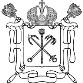 Государственное бюджетное общеобразовательное учреждение средняя общеобразовательнаяшкола № 277 Кировского района Санкт-Петербурга198215, проспект Ветеранов, дом 14, литер А, тел/факс.(812)377-36-05, тел. (812)417-54-28, факс (812) 300-74-77, E-mail: sc277@kirov.spb.ruОКПО  52185291 ОКОГУ  23010 ОГРН  1027802735993, ИНН/КПП  7805149292/780501001РАБОЧАЯ ПРОГРАММАпо  английскому языку3Б классУчитель: Красовская С.А.Беляев С.Н.Санкт-Петербургучебный год  2017 – 2018Пояснительная запискаПравовая основа разработки и утверждения рабочих программФедеральный уровеньФедеральный закон Российской Федерации от 29 декабря 2012 г. N 273-ФЗ "Об образовании в Российской Федерации".Федеральный государственный образовательный стандарт ООО (Приказ Минобрнауки РФ № 1897 от 17.12.2010).Письмо Министерства образования и науки РФ от 19 апреля 2011 г. № 03-255 «О введении федерального государственного образовательного стандарта общего образования».Федеральный базисный учебный план (приказ Министерства образования РФ от 9.03.2004 № 1312 «Об утверждении федерального базисного учебного плана и примерных учебных планов для образовательных учреждений Российской Федерации, реализующих программы общего образования» с учетом внесенных изменений приказами Минобрнауки России: от 20 августа 2008 года N 241, от 30 августа 2010 года N 889, от 3 июня 2011 года N 1994, от 1 февраля 2012 года N 74).Приказ Министерства образования и науки РФ от 31 марта 2014 г. № 253 «Об утверждении федеральных перечней учебников, рекомендованных к использованию при реализации имеющих государственную аккредитацию образовательных программ начального общего, основного общего, среднего общего образования»Приказ Минобрнауки РФ от 21 апреля 2016 года N 459«О внесении изменений в федеральный перечень учебников, рекомендуемых к использованию при реализации имеющих государственную аккредитацию образовательных программ начального общего, основного общего, среднего общего образования, утвержденный приказом Министерства образования и науки Российской Федерации от 31 марта 2014 года N 253Примерная основная образовательная программа ООО.Примерные программы по учебным предметам федерального базисного учебного плана для образовательных учреждений Российской Федерации, реализующих программы общего образования. Примерные программы по учебным предметам, созданные на основе ФГОС.СанПиН 2.4.2. 2821 – 10 «Санитарно-эпидемиологические требования к условиям и организации обучения в общеобразовательных учреждениях» (утверждены постановлением Главного государственного санитарного врача Российской Федерации от 29 декабря 2010 г. № 189, зарегистрированы в Минюсте России 3 марта 2011 г., регистрационный номер 19993);Федеральные требования к образовательным учреждениям в части охраны здоровья обучающихся, воспитанников (утверждены приказом Минобрнауки России от 28 декабря 2010 г. № 2106, зарегистрированы в Минюсте России 2 февраля 2011 г., регистрационный номер 19676)Локальный уровеньОсновная образовательная программа основного общего образования Государственного бюджетного общеобразовательного учреждения средней общеобразовательной школы № 277 Кировского района Санкт-Петербурга (ГБОУ СОШ № 277).Положение о структуре, порядке разработки и утверждении рабочих программ учебных предметов, курсов, дисциплин (модулей) (Приказ об утверждении № 254-ОД от 20.09.2016).Приказ руководителя ГБОУ СОШ № 277 об утверждении Рабочей программы учебных предметов, курсов, дисциплин (модулей) (Приказ № 248 -ОД от 30.08.2017).Учебный план образовательной программы ООО, реализующий ОП ООО в соответствии с требованиями ФГОС ООО (5-7 классы)  ГБОУ СОШ № 277.Учебный план образовательной программы ООО (8-9 классы)  ГБОУ СОШ № 277.Учебный план образовательной программы среднего (полного) общего образования (10-11 классы)  ГБОУ СОШ № 277.Учебно-методический комплекс ГБОУ СОШ № 277 на 2017-18 уч. г.          Сведения о программах, на основании которых разработана рабочая программа:Рабочая программа учебного курса «Английский язык» для 3 класса составлена на основе Примерной программы  по иностранному языку (английский язык) для начальной школы и Требований к результатам основного общего образования, представленных в федеральном образовательном стандарте второго поколения. Предлагаемая рабочая программа составлена в соответствии с требованиями Федерального государственного образовательного стандарта основного общего образования с учётом концепции духовно-нравственного воспитания и планируемых результатов освоения основной образовательной программы среднего общегообразования.                                                                                 
Последние десятилетия XX и начало XXI века ознаменовались глубокими изменениями политического, социально-экономического и социокультурного характера в российском обществе. Эти изменения оказали существенное влияние и на развитие образовательной сферы.Интеграция России в европейскоеобщеобразовательноепространство, процесс реформирования и модернизациироссийской школьной системы образованиявцелом иязыковогообразования в частности привели к переосмыслению целей, задач и содержания обучения иностранным языкам.	Современные тенденции обучения иностранным языкампредусматривают тесную взаимосвязь прагматического и культурного аспектов содержания с решением задач воспитательногои образовательного характера впроцессе развития умений иноязычного речевого общения.Предлагаемая Рабочая программа предназначена для 2–4 классов общеобразовательных учреждений и составлена в соответствии с требованиями Федерального государственного образовательного стандарта начального образования, с учётом концепции духовно-нравственного воспитания и планируемых результатов освоения основной образовательной программы начального общего образования.Цель и задачи, решаемые при реализации рабочей программы:На изучение английского языка в начальной школе отводится 204 учебных часа, соответственно по 68 часов ежегодно. Данная программа обеспечивает реализацию следующих целей:формирование умения общаться на английском языке на элементарном уровне с учётом речевых возможностей и потребностей младших школьников в устной (аудирование и говорение) и письменной (чтение и письмо) формах;приобщение детей к новому социальному опыту с использованием английского языка: знакомство младших школьников с миром зарубежных сверстников, с детским зарубежным фольклором и доступными образцами художественной литературы; воспитание дружелюбного отношения к представителям других стран;развитие речевых,  интеллектуальных и познавательных способностей младших школьников, а также их общеучебных умений; развитие мотивации к дальнейшему овладению английским языком;воспитание и разностороннее развитие младшего школьника средствами английского  языка;формирование представлений об английском языке как средстве общения, позволяющем добиваться взаимопонимания с людьми, говорящими/пишущими на английском языке, узнавать новое через звучащие и письменные тексты;расширение лингвистического кругозора младших школьников; освоение элементарных лингвистических представлений, доступных младшим школьникам и необходимых для овладения устной и письменной речью на английском языке на элементарном уровне;обеспечение коммуникативно-психологической адаптации младших школьников к новому языковому миру для преодоления в дальнейшем психологического барьера и использования английского языка как средства общения;развитие личностных качеств младшего школьника, его внимания, мышления, памяти и воображения в процессе участия в моделируемых ситуациях общения, ролевых играх, в ходе овладения языковым материалом;развитие эмоциональной сферы детей в процессе обучающих игр, учебных спектаклей с использованием английского языка;приобщение младших школьников к новому социальному опыту за счёт проигрывания на английском языке различных ролей в игровых ситуациях, типичных для семейного, бытового и учебного общения;духовно-нравственное воспитание школьника, понимание и соблюдение им таких нравственных устоев семьи, как любовь к близким, взаимопомощь, уважение к родителям, забота о младших;развитие познавательных способностей, овладение умением координированной работы с разными компонентами учебно-методического комплекта (учебником, рабочей тетрадью, аудиоприложением, мультимедийным приложением и т. д.), умением работать в паре, в группе.Общая характеристика учебного предметаДеятельностный характер предмета «Иностранный язык» соответствует природе младшего школьника, воспринимающего мир целостно, эмоционально и активно. Это позволяет включать иноязычную речевую деятельность в другие виды деятельности, свойственные ребёнку данного возраста (игровую, познавательную, художественную, эстетическую и т. п.), даёт возможность осуществлять разнообразные связи с предметами, изучаемыми в начальной школе, и формировать межпредметныеобщеучебные умения и навыки.С помощью английского языка формируются ценностные ориентиры и закладываются основы нравственного поведения. В процессе общения на уроке, чтения и обсуждения текстов соответствующего содержания, знакомства с образцами детского зарубежного фольклора вырабатывается дружелюбное отношение и толерантность к представителям других стран и их культуре, стимулируется общее речевое развитие младших школьников, развивается их коммуникативная культура, формируются основы гражданской идентичности, личностные качества, готовность и способность обучающихся к саморазвитию, мотивация к обучению и познанию, ценностно-смысловые установки, отражающие индивидуально-личностные позиции обучающихся, социальные компетенции.Изменения в программе авторов-разработчиков и их обоснование:Разработанная программа имеет некоторые отличия от авторской: - с учётом особенностей освоения материала и данных педагогической диагностики в конкретной группе учащихся,  уроки домашнего чтения заменены на уроки формирования грамматических навыков  (8 часов)-выделены часы для четветного контроля и итогового контроля  (4 часа) тза счет резервных часов.Основные содержательные линии программыВ курсе иностранного языка можно выделить следующие содержательные линии: коммуникативные умения в основных видах речевой деятельности: аудирование, говорение, чтение и письмо; языковые средства и навыки пользования ими;социокультурная осведомлённость; общеучебные умения.Основной содержательной линией из четырёх перечисленных являются коммуникативные умения, которые представляют собой результат овладения английским языком на данном этапе обучения. Формирование коммуникативных умений предполагает овладение языковыми средствами, а также навыками оперирования ими в процессе общения в устной и письменной форме. Таким образом, языковые навыки представляют собой часть названных сложных коммуникативных умений. Формирование коммуникативной компетенции также неразрывно связано с социокультурной осведомлённостью младших школьников. Все указанные содержательные линии находятся в тесной взаимосвязи, и отсутствие одной из них нарушает единство учебного предмета «Иностранный язык».Обучение перечисленным видам речевой деятельности происходит во взаимосвязи. Однако наблюдается некоторое устное опережение, вызванное объективными причинами: овладение письменными формами общения (чтением и письмом), связанное с необходимостью формирования техники чтения и техники письма, происходит более медленно. Поэтому темпы овладения разными видами речевой деятельности уравниваются только к концу обучения в начальной школе.Личностные, метапредметные и предметные результаты освоения  учебного предметаЛичностные результаты:  Любовь к своему народу, своему краю и своей Родине; уважение и осознание ценностей семьи и общества; любознательность, активное и заинтересованное познание мира;владение основами умения учиться, способность к организации собственной деятельности; готовность самостоятельно действовать и отвечать за своипоступки перед семьёй и обществом; доброжелательность, умение слушать и слышать собеседника, обосновывать свою позицию, высказывать своё мнение; следование правилам здорового и безопасного для себя иокружающих образа жизни.Метапредметные результаты:Способность  принимать и сохранять цели и задачи учебной деятельности, поиска средств её осуществления;  умения планировать, контролировать и оценивать учебные действия в соответствии с поставленной задачей и условиями её реализации; определять наиболее эффективные способы достижения результата;  умения понимать причины успеха/неуспеха учебной деятельности и способности конструктивно действовать даже в ситуациях неуспеха; начальные формы познавательной и личностнойрефлексии; использование  речевых  средств и средств информационных и коммуникационных технологий для решения коммуникативных и познавательных задач; использование  различных  способов  поиска (в справочных источниках и открытом учебном информационном пространстве Сети Интернет), сбора, обработки, анализа, организации, передачи и интерпретации информации в соответствии с коммуникативными и познавательными задачами; овладение  навыками смыслового чтения текстов различных стилей и жанров в соответствии с целями и задачами; будут осознанно строить речевое высказывание в соответствии с задачами коммуникации исоставлять тексты в устной и письменной форме; слушать собеседника и вести диалог; признавать возможность существования различных точек зрения и права каждого иметьсвою; излагать своё мнение и аргументировать свою точку зрения и оценку событий;определять общие цели и пути их достижения;  договариваться о распределении функций и ролей в совместной деятельности; осуществлять взаимный контроль в совместной деятельности, адекватно оценивать собственное поведение и поведение окружающих;конструктивно разрешать конфликты посредством учёта интересов сторон и сотрудничества; овладение  базовыми предметными и межпредметными понятиями,отражающими существенные связи и отношения между объектами ипроцесса.Предметные результаты: Приобретение  начальных навыков общения в устной и письменной форме с носителями иностранного языка на основе своих речевых возможностей и потребностей; освоят правила речевого и неречевого поведения; освоение  начальных лингвистических представлений, необходимых  для овладения на элементарном уровне устной и письменной речью на иностранном языке, расширяя таким образом лингвистический кругозор; дружелюбное отношение и толерантность к носителям другого языка на основе знакомства с жизнью своих сверстников в других странах, с детским фольклором и доступными образцами детской художественной литературы.В процессе овладения английским языком у учащихся будут развитыкоммуникативные умения по видам речевой деятельности.В говорении:вести и поддерживать элементарный диалог: этикетный, диалог- расспрос, диалог-побуждение; кратко описывать и характеризовать предмет, картинку, персонаж; рассказывать о себе, своей семье, друге, школе, родном крае, стране и т. п. (в пределах тематики начальной школы); воспроизводить наизусть небольшие произведения детскогофольклора: рифмовки, стихотворения, песни; кратко передавать содержание прочитанного/услышанного текста; выражать отношение к прочитанному/услышанному.В аудировании:понимать на слух речь учителя по ведению урока; связные высказывания учителя, построенные на знакомом материале и/или содержащие некоторые незнакомые слова; выказывания одноклассников;  понимать основную информацию услышанного (небольшие тексты и сообщения, построенные на изученном речевом материале, как принепосредственном общении, так и при восприятии аудиозаписи); извлекать конкретную информацию из услышанного; вербально или невербально реагировать на услышанное; понимать на слух разные типы текста (краткие диалоги, описания,рифмовки, песни); использовать контекстуальную или языковую догадку;не обращать внимания на незнакомые слова, не мешающие понимать основное содержание текста.В чтении:Чтение с помощью (изученных) правил чтения и с правильным словесным ударением;с правильным логическим и фразовым ударением простые нераспространённые предложения; основные коммуникативные типы предложений(повествовательные, вопросительные, побудительные, восклицательные); небольшие тексты с разными стратегиями, обеспечивающими понимание основной идеи текста, полное понимание текста и понимание необходимой информации; читать и понимать содержание текста на уровне значения и отвечать на вопросы по содержанию текста;определять значения незнакомых слов по знакомым словообразовательным элементам (приставки, суффиксы), аналогии с родным языком, конверсии, контексту, иллюстративной наглядности; пользоваться справочными материалами (англо-русским словарём, лингвострановедческим справочником) с применением знанийалфавита и транскрипции читать и понимать тексты, написанные разными типами шрифтов читать с соответствующим ритмико-интонационным оформлениемпростые распространённые предложения с однородными членами;понимать внутреннюю организацию текста;читать и понимать содержание текста на уровне смысла и соотноситьсобытия в тексте с личным опытом.В письме: правильно списывать; выполнять лексико-грамматические упражнения; делать подписи к рисункам; отвечать письменно на вопросы; писать открытки-поздравления с праздником и днём рождения; писать личные письма в рамках изучаемой тематики с опорой на образец; правильно оформлять конверт (с опорой на образец).IІ.  Содержание учебной программыВводный модуль.    Тема: «Добро пожаловать в школу снова!» ПовторениеБудут уметь:(2 часа)приветствовать друг друга после расставанияназывать имя по буквам, спрашивать у одноклассников их номер телефона  и называть свой понимать речь одноклассников и вербально реагироватьчитать про себя и понимать тексты, содержащие изученный языковой материалоперировать активной лексикой в соответствии с коммуникативной задачейМодуль 1.   Тема:  «Школьные дни». Числительные 1-20. Школьные предметы. Формы. Школа в Великобритании. Спеллинг. Команды. Настоящее простое время и глагол «быть». (8 часов)Будут уметь:спрашивать о школьных принадлежностях  и отвечать на вопросчитать новые слова, читать вслух сюжетный диалог, построенный на изученном языковом материале, соблюдая правила произношения и соответствующую интонациювоспринимать на слух в аудиозаписи и понимать содержание сюжетного диалога, построенного в основном на знакомом языковом материалечитать с правильным словесным, логическим и фразовым ударением простые нераспространенные предложенияоперировать активной лексикой в соответствии с коммуникативной задачейупотреблять глагол to be и притяжательные местоимения my, yourсоотносить графический образ слова с его звуковым образомзнать правила чтения буквы “E” в открытом и закрытом слоге изнаки транскрипцииупотреблять повелительное наклонениеговорить, какие предметы есть в школе, и спрашивать о любимом школьном предмете  и отвечать на вопросчитать новые слова, читать про себя и понимать текст, построенный на изученном языковом материалеписать о себе употреблять глагол tobe в полной и краткой форме и глагол have в утвердительной и отрицательной форме в PresentSimpleвоспринимать на слух в аудиозаписи и понимать содержание комиксовупотреблятьглаголы в повелительном наклонениивоспринимать на слух в аудиозаписи и понимать основное содержание сказок, построенных в основном на знакомом языковом материалечитать вслух текст сказки, построенный на изученном языковом материале, соблюдая правила произношения и соответствующую интонациюрассказывать о своей школе Модуль 2.     Тема:  «В кругу семьи». Члены семьи. Притяжательные прилагательные. Множественное число имен существительных. (8 часов)Будут уметь:называть  членов своей семьивоспринимать на слух в аудиозаписи и понимать содержание сюжетного диалога, построенного в основном на знакомом языковом материалечитатьс правильным словесным, логическим и фразовым ударением простые нераспространенные предложенияупотреблять глагол tobeпредставлять  членов своей семьи и расспрашивать о членах семьи одноклассников читать диалог, построенный на изученном языковом материалезнать правила чтения буквы “А” в открытом и закрытом слоге изнаки транскрипцииупотреблять притяжательные местоименияназывать членов своей семьичитать новые слова, читать про себя и понимать текст, построенный на изученном языковом материале писать о своей семьеоперировать активной лексикой в соответствии с коммуникативной задачейупотреблять глагол существительные в единственном и множественном числе, образованные по правилувоспринимать на слух в аудиозаписи и понимать содержание песни и комиксовупотреблять глагол существительные в единственном и множественном числе, образованные по правилувоспринимать на слух в аудиозаписи и понимать основное содержание сказки, построенной в основном на знакомом языковом материалечитать вслух текст сказки, построенный на изученном языковом материале, соблюдая правила произношения и соответствующую интонациюнаучиться отвечать на вопросы о семьечитать про себя и понимать тексты, содержащие как изученный языковой материал, так и отдельные новые слова, находить в тексте необходимую информациюоперировать активной лексикой в соответствии с коммуникативной задачейвоспринимать на слух в аудиозаписи и понимать содержание небольших текстовчитать про себя и восстанавливать небольшой текстправильно писать слова модуляправильно  употреблятьпритяжательные местоимения иглагол tobeчитать про себя текст и вписывать необходимую  информациюраспознавать и правильно использовать  языковой материал модуляМодуль 3.      Тема:  «Все, что я люблю!»  Еда и напитки. Выражение приязни и неприязни. Делаем заказ еды. Настоящее простое время. Some-any. Рассказ  о своей маме. (8 часов)Будут уметь:спрашивать о любимой еде  и отвечать на вопросчитать новые слова, читать вслух сюжетный диалог, построенный на изученном языковом материале, соблюдая правила произношения и соответствующую интонациювоспринимать на слух в аудиозаписи и понимать содержание сюжетного диалога, построенного в основном на знакомом языковом материалечитатьс правильным словесным, логическим и фразовым ударением простые нераспространенные предложенияоперировать активной лексикой в соответствии с коммуникативной задачейрассказывать о том, что любят/не любят есть и называть любимую еду.   знать правила чтения буквы “I ” в открытом и закрытом слоге изнаки транскрипцииупотреблять PresentSimple в вопросительной и отрицательной формепросить что-нибудь за столом и реагировать на просьбу  и отвечать на вопросчитать новые слова, читать про себя и понимать текст, построенный на изученном языковом материале писать записку для покупок в магазинеупотреблять неопределённые местоимения some и anyвоспринимать на слух в аудиозаписи и понимать содержание комиксовупотреблятьглаголы в повелительном наклонениивоспринимать на слух в аудиозаписи и понимать основное содержание сказки, построенной в основном на знакомом языковом материалечитать вслух текст сказки, построенный на изученном языковом материале, соблюдая правила произношения и соответствующую интонациюстроить диалог «В магазине» читать про себя и понимать тексты, содержащие как изученный языковой материал, так и отдельные новые слова, находить в тексте необходимую информациючитать про себя и восстанавливать небольшой текстправильно писать числительные и активную лексикучитать про себя текст и вписывать словараспознавать и правильно использовать  языковой материал модуляМодуль 4.     Тема: «Давай играть». Что у нас есть? Комната и мебель. Неопределенный артикль. This-that, these-those. Притяжательный падеж.(8 часов)Будут уметь:спрашивать, чей это предмет, и отвечать на вопроснаучиться читать новые слова, читать вслух сюжетный диалог, построенный на изученном языковом материале, соблюдая правила произношения и соответствующую интонациювоспринимать на слух в аудиозаписи и понимать содержание сюжетного диалога, построенного в основном на знакомом языковом материалечитатьс правильным словесным, логическим и фразовым ударением простые нераспространенные предложенияоперировать активной лексикой в соответствии с коммуникативной задачейупотреблять притяжательный падеж существительныхсоотносить графический образ слова с его звуковым образомзнать правила чтения буквы “O ” в открытом и закрытом слоге изнаки транскрипцииупотреблять неопределённый артикль и указательные местоимения в единственном числеспрашивать о предметах  в комнате, кому они принадлежат и отвечать на вопросычитать новые слова, читать про себя и понимать текст, построенный на изученном языковом материале писать о своей комнатеупотреблять указательные местоимения в единственном и множественном числевоспринимать на слух в аудиозаписи и понимать содержание комиксовчитать про себя и понимать небольшой текст, построенный в основном на изученном языковом материале употреблять указательные местоимения в единственном и множественном числевоспринимать на слух в аудиозаписи и понимать основное содержание сказки, построенной в основном на знакомом языковом материалечитать вслух текст сказки, построенный на изученном языковом материале, соблюдая правила произношения и соответствующую интонациюговорить о подарках читать про себя и понимать тексты, содержащие как изученный языковой материал, так и отдельные новые слова, находить в тексте необходимую информациюписать письмо Деду Морозувоспринимать на слух в аудиозаписи и понимать содержание небольших текстовчитать про себя и восстанавливать диалог и небольшой текстсоотносить слова и картинкиправильно  употреблятьуказательные местоимения и неопределённый артикль читать про себя текст и соответственно раскрашивать картинкураспознавать и правильно использовать  языковой материал модулявыражать просьбу (подарок у Санта Клауса)читать вслух комиксы, построенные в основном на изученном языковом материале, соблюдая правила произношения и соответствующую интонациювоспринимать на слух в аудиозаписи и понимать содержание комиксов, построенных в основном на знакомом языковом материалечитатьс правильным словесным, логическим и фразовым ударением простые нераспространённые предложенияМодуль 5.    Тема:  «Пушистые друзья». Части тела. Животные. Описание. Возможности и умения. Возраст. Havegot. Прилагательные. Исключения множественного числа имен существительных. Глагол «мочь, уметь». Числительные 21-50. (8 часов)Будут уметь:описывать животныхчитать новые слова, читать вслух сюжетный диалог, построенный на изученном языковом материале, соблюдая правила произношения и соответствующую интонациювоспринимать на слух в аудиозаписи и понимать содержание сюжетного диалога, построенного в основном на знакомом языковом материалечитатьс правильным словесным, логическим и фразовым ударением простые нераспространенные предложенияоперировать активной лексикой в соответствии с коммуникативной задачейзнать правила чтения буквы “Y ” в открытом и закрытом слоге изнаки транскрипцииупотреблять глагол havegot и существительные во множественном числе, образованные не по правилуописывать домашнего питомцачитать новые слова, читать про себя и понимать текст, построенный на изученном языковом материале писать о своём питомце употреблять глагол can в утвердительной, отрицательной и вопросительной форме, уметь давать краткий ответговорить о возрастевоспринимать на слух в аудиозаписи и понимать содержание комиксовупотреблятьчислительные от 20 до 50воспринимать на слух в аудиозаписи и понимать основное содержание сказок, построенных в основном на знакомом языковом материалечитать вслух текст сказки, построенный на изученном языковом материале, соблюдая правила произношения и соответствующую интонациючитать про себя и понимать тексты, содержащие как изученный языковой материал, так и отдельные новые слова, находить в тексте необходимую информациювоспринимать на слух в аудиозаписи и понимать содержание небольшого текстачитать про себя небольшие тексты и соотносить их с картинкамиправильно писать активную лексикуправильно  употреблятьглаголы havegot, can и существительные во множественном числе, образованные не по правилучитать про себя текст и вписывать необходимую  информацию в таблицураспознавать и правильно использовать  языковой материал модуляМодуль 6.   Тема:  «Мой дом». Местонахождение. Предлогиместа. Thereis/are. Окончания множественного числа имен существительных. (8 часов) Будут уметь:задавать вопрос о местонахождении и отвечать на вопросчитать вслух сюжетный диалог, построенный на изученном языковом материале, соблюдая правила произношения и соответствующую интонациювоспринимать на слух в аудиозаписи и понимать содержание сюжетного диалога, построенного в основном на знакомом языковом материалечитатьс правильным словесным, логическим и фразовым ударением простые нераспространенные предложенияоперировать активной лексикой в соответствии с коммуникативной задачейуметь задавать общий вопрос с глаголом tobeзнать правила чтения буквы “E” в открытом и закрытом слоге и знаки транскрипцииупотреблять предлоги местарасспрашивать о местонахождении предметов в доме и отвечать на вопрос: научиться описывать свой дом/квартиручитать новые слова, читать про себя и понимать текст, построенный на изученном языковом материале научиться писать о своей /квартире/домеупотреблять существительные во множественном числе, образованные не по правилу и структуру thereis/thereareчитать про себя и понимать текст, содержащий как изученный языковой материал, так и отдельные новые слова, находить в тексте необходимую информациювоспринимать на слух в аудиозаписи и понимать содержание песни и комиксовупотреблять структуру thereis/thereare в утвердительной и отрицательной форме и давать краткий ответвоспринимать на слух в аудиозаписи и понимать основное содержание сказки, построенной в основном на знакомом языковом материалечитать вслух текст сказки, построенный на изученном языковом материале, соблюдая правила произношения и соответствующую интонациюнаучиться рассказывать о домах-музеях читать про себя и понимать тексты, содержащие как изученный языковой материал, так и отдельные новые слова, находить в тексте необходимую информациювоспринимать на слух в аудиозаписи и понимать содержание небольших текстовчитать про себя и полностью понимать содержание текста писать активную лексикучитать про себя текст и определять верные/неверные утвержденияраспознавать и правильно использовать  языковой материал модуляМодуль 7.     Тема:  «Выходной». Описание действий, происходящих в настоящий момент. Свободное время. Настоящее продолженное время. Глагол like+ing.(8 часов)Будут уметь:спрашивать о том, что делаешь сейчас, и отвечать на вопросчитать новые слова, читать вслух сюжетный диалог, построенный на изученном языковом материале, соблюдая правила произношения и соответствующую интонациювоспринимать на слух в аудиозаписи и понимать содержание сюжетного диалога, построенного в основном на знакомом языковом материалечитатьс правильным словесным, логическим и фразовым ударением простые нераспространенные предложенияуметь употреблять глагол tobe и притяжательные местоимения my, yourучаствовать в диалоге-расспросе о том, что любят делатьзнать правило чтения буквосочетания “ng” изнаки транскрипцииупотреблять глаголы в PresentContinuous в утвердительной, отрицательной и вопросительной формечитать новые слова, читать про себя и понимать текст, построенный на изученном языковом материале писать о своем выходном днеупотреблять глаголы в PresentContinuous в утвердительной, отрицательной и вопросительной формевоспринимать на слух в аудиозаписи и понимать содержание комиксовчитать про себя стихотворение и отвечать на вопросыупотреблять глаголы в PresentContinuous в утвердительной, отрицательной и вопросительной формевоспринимать на слух в аудиозаписи и понимать основное содержание сказки, построенной в основном на знакомом языковом материалечитать вслух текст сказки, построенной на изученном языковом материале, соблюдая правила произношения и соответствующую интонациюрассказывать о занятиях во второй половине дня читать про себя и понимать тексты, содержащие как изученный языковой материал, так и отдельные новые слова, находить в тексте необходимую информациюоперировать активной лексикой в соответствии с коммуникативной задачейвоспринимать на слух в аудиозаписи и понимать содержание небольших текстовчитать про себя и восстанавливать небольшой текстправильно употреблять  активную лексикуправильно  употреблятьглаголы в PresentContinuousчитать про себя текст и вписывать необходимую  информациюраспознавать и правильно использовать  языковой материал модуляМодуль 8.     Тема:  «День за днем»Описание ежедневных дел и обязанностей. Время. Настоящее простое время. Предлоги времени.(10 часов)Будут уметь:спрашивать, что делают в разные дни недели, и отвечать на вопросчитать новые слова, читать вслух сюжетный диалог, построенный на изученном языковом материале, соблюдая правила произношения и соответствующую интонациювоспринимать на слух в аудиозаписи и понимать содержание сюжетного диалога, построенного в основном на знакомом языковом материалечитатьс правильным словесным, логическим и фразовым ударением простые нераспространённые предложения; соблюдать интонацию перечисленияучаствовать в диалоге-расспросе о том, что делают в разные дни неделизнать правила чтения буквы “С” в буквосочетаниях “ck”, “ch”и перед гласнымиуметь употреблятьглаголы в PresentSimple в 3-ем лице единственного числаспрашивать о времени  и отвечать на вопрос; спрашивать о том, что делают в разное время дня, и отвечать на вопросчитать новые слова, читать про себя и понимать текст, построенный на изученном языковом материале писать о своём любимом днеупотреблять глаголы в PresentSimpleвоспринимать на слух в аудиозаписи и понимать содержание песни и комиксовупотреблять глаголы в PresentSimpleвоспринимать на слух в аудиозаписи и понимать основное содержание сказки, построенной в основном на знакомом языковом материалечитать вслух текст сказки, построенный на изученном языковом материале, соблюдая правила произношения и соответствующую интонациюрассказывать о своих любимых персонажах мультфильмов читать про себя и понимать тексты, содержащие как изученный языковой материал, так и отдельные новые слова, находить в тексте необходимую информациюнаучиться оперировать активной лексикой в соответствии с коммуникативной задачей, получить начальное представление о словообразовании (sail – sailor, own – owner)воспринимать на слух в аудиозаписи и понимать содержание небольших текстовчитать про себя и находить необходимую информацию в тексте, восстанавливать текст, уметь отвечать на вопросыправильно  употреблятьязыковой материал модуля читать про себя текст и восстанавливать егораспознавать и правильно использовать  языковой материал модуляговорить о своей маме воспринимать на слух в аудиозаписи и понимать основное содержание песни, построенной в основном на знакомом языковом материалеПРОГРАММНО-МЕТОДИЧЕСКОЕ ОБЕСПЕЧЕНИЕПолноценный  состав курса «Английский в фокусе 3 класс»   является его важной характеристикой. УМК состоит из:учебника;рабочей тетради;книги для учителя;книги для чтения с CD;языкового портфеля;аудиокурса для занятий в классе;аудиокурса для самостоятельных занятий дома;веб-сайта  курса (http://www.prosv.ru/umk/spotlight);сборника контрольных заданий;электронного приложение к учебнику с аудиокурсом для самостоятельных занятий дома (ABBYY Lingvo);сборника тренировочных упражнений.IV. ТРЕБОВАНИЯ К УРОВНЮ ПОДГОТОВКИ УЧАЩИХСЯ.Речевая компетенция в следующих видах речевой деятельностиВ говорении:вести элементарный этикетный диалог в ограниченном круге типичных ситуаций общения, диалог-расспрос (вопрос-ответ) и диалог-побуждение к действию;уметь на элементарном уровне рассказывать о себе/семье/друге, описывать предмет/картинку, кратко характеризовать персонаж.В аудировании:понимать на слух речь учителя и одноклассников, основное содержание небольших доступных текстов в аудиозаписи, построенных на изученном языковом материале.В чтении:читать вслух небольшие тексты, построенные на изученном языковом материале, соблюдая правила чтения и нужную интонацию;читать про себя тексты, включающие как изученный языковой материал, так и отдельные новые слова, и понимать их основное содержание, находить в тексте нужную информацию.В письменной речи:владеть техникой письма;писать с опорой на образец поздравление с праздником и короткое личное письмо.Языковая компетенция (владение языковыми средствами)адекватное произношение и различение на слух всех звуков английского языка, соблюдение правильного ударения в словах и фразах;соблюдение особенностей интонации основных типов предложений;применение основных правил чтения и орфографии, изученных в курсе начальной школы;распознавание и употребление в речи изученных в курсе начальной школы лексических единиц (слов, словосочетаний, оценочной лексики, речевых клише) и грамматических явлений;умение делать обобщения на основе структурно-функциональных схем простого предложения.Социокультурная осведомлённостьзнание названий стран изучаемого языка, некоторых литературных персонажей известных детских произведений, сюжетов некоторых популярных сказок, написанных на английском языке, небольших произведений детского фольклора (стихов, песен); знание элементарных норм речевого и неречевого поведения, принятых в англоговорящих странах.Б.В познавательной сфере:умение сравнивать языковые явления родного и английского языков на уровне отдельных звуков, букв, слов, словосочетаний, простых предложений;умение опознавать грамматические явления, отсутствующие в родном языке, например артикли;умение систематизировать слова, например по тематическому принципу;умение пользоваться языковой догадкой, например при опознавании интернационализмов;совершенствование приёмов работы с текстом с опорой на умения, приобретённые на уроках родного языка (прогнозировать содержание текста по заголовку, иллюстрациям и др.);умение действовать по образцу при выполнении упражнений и составлении собственных высказываний в пределах тематики начальной школы;умение пользоваться справочным материалом, представленным в виде таблиц, схем, правил;умение пользоваться двуязычным словарём учебника (в том числе транскрипцией), компьютерным словарём;умение осуществлять самонаблюдение и самооценку в доступных младшему школьнику пределах.В.В ценностно-ориентационной сфере:представление об английском языке как средстве выражения мыслей, чувств, эмоций;приобщение к культурным ценностям другого народа через произведения детского фольклора, через непосредственное участие в туристических поездках.Г. В эстетической сфере:владение элементарными средствами выражения чувств и эмоций на иностранном языке;развитие чувства прекрасного в процессе знакомства с образцами доступной детской литературы.Д.В трудовой сфере:умение следовать намеченному плану в своём учебном труде;умение вести словарь (словарную тетрадь).КРИТЕРИИ ВЫСТАВЛЕНИЯ ОТМЕТОК ПО АНГЛИЙСКОМУ ЯЗЫКУ1.За письменные работы(контрольные работы, самостоятельные работы, словарные диктанты) оценка вычисляется исходя из процента правильных ответов:          2. Творческие письменные работы(письма, разные виды сочинений) оцениваются по пяти критериям:а) Содержание (соблюдение объема работы, соответствие теме, отражены ли все указанные в задании аспекты, стилевое оформление речи соответствует типу задания, аргументация на соответствующем уровне, соблюдение норм вежливости).ПРИ НЕУДОВЛЕТВОРИТЕЛЬНОЙ ОЦЕНКЕ ЗА СОДЕРЖАНИЕ ОСТАЛЬНЫЕ КРИТЕРИИ НЕ ОЦЕНИВАЮТСЯ И РАБОТА ПОЛУЧАЕТ НЕУДОВЛЕТВОРИТЕЛЬНУЮ ОЦЕНКУ;б) Организация работы (логичность высказывания, использование средств логической связи на соответствующем уровне, соблюдение формата высказывания и деление текста на абзацы);в) Лексика (словарный запас соответствует поставленной задаче и требованиям данного года обучения языку);г) Грамматика (использование разнообразных грамматических конструкций в соответствии с поставленной задачей и требованиям данного года обучения языку);д) Орфография и пунктуация (отсутствие орфографических ошибок, соблюдение главных правил пунктуации: предложения начинаются с заглавной буквы, в конце предложения стоит точка, вопросительный или восклицательный знак, а также соблюдение основных правил расстановки запятых). 3. Устные ответы(монологические высказывания, пересказы, диалоги, работа в группах) оцениваются по пяти критериям:а) Содержание (соблюдение объема высказывания, соответствие теме, отражены все аспекты указанные в задании, стилевое оформление речи соответствует типу задания, аргументация на соответствующем уровне, соблюдение норм вежливости).ПРИ НЕУДОВЛЕТВОРИТЕЛЬНОЙ ОЦЕНКЕ ЗА СОДЕРЖАНИЕ ОСТАЛЬНЫЕ КРИТЕРИИ НЕ ОЦЕНИВАЮТСЯ И РАБОТА ПОЛУЧАЕТ НЕУДОВЛЕТВОРИТЕЛЬНУЮ ОЦЕНКУ;б) Взаимодействие с собеседником (умение логично и связно вести беседу, соблюдать очередность при обмене репликами, давать аргументированные и развернутые ответы на вопросы собеседника, умение начать и поддерживать беседу, а также восстановить ее в случае сбоя: переспрос, уточнение);в) Лексика (словарный запас соответствует поставленной задаче и требованиям данного года обучения языку);г) Грамматика (использование разнообразных грамматических конструкций в соответствии с поставленной задачей и требованиям данного года обучения языку);д) Произношение (правильное произнесение звуков английского языка, правильная постановка ударения в словах, а также соблюдение правильной интонации в предложениях).V. УЧЕБНО-ТЕМАТИЧЕСКИЙ ПЛАН.Контрольные работыVI. Календарно-тематическое планированиеVII. СПИСОК ЛИТЕРАТУРЫ ДЛЯ УЧИТЕЛЯ.«Английский в фокусе» для 3 класса / Ю. Е. Ваулина, В. Эванс, Д. Дули, О. Е. Подоляко. – М.: ExpressPublishing: Просвещение, 2014.Книга для учителя к УМК «Английский в фокусе» 23 класс/Ю. Е. Ваулина, В. Эванс, Д. Дули, О. Е. Подоляко..: ExpressPublishing: Просвещение, 2014Веб-сайт  курса (http://www.prosv.ru/umk/spotlight);Сборник контрольныхзаданийдля3 класса Ю. Е. Ваулина, В. Эванс, Д. Дули, О. Е. Подоляко..: ExpressPublishing: Просвещение, 2014Сборник тренировочных упражнений для 3 класса/ Ю. Е. Ваулина, В. Эванс, Д. Дули, О. Е. Подоляко..: ExpressPublishing:  Просвещение, 2014Аудиокурс для занятий в классе Ю. Е. Ваулина, В. Эванс, Д. Дули, О. Е. Подоляко..: ExpressPublishing:Просвещение, 2014Федеральный государственный образовательный стандарт начального образования (http://standart.edu.ru).  Примерные программы начального образования. Иностранный язык. – М.: Просвещение, 2012. – (Серия «Стандарты второго поколения»).СПИСОК ЛИТЕРАТУРЫ ДЛЯ УЧАЩИХСЯ«Английский в фокусе» для 3 класса / Ю. Е. Ваулина, В. Эванс, Д. Дули, О. Е. Подоляко. – М.: ExpressPublishing: Просвещение, 2013.Портфолио для 3классаЮ. Е. Ваулина, В. Эванс, Д. Дули, О. Е. Подоляко: ExpressPublishing: Просвещение, 2013Аудиокурс для самостоятельных занятий домаЮ. Е. Ваулина, В. Эванс, Д. Дули, О. Е. Подоляко..: ExpressPublishing: Просвещение, 2014Электронное приложение к учебникам с аудиокурсом для самостоятельных занятий дома (ABBYY Lingvo)Приложение к рабочей программе (изменения в календарно-тематическом планировании)Лист коррекции и внесения  измененийПРИНЯТО Педагогическим советомГБОУ СОШ № 277 Санкт-ПетербургаПротокол № 1от «30» августа 2017 г.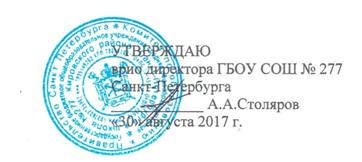 КлассУчебники (автор, название, год издания, кем рекомендован или допущен, издательство)Методические материалыДидактические материалы3«Английский в фокусе» для 3 класса / Ю. Е. Ваулина, В. Эванс, Д. Дули, О. Е. Подоляко. – М.: ExpressPublishing: Просвещение, 2014Федеральный государственный образовательный стандарт начального образования (http://standart.edu.ru). Примерная программа начального образования. Иностранный язык. – М.: Просвещение, 2012. – (Серия «Стандарты второго поколения»). Английский язык. Рабочая программа. Предметная линия учебников «Английский в фокусе». 3 классаКнига для учителя к УМК 3 класс «Английскийвфокусе» М Ю. Е. Ваулина, В. Эванс, Д. Дули, О. Е. Подоляко:ExpressPublishing:Просвещение, 2014Портфолио 3 класс Ю. Е. Ваулина, В. Эванс, Д. Дули, О. Е. Подоляко: ExpressPublishing:Просвещение, 2014Аудиокурс для занятий в классе 3 класс Ю. Е. Ваулина, В. Эванс, Д. Дули, О. Е. Подоляко..: ExpressPublishing:Просвещение, 2014Аудиокурс для самостоятельных занятий дома 3 класс Ю. Е. Ваулина, В. Эванс, Д. Дули, О. Е. Подоляко: ExpressPublishing:Просвещение, 2014Веб-сайт  курса (http://www.prosv.ru/umk/spotlight);Сборник контрольных заданий 3класс Ю. Е. Ваулина, В. Эванс, Д. Дули, О. Е. Подоляко: ExpressPublishing:Просвещение, 2014Электронного приложение к учебнику с аудиокурсом для самостоятельных занятий дома (ABBYY Lingvo)Сборник тренировочных упражнений Ю. Е. Ваулина, В. Эванс, Д. Дули, О. Е. Подоляко: ExpressPublishing: Просвещение, 2014Виды работОценка «3»Оценка «4»Оценка «5»Контрольные работыОт 50% до 69%От 70% до 90%От 91% до 100%Самостоятельные работы, словарные диктантыОт 60% до 74%От 75% до 94%От 95% до 100%№Наименование разделов и темКоличество часов№Наименование разделов и темКоличество часов1Вводный модуль.    Тема: «Добро пожаловать в школу снова!»    22Модуль 1.   Тема:  «Школьные дни»   83Модуль 2.     Тема:  «В кругу семьи»      84Модуль 3.      Тема:  «Все, что я люблю!»  85Модуль 4.     Тема: «Давай играть»  86Модуль 5.    Тема:  «Пушистые друзья»    87Модуль 6.   Тема:  «Мой дом»      88Модуль 7.     Тема:  «Выходной»      89Модуль 8.     Тема:  «День за днем»10Итого:68 часов№Наименование работыВид работыТема1Входной тест Контрольная работа № 1Лексико-грамматический тестСрезовая контрольная работа за курс 2 класса2Контрольная работа № 2Лексико-грамматический тестМодуль 13Контрольная работа № 3 (2 часа)Лексико-грамматический тестМодуль 24Контрольная работа № 3 (2 часа)Контроль видов речевой деятельностиЧетвертная контрольная работа5Контрольная работа № 4Лексико-грамматический тестМодуль 36Контрольная работа № 5(2 часа)Лексико-грамматический тестМодуль 47.Контрольная работа № 5(2 часа)Контроль видов речевой деятельностиЧетвертная контрольная работа8Контрольная работа № 6Лексико-грамматический тестМодуль 59Контрольная работа № 7(2часа)Лексико-грамматический тестМодуль 610Контрольная работа № 7(2часа)Контроль видов речевой деятельностиЧетвертная контрольная работа11Контрольная работа № 8Лексико-грамматический тестМодуль 712Контрольная работа № 9(2 часа)Контроль видов речевой деятельностиИтоговая контрольная работа13Контрольная работа № 9(2 часа)Лексико-грамматический тестМодуль 8НомерурокаДата по планированиюНазваниеРаздела и темыНазваниеРаздела и темыОсновные вопросыВиды деятельностиВиды деятельностиВиды деятельностиВиды деятельностиВиды деятельностиВиды деятельностиВиды деятельностиВиды деятельностиВиды деятельностиФормы контроляФактическая датаНомерурокаДата по планированиюНазваниеРаздела и темыНазваниеРаздела и темыОсновные вопросыКоммуникативныеКоммуникативныеКоммуникативныеКоммуникативныеКоммуникативныеКоммуникативныеЯзыковыеЯзыковыеЯзыковыеФормы контроляФактическая датаНомерурокаДата по планированиюНазваниеРаздела и темыНазваниеРаздела и темыОсновные вопросыАуд.ГоворениеГоворениеЧтениеПисьмо Письмо ЛексикаФонетикаГраммати-каФормы контроляФактическая дата12334566788910111213ВВОДНЫЙ МОДУЛЬ   WELCOME BACK!Основные виды УУД:Коммуникативные УУД: адекватно использовать речевые средства для построения диалогического и монологического высказывания, умение слушать и вести диалогРегулятивные УУД: принимать и сохранять учебную задачуПознавательные УУД: строить монологическое и диалогическое высказывание, действовать по образцуЛичностные УУД: формировать мотивационную основу учебной деятельностиВВОДНЫЙ МОДУЛЬ   WELCOME BACK!Основные виды УУД:Коммуникативные УУД: адекватно использовать речевые средства для построения диалогического и монологического высказывания, умение слушать и вести диалогРегулятивные УУД: принимать и сохранять учебную задачуПознавательные УУД: строить монологическое и диалогическое высказывание, действовать по образцуЛичностные УУД: формировать мотивационную основу учебной деятельностиВВОДНЫЙ МОДУЛЬ   WELCOME BACK!Основные виды УУД:Коммуникативные УУД: адекватно использовать речевые средства для построения диалогического и монологического высказывания, умение слушать и вести диалогРегулятивные УУД: принимать и сохранять учебную задачуПознавательные УУД: строить монологическое и диалогическое высказывание, действовать по образцуЛичностные УУД: формировать мотивационную основу учебной деятельностиВВОДНЫЙ МОДУЛЬ   WELCOME BACK!Основные виды УУД:Коммуникативные УУД: адекватно использовать речевые средства для построения диалогического и монологического высказывания, умение слушать и вести диалогРегулятивные УУД: принимать и сохранять учебную задачуПознавательные УУД: строить монологическое и диалогическое высказывание, действовать по образцуЛичностные УУД: формировать мотивационную основу учебной деятельностиВВОДНЫЙ МОДУЛЬ   WELCOME BACK!Основные виды УУД:Коммуникативные УУД: адекватно использовать речевые средства для построения диалогического и монологического высказывания, умение слушать и вести диалогРегулятивные УУД: принимать и сохранять учебную задачуПознавательные УУД: строить монологическое и диалогическое высказывание, действовать по образцуЛичностные УУД: формировать мотивационную основу учебной деятельностиВВОДНЫЙ МОДУЛЬ   WELCOME BACK!Основные виды УУД:Коммуникативные УУД: адекватно использовать речевые средства для построения диалогического и монологического высказывания, умение слушать и вести диалогРегулятивные УУД: принимать и сохранять учебную задачуПознавательные УУД: строить монологическое и диалогическое высказывание, действовать по образцуЛичностные УУД: формировать мотивационную основу учебной деятельностиВВОДНЫЙ МОДУЛЬ   WELCOME BACK!Основные виды УУД:Коммуникативные УУД: адекватно использовать речевые средства для построения диалогического и монологического высказывания, умение слушать и вести диалогРегулятивные УУД: принимать и сохранять учебную задачуПознавательные УУД: строить монологическое и диалогическое высказывание, действовать по образцуЛичностные УУД: формировать мотивационную основу учебной деятельностиВВОДНЫЙ МОДУЛЬ   WELCOME BACK!Основные виды УУД:Коммуникативные УУД: адекватно использовать речевые средства для построения диалогического и монологического высказывания, умение слушать и вести диалогРегулятивные УУД: принимать и сохранять учебную задачуПознавательные УУД: строить монологическое и диалогическое высказывание, действовать по образцуЛичностные УУД: формировать мотивационную основу учебной деятельностиВВОДНЫЙ МОДУЛЬ   WELCOME BACK!Основные виды УУД:Коммуникативные УУД: адекватно использовать речевые средства для построения диалогического и монологического высказывания, умение слушать и вести диалогРегулятивные УУД: принимать и сохранять учебную задачуПознавательные УУД: строить монологическое и диалогическое высказывание, действовать по образцуЛичностные УУД: формировать мотивационную основу учебной деятельностиВВОДНЫЙ МОДУЛЬ   WELCOME BACK!Основные виды УУД:Коммуникативные УУД: адекватно использовать речевые средства для построения диалогического и монологического высказывания, умение слушать и вести диалогРегулятивные УУД: принимать и сохранять учебную задачуПознавательные УУД: строить монологическое и диалогическое высказывание, действовать по образцуЛичностные УУД: формировать мотивационную основу учебной деятельностиВВОДНЫЙ МОДУЛЬ   WELCOME BACK!Основные виды УУД:Коммуникативные УУД: адекватно использовать речевые средства для построения диалогического и монологического высказывания, умение слушать и вести диалогРегулятивные УУД: принимать и сохранять учебную задачуПознавательные УУД: строить монологическое и диалогическое высказывание, действовать по образцуЛичностные УУД: формировать мотивационную основу учебной деятельностиВВОДНЫЙ МОДУЛЬ   WELCOME BACK!Основные виды УУД:Коммуникативные УУД: адекватно использовать речевые средства для построения диалогического и монологического высказывания, умение слушать и вести диалогРегулятивные УУД: принимать и сохранять учебную задачуПознавательные УУД: строить монологическое и диалогическое высказывание, действовать по образцуЛичностные УУД: формировать мотивационную основу учебной деятельностиВВОДНЫЙ МОДУЛЬ   WELCOME BACK!Основные виды УУД:Коммуникативные УУД: адекватно использовать речевые средства для построения диалогического и монологического высказывания, умение слушать и вести диалогРегулятивные УУД: принимать и сохранять учебную задачуПознавательные УУД: строить монологическое и диалогическое высказывание, действовать по образцуЛичностные УУД: формировать мотивационную основу учебной деятельностиВВОДНЫЙ МОДУЛЬ   WELCOME BACK!Основные виды УУД:Коммуникативные УУД: адекватно использовать речевые средства для построения диалогического и монологического высказывания, умение слушать и вести диалогРегулятивные УУД: принимать и сохранять учебную задачуПознавательные УУД: строить монологическое и диалогическое высказывание, действовать по образцуЛичностные УУД: формировать мотивационную основу учебной деятельностиВВОДНЫЙ МОДУЛЬ   WELCOME BACK!Основные виды УУД:Коммуникативные УУД: адекватно использовать речевые средства для построения диалогического и монологического высказывания, умение слушать и вести диалогРегулятивные УУД: принимать и сохранять учебную задачуПознавательные УУД: строить монологическое и диалогическое высказывание, действовать по образцуЛичностные УУД: формировать мотивационную основу учебной деятельностиВВОДНЫЙ МОДУЛЬ   WELCOME BACK!Основные виды УУД:Коммуникативные УУД: адекватно использовать речевые средства для построения диалогического и монологического высказывания, умение слушать и вести диалогРегулятивные УУД: принимать и сохранять учебную задачуПознавательные УУД: строить монологическое и диалогическое высказывание, действовать по образцуЛичностные УУД: формировать мотивационную основу учебной деятельности04.0904.09a Welcome backРазвитие навыков устной речи, чтения, аудирования. Удерживать цель деятельности до получения ее результата. Оформлять диалогическое высказывание в соответствии с требованиями речевого этикета.С. 5, упр. 3С. 4, упр. 2С. 4, упр. 1С. 5, упр. 3С. 5, упр. 4С. 4, упр. 1С. 5, упр. 3С. 5, упр. 4С. 4, упр. 1С. 5, упр. 3С. 5, упр. 4С. 4, упр. 1Активная:Welcome back! again, everyone, today, think, Nice to see you! Названия цветов.Пассивная:rainbow, duck, pencilcaseВводный урок04.0906.0906.09Срезовая контрольная работа № 1.
b Welcome backРазвитие навыков устной речи, чтения. Оценивать (сравнивать с эталоном) результаты деятельности (чужой, своей).Составлять небольшие устные монологические высказывания, «удерживать» логику повествования, приводить убедительные доказательстваС. 6, упр. 2С. 7, упр. 3, 4С. 8, упр. 5С. 6, упр. 1Р.Т. С. 4, упр. 1, 2С. 6, упр. 1Р.Т. С. 4, упр. 1, 2С. 6, упр. 1Р.Т. С. 4, упр. 1, 2Активная:day, phone number, begin, числительные, лекси-ка по темам «Еда», «Дом», «Одежда», «Каникулы»Пассивная:change seats, correct, one point for team06.09МОДУЛЬ 1   SCHOOLDAYS!(8 часов)Основные виды УУД:Коммуникативные УУД: участвовать в диалоге в соответствии с поставленной коммуникативной задачей; адекватно использовать речевые средства для построения монологического и диалогического высказывания;  адекватно использовать языковые средства для решения поставленной задачи; научиться выполнять команды; учиться работать в группе; правильно отвечать на вопросы; формировать презентационные умения.Регулятивные УУД:адекватно воспринимать оценку учителя; учитывать выделенные учителем ориентиры действия в новом учебном материале; принимать и сохранять учебную задачу; оценивать правильность выполнения действия и вносить необходимые коррективы; планировать свои действия в соответствии с поставленной задачей; учитывать установленные правила в контроле способа выполнения заданий; осуществлять самоконтроль, оценивать правильность выполнения действия на уровне адекватной оценки соответствия результатов требованиям данной задачи.Познавательные УУД:действовать по образцу; находить в тексте конкретные сведения, заданные в явном виде; понимать знаково-символические средства (транскрипцию), осуществлять запись (фиксацию) выборочной информации об окружающем мире и о себе самом  (о выполненной работе в досье Языкового портфеля); уметь извлекать информацию из прочитанного текста, уметь действовать по образцу,  осуществлять поиск необходимой информации в грамматическом справочник; формировать умение работать с текстом; развивать умение работать с таблицей; произвольно и осознанно владеть  общими приемами выполнения заданий, проводить рефлексию; осуществлять синтез как составление целого из частей, уметь читать схему (семейное дерево), проводить рефлексию; развивать умение работать со схемой, строить монологическое высказывание  с опорой на текст/вопросы, проводить сравнение, по заданным критериям, осуществлять поиск и фиксацию необходимой информации для выполнения учебных заданий с помощью инструментов ИКТ; развивать умение работать с таблицей, строить монологическое высказывание  с опорой на текст/вопросы, проводить сравнение, по заданным критериям.Личностные УУД: формировать внутреннюю позицию школьника на уровне положительного отношения к школе; формировать мотивационную основу учебной деятельности; развивать эстетические чувства на основе знакомства со сказкой; формировать внутреннюю позицию школьника на уровне ориентации на содержательные моменты и принятие образа «хорошего ученика»; формировать адекватное понимание причин успешности/неуспешности учебной деятельности, формировать способность к оценке своей учебной деятельности; формировать основы своей гражданской идентичности в форме осознания  социальной роли «Я» как ученика, формировать доброжелательное отношение, уважение и толерантность к другим странам и народам.МОДУЛЬ 1   SCHOOLDAYS!(8 часов)Основные виды УУД:Коммуникативные УУД: участвовать в диалоге в соответствии с поставленной коммуникативной задачей; адекватно использовать речевые средства для построения монологического и диалогического высказывания;  адекватно использовать языковые средства для решения поставленной задачи; научиться выполнять команды; учиться работать в группе; правильно отвечать на вопросы; формировать презентационные умения.Регулятивные УУД:адекватно воспринимать оценку учителя; учитывать выделенные учителем ориентиры действия в новом учебном материале; принимать и сохранять учебную задачу; оценивать правильность выполнения действия и вносить необходимые коррективы; планировать свои действия в соответствии с поставленной задачей; учитывать установленные правила в контроле способа выполнения заданий; осуществлять самоконтроль, оценивать правильность выполнения действия на уровне адекватной оценки соответствия результатов требованиям данной задачи.Познавательные УУД:действовать по образцу; находить в тексте конкретные сведения, заданные в явном виде; понимать знаково-символические средства (транскрипцию), осуществлять запись (фиксацию) выборочной информации об окружающем мире и о себе самом  (о выполненной работе в досье Языкового портфеля); уметь извлекать информацию из прочитанного текста, уметь действовать по образцу,  осуществлять поиск необходимой информации в грамматическом справочник; формировать умение работать с текстом; развивать умение работать с таблицей; произвольно и осознанно владеть  общими приемами выполнения заданий, проводить рефлексию; осуществлять синтез как составление целого из частей, уметь читать схему (семейное дерево), проводить рефлексию; развивать умение работать со схемой, строить монологическое высказывание  с опорой на текст/вопросы, проводить сравнение, по заданным критериям, осуществлять поиск и фиксацию необходимой информации для выполнения учебных заданий с помощью инструментов ИКТ; развивать умение работать с таблицей, строить монологическое высказывание  с опорой на текст/вопросы, проводить сравнение, по заданным критериям.Личностные УУД: формировать внутреннюю позицию школьника на уровне положительного отношения к школе; формировать мотивационную основу учебной деятельности; развивать эстетические чувства на основе знакомства со сказкой; формировать внутреннюю позицию школьника на уровне ориентации на содержательные моменты и принятие образа «хорошего ученика»; формировать адекватное понимание причин успешности/неуспешности учебной деятельности, формировать способность к оценке своей учебной деятельности; формировать основы своей гражданской идентичности в форме осознания  социальной роли «Я» как ученика, формировать доброжелательное отношение, уважение и толерантность к другим странам и народам.МОДУЛЬ 1   SCHOOLDAYS!(8 часов)Основные виды УУД:Коммуникативные УУД: участвовать в диалоге в соответствии с поставленной коммуникативной задачей; адекватно использовать речевые средства для построения монологического и диалогического высказывания;  адекватно использовать языковые средства для решения поставленной задачи; научиться выполнять команды; учиться работать в группе; правильно отвечать на вопросы; формировать презентационные умения.Регулятивные УУД:адекватно воспринимать оценку учителя; учитывать выделенные учителем ориентиры действия в новом учебном материале; принимать и сохранять учебную задачу; оценивать правильность выполнения действия и вносить необходимые коррективы; планировать свои действия в соответствии с поставленной задачей; учитывать установленные правила в контроле способа выполнения заданий; осуществлять самоконтроль, оценивать правильность выполнения действия на уровне адекватной оценки соответствия результатов требованиям данной задачи.Познавательные УУД:действовать по образцу; находить в тексте конкретные сведения, заданные в явном виде; понимать знаково-символические средства (транскрипцию), осуществлять запись (фиксацию) выборочной информации об окружающем мире и о себе самом  (о выполненной работе в досье Языкового портфеля); уметь извлекать информацию из прочитанного текста, уметь действовать по образцу,  осуществлять поиск необходимой информации в грамматическом справочник; формировать умение работать с текстом; развивать умение работать с таблицей; произвольно и осознанно владеть  общими приемами выполнения заданий, проводить рефлексию; осуществлять синтез как составление целого из частей, уметь читать схему (семейное дерево), проводить рефлексию; развивать умение работать со схемой, строить монологическое высказывание  с опорой на текст/вопросы, проводить сравнение, по заданным критериям, осуществлять поиск и фиксацию необходимой информации для выполнения учебных заданий с помощью инструментов ИКТ; развивать умение работать с таблицей, строить монологическое высказывание  с опорой на текст/вопросы, проводить сравнение, по заданным критериям.Личностные УУД: формировать внутреннюю позицию школьника на уровне положительного отношения к школе; формировать мотивационную основу учебной деятельности; развивать эстетические чувства на основе знакомства со сказкой; формировать внутреннюю позицию школьника на уровне ориентации на содержательные моменты и принятие образа «хорошего ученика»; формировать адекватное понимание причин успешности/неуспешности учебной деятельности, формировать способность к оценке своей учебной деятельности; формировать основы своей гражданской идентичности в форме осознания  социальной роли «Я» как ученика, формировать доброжелательное отношение, уважение и толерантность к другим странам и народам.МОДУЛЬ 1   SCHOOLDAYS!(8 часов)Основные виды УУД:Коммуникативные УУД: участвовать в диалоге в соответствии с поставленной коммуникативной задачей; адекватно использовать речевые средства для построения монологического и диалогического высказывания;  адекватно использовать языковые средства для решения поставленной задачи; научиться выполнять команды; учиться работать в группе; правильно отвечать на вопросы; формировать презентационные умения.Регулятивные УУД:адекватно воспринимать оценку учителя; учитывать выделенные учителем ориентиры действия в новом учебном материале; принимать и сохранять учебную задачу; оценивать правильность выполнения действия и вносить необходимые коррективы; планировать свои действия в соответствии с поставленной задачей; учитывать установленные правила в контроле способа выполнения заданий; осуществлять самоконтроль, оценивать правильность выполнения действия на уровне адекватной оценки соответствия результатов требованиям данной задачи.Познавательные УУД:действовать по образцу; находить в тексте конкретные сведения, заданные в явном виде; понимать знаково-символические средства (транскрипцию), осуществлять запись (фиксацию) выборочной информации об окружающем мире и о себе самом  (о выполненной работе в досье Языкового портфеля); уметь извлекать информацию из прочитанного текста, уметь действовать по образцу,  осуществлять поиск необходимой информации в грамматическом справочник; формировать умение работать с текстом; развивать умение работать с таблицей; произвольно и осознанно владеть  общими приемами выполнения заданий, проводить рефлексию; осуществлять синтез как составление целого из частей, уметь читать схему (семейное дерево), проводить рефлексию; развивать умение работать со схемой, строить монологическое высказывание  с опорой на текст/вопросы, проводить сравнение, по заданным критериям, осуществлять поиск и фиксацию необходимой информации для выполнения учебных заданий с помощью инструментов ИКТ; развивать умение работать с таблицей, строить монологическое высказывание  с опорой на текст/вопросы, проводить сравнение, по заданным критериям.Личностные УУД: формировать внутреннюю позицию школьника на уровне положительного отношения к школе; формировать мотивационную основу учебной деятельности; развивать эстетические чувства на основе знакомства со сказкой; формировать внутреннюю позицию школьника на уровне ориентации на содержательные моменты и принятие образа «хорошего ученика»; формировать адекватное понимание причин успешности/неуспешности учебной деятельности, формировать способность к оценке своей учебной деятельности; формировать основы своей гражданской идентичности в форме осознания  социальной роли «Я» как ученика, формировать доброжелательное отношение, уважение и толерантность к другим странам и народам.МОДУЛЬ 1   SCHOOLDAYS!(8 часов)Основные виды УУД:Коммуникативные УУД: участвовать в диалоге в соответствии с поставленной коммуникативной задачей; адекватно использовать речевые средства для построения монологического и диалогического высказывания;  адекватно использовать языковые средства для решения поставленной задачи; научиться выполнять команды; учиться работать в группе; правильно отвечать на вопросы; формировать презентационные умения.Регулятивные УУД:адекватно воспринимать оценку учителя; учитывать выделенные учителем ориентиры действия в новом учебном материале; принимать и сохранять учебную задачу; оценивать правильность выполнения действия и вносить необходимые коррективы; планировать свои действия в соответствии с поставленной задачей; учитывать установленные правила в контроле способа выполнения заданий; осуществлять самоконтроль, оценивать правильность выполнения действия на уровне адекватной оценки соответствия результатов требованиям данной задачи.Познавательные УУД:действовать по образцу; находить в тексте конкретные сведения, заданные в явном виде; понимать знаково-символические средства (транскрипцию), осуществлять запись (фиксацию) выборочной информации об окружающем мире и о себе самом  (о выполненной работе в досье Языкового портфеля); уметь извлекать информацию из прочитанного текста, уметь действовать по образцу,  осуществлять поиск необходимой информации в грамматическом справочник; формировать умение работать с текстом; развивать умение работать с таблицей; произвольно и осознанно владеть  общими приемами выполнения заданий, проводить рефлексию; осуществлять синтез как составление целого из частей, уметь читать схему (семейное дерево), проводить рефлексию; развивать умение работать со схемой, строить монологическое высказывание  с опорой на текст/вопросы, проводить сравнение, по заданным критериям, осуществлять поиск и фиксацию необходимой информации для выполнения учебных заданий с помощью инструментов ИКТ; развивать умение работать с таблицей, строить монологическое высказывание  с опорой на текст/вопросы, проводить сравнение, по заданным критериям.Личностные УУД: формировать внутреннюю позицию школьника на уровне положительного отношения к школе; формировать мотивационную основу учебной деятельности; развивать эстетические чувства на основе знакомства со сказкой; формировать внутреннюю позицию школьника на уровне ориентации на содержательные моменты и принятие образа «хорошего ученика»; формировать адекватное понимание причин успешности/неуспешности учебной деятельности, формировать способность к оценке своей учебной деятельности; формировать основы своей гражданской идентичности в форме осознания  социальной роли «Я» как ученика, формировать доброжелательное отношение, уважение и толерантность к другим странам и народам.МОДУЛЬ 1   SCHOOLDAYS!(8 часов)Основные виды УУД:Коммуникативные УУД: участвовать в диалоге в соответствии с поставленной коммуникативной задачей; адекватно использовать речевые средства для построения монологического и диалогического высказывания;  адекватно использовать языковые средства для решения поставленной задачи; научиться выполнять команды; учиться работать в группе; правильно отвечать на вопросы; формировать презентационные умения.Регулятивные УУД:адекватно воспринимать оценку учителя; учитывать выделенные учителем ориентиры действия в новом учебном материале; принимать и сохранять учебную задачу; оценивать правильность выполнения действия и вносить необходимые коррективы; планировать свои действия в соответствии с поставленной задачей; учитывать установленные правила в контроле способа выполнения заданий; осуществлять самоконтроль, оценивать правильность выполнения действия на уровне адекватной оценки соответствия результатов требованиям данной задачи.Познавательные УУД:действовать по образцу; находить в тексте конкретные сведения, заданные в явном виде; понимать знаково-символические средства (транскрипцию), осуществлять запись (фиксацию) выборочной информации об окружающем мире и о себе самом  (о выполненной работе в досье Языкового портфеля); уметь извлекать информацию из прочитанного текста, уметь действовать по образцу,  осуществлять поиск необходимой информации в грамматическом справочник; формировать умение работать с текстом; развивать умение работать с таблицей; произвольно и осознанно владеть  общими приемами выполнения заданий, проводить рефлексию; осуществлять синтез как составление целого из частей, уметь читать схему (семейное дерево), проводить рефлексию; развивать умение работать со схемой, строить монологическое высказывание  с опорой на текст/вопросы, проводить сравнение, по заданным критериям, осуществлять поиск и фиксацию необходимой информации для выполнения учебных заданий с помощью инструментов ИКТ; развивать умение работать с таблицей, строить монологическое высказывание  с опорой на текст/вопросы, проводить сравнение, по заданным критериям.Личностные УУД: формировать внутреннюю позицию школьника на уровне положительного отношения к школе; формировать мотивационную основу учебной деятельности; развивать эстетические чувства на основе знакомства со сказкой; формировать внутреннюю позицию школьника на уровне ориентации на содержательные моменты и принятие образа «хорошего ученика»; формировать адекватное понимание причин успешности/неуспешности учебной деятельности, формировать способность к оценке своей учебной деятельности; формировать основы своей гражданской идентичности в форме осознания  социальной роли «Я» как ученика, формировать доброжелательное отношение, уважение и толерантность к другим странам и народам.МОДУЛЬ 1   SCHOOLDAYS!(8 часов)Основные виды УУД:Коммуникативные УУД: участвовать в диалоге в соответствии с поставленной коммуникативной задачей; адекватно использовать речевые средства для построения монологического и диалогического высказывания;  адекватно использовать языковые средства для решения поставленной задачи; научиться выполнять команды; учиться работать в группе; правильно отвечать на вопросы; формировать презентационные умения.Регулятивные УУД:адекватно воспринимать оценку учителя; учитывать выделенные учителем ориентиры действия в новом учебном материале; принимать и сохранять учебную задачу; оценивать правильность выполнения действия и вносить необходимые коррективы; планировать свои действия в соответствии с поставленной задачей; учитывать установленные правила в контроле способа выполнения заданий; осуществлять самоконтроль, оценивать правильность выполнения действия на уровне адекватной оценки соответствия результатов требованиям данной задачи.Познавательные УУД:действовать по образцу; находить в тексте конкретные сведения, заданные в явном виде; понимать знаково-символические средства (транскрипцию), осуществлять запись (фиксацию) выборочной информации об окружающем мире и о себе самом  (о выполненной работе в досье Языкового портфеля); уметь извлекать информацию из прочитанного текста, уметь действовать по образцу,  осуществлять поиск необходимой информации в грамматическом справочник; формировать умение работать с текстом; развивать умение работать с таблицей; произвольно и осознанно владеть  общими приемами выполнения заданий, проводить рефлексию; осуществлять синтез как составление целого из частей, уметь читать схему (семейное дерево), проводить рефлексию; развивать умение работать со схемой, строить монологическое высказывание  с опорой на текст/вопросы, проводить сравнение, по заданным критериям, осуществлять поиск и фиксацию необходимой информации для выполнения учебных заданий с помощью инструментов ИКТ; развивать умение работать с таблицей, строить монологическое высказывание  с опорой на текст/вопросы, проводить сравнение, по заданным критериям.Личностные УУД: формировать внутреннюю позицию школьника на уровне положительного отношения к школе; формировать мотивационную основу учебной деятельности; развивать эстетические чувства на основе знакомства со сказкой; формировать внутреннюю позицию школьника на уровне ориентации на содержательные моменты и принятие образа «хорошего ученика»; формировать адекватное понимание причин успешности/неуспешности учебной деятельности, формировать способность к оценке своей учебной деятельности; формировать основы своей гражданской идентичности в форме осознания  социальной роли «Я» как ученика, формировать доброжелательное отношение, уважение и толерантность к другим странам и народам.МОДУЛЬ 1   SCHOOLDAYS!(8 часов)Основные виды УУД:Коммуникативные УУД: участвовать в диалоге в соответствии с поставленной коммуникативной задачей; адекватно использовать речевые средства для построения монологического и диалогического высказывания;  адекватно использовать языковые средства для решения поставленной задачи; научиться выполнять команды; учиться работать в группе; правильно отвечать на вопросы; формировать презентационные умения.Регулятивные УУД:адекватно воспринимать оценку учителя; учитывать выделенные учителем ориентиры действия в новом учебном материале; принимать и сохранять учебную задачу; оценивать правильность выполнения действия и вносить необходимые коррективы; планировать свои действия в соответствии с поставленной задачей; учитывать установленные правила в контроле способа выполнения заданий; осуществлять самоконтроль, оценивать правильность выполнения действия на уровне адекватной оценки соответствия результатов требованиям данной задачи.Познавательные УУД:действовать по образцу; находить в тексте конкретные сведения, заданные в явном виде; понимать знаково-символические средства (транскрипцию), осуществлять запись (фиксацию) выборочной информации об окружающем мире и о себе самом  (о выполненной работе в досье Языкового портфеля); уметь извлекать информацию из прочитанного текста, уметь действовать по образцу,  осуществлять поиск необходимой информации в грамматическом справочник; формировать умение работать с текстом; развивать умение работать с таблицей; произвольно и осознанно владеть  общими приемами выполнения заданий, проводить рефлексию; осуществлять синтез как составление целого из частей, уметь читать схему (семейное дерево), проводить рефлексию; развивать умение работать со схемой, строить монологическое высказывание  с опорой на текст/вопросы, проводить сравнение, по заданным критериям, осуществлять поиск и фиксацию необходимой информации для выполнения учебных заданий с помощью инструментов ИКТ; развивать умение работать с таблицей, строить монологическое высказывание  с опорой на текст/вопросы, проводить сравнение, по заданным критериям.Личностные УУД: формировать внутреннюю позицию школьника на уровне положительного отношения к школе; формировать мотивационную основу учебной деятельности; развивать эстетические чувства на основе знакомства со сказкой; формировать внутреннюю позицию школьника на уровне ориентации на содержательные моменты и принятие образа «хорошего ученика»; формировать адекватное понимание причин успешности/неуспешности учебной деятельности, формировать способность к оценке своей учебной деятельности; формировать основы своей гражданской идентичности в форме осознания  социальной роли «Я» как ученика, формировать доброжелательное отношение, уважение и толерантность к другим странам и народам.МОДУЛЬ 1   SCHOOLDAYS!(8 часов)Основные виды УУД:Коммуникативные УУД: участвовать в диалоге в соответствии с поставленной коммуникативной задачей; адекватно использовать речевые средства для построения монологического и диалогического высказывания;  адекватно использовать языковые средства для решения поставленной задачи; научиться выполнять команды; учиться работать в группе; правильно отвечать на вопросы; формировать презентационные умения.Регулятивные УУД:адекватно воспринимать оценку учителя; учитывать выделенные учителем ориентиры действия в новом учебном материале; принимать и сохранять учебную задачу; оценивать правильность выполнения действия и вносить необходимые коррективы; планировать свои действия в соответствии с поставленной задачей; учитывать установленные правила в контроле способа выполнения заданий; осуществлять самоконтроль, оценивать правильность выполнения действия на уровне адекватной оценки соответствия результатов требованиям данной задачи.Познавательные УУД:действовать по образцу; находить в тексте конкретные сведения, заданные в явном виде; понимать знаково-символические средства (транскрипцию), осуществлять запись (фиксацию) выборочной информации об окружающем мире и о себе самом  (о выполненной работе в досье Языкового портфеля); уметь извлекать информацию из прочитанного текста, уметь действовать по образцу,  осуществлять поиск необходимой информации в грамматическом справочник; формировать умение работать с текстом; развивать умение работать с таблицей; произвольно и осознанно владеть  общими приемами выполнения заданий, проводить рефлексию; осуществлять синтез как составление целого из частей, уметь читать схему (семейное дерево), проводить рефлексию; развивать умение работать со схемой, строить монологическое высказывание  с опорой на текст/вопросы, проводить сравнение, по заданным критериям, осуществлять поиск и фиксацию необходимой информации для выполнения учебных заданий с помощью инструментов ИКТ; развивать умение работать с таблицей, строить монологическое высказывание  с опорой на текст/вопросы, проводить сравнение, по заданным критериям.Личностные УУД: формировать внутреннюю позицию школьника на уровне положительного отношения к школе; формировать мотивационную основу учебной деятельности; развивать эстетические чувства на основе знакомства со сказкой; формировать внутреннюю позицию школьника на уровне ориентации на содержательные моменты и принятие образа «хорошего ученика»; формировать адекватное понимание причин успешности/неуспешности учебной деятельности, формировать способность к оценке своей учебной деятельности; формировать основы своей гражданской идентичности в форме осознания  социальной роли «Я» как ученика, формировать доброжелательное отношение, уважение и толерантность к другим странам и народам.МОДУЛЬ 1   SCHOOLDAYS!(8 часов)Основные виды УУД:Коммуникативные УУД: участвовать в диалоге в соответствии с поставленной коммуникативной задачей; адекватно использовать речевые средства для построения монологического и диалогического высказывания;  адекватно использовать языковые средства для решения поставленной задачи; научиться выполнять команды; учиться работать в группе; правильно отвечать на вопросы; формировать презентационные умения.Регулятивные УУД:адекватно воспринимать оценку учителя; учитывать выделенные учителем ориентиры действия в новом учебном материале; принимать и сохранять учебную задачу; оценивать правильность выполнения действия и вносить необходимые коррективы; планировать свои действия в соответствии с поставленной задачей; учитывать установленные правила в контроле способа выполнения заданий; осуществлять самоконтроль, оценивать правильность выполнения действия на уровне адекватной оценки соответствия результатов требованиям данной задачи.Познавательные УУД:действовать по образцу; находить в тексте конкретные сведения, заданные в явном виде; понимать знаково-символические средства (транскрипцию), осуществлять запись (фиксацию) выборочной информации об окружающем мире и о себе самом  (о выполненной работе в досье Языкового портфеля); уметь извлекать информацию из прочитанного текста, уметь действовать по образцу,  осуществлять поиск необходимой информации в грамматическом справочник; формировать умение работать с текстом; развивать умение работать с таблицей; произвольно и осознанно владеть  общими приемами выполнения заданий, проводить рефлексию; осуществлять синтез как составление целого из частей, уметь читать схему (семейное дерево), проводить рефлексию; развивать умение работать со схемой, строить монологическое высказывание  с опорой на текст/вопросы, проводить сравнение, по заданным критериям, осуществлять поиск и фиксацию необходимой информации для выполнения учебных заданий с помощью инструментов ИКТ; развивать умение работать с таблицей, строить монологическое высказывание  с опорой на текст/вопросы, проводить сравнение, по заданным критериям.Личностные УУД: формировать внутреннюю позицию школьника на уровне положительного отношения к школе; формировать мотивационную основу учебной деятельности; развивать эстетические чувства на основе знакомства со сказкой; формировать внутреннюю позицию школьника на уровне ориентации на содержательные моменты и принятие образа «хорошего ученика»; формировать адекватное понимание причин успешности/неуспешности учебной деятельности, формировать способность к оценке своей учебной деятельности; формировать основы своей гражданской идентичности в форме осознания  социальной роли «Я» как ученика, формировать доброжелательное отношение, уважение и толерантность к другим странам и народам.МОДУЛЬ 1   SCHOOLDAYS!(8 часов)Основные виды УУД:Коммуникативные УУД: участвовать в диалоге в соответствии с поставленной коммуникативной задачей; адекватно использовать речевые средства для построения монологического и диалогического высказывания;  адекватно использовать языковые средства для решения поставленной задачи; научиться выполнять команды; учиться работать в группе; правильно отвечать на вопросы; формировать презентационные умения.Регулятивные УУД:адекватно воспринимать оценку учителя; учитывать выделенные учителем ориентиры действия в новом учебном материале; принимать и сохранять учебную задачу; оценивать правильность выполнения действия и вносить необходимые коррективы; планировать свои действия в соответствии с поставленной задачей; учитывать установленные правила в контроле способа выполнения заданий; осуществлять самоконтроль, оценивать правильность выполнения действия на уровне адекватной оценки соответствия результатов требованиям данной задачи.Познавательные УУД:действовать по образцу; находить в тексте конкретные сведения, заданные в явном виде; понимать знаково-символические средства (транскрипцию), осуществлять запись (фиксацию) выборочной информации об окружающем мире и о себе самом  (о выполненной работе в досье Языкового портфеля); уметь извлекать информацию из прочитанного текста, уметь действовать по образцу,  осуществлять поиск необходимой информации в грамматическом справочник; формировать умение работать с текстом; развивать умение работать с таблицей; произвольно и осознанно владеть  общими приемами выполнения заданий, проводить рефлексию; осуществлять синтез как составление целого из частей, уметь читать схему (семейное дерево), проводить рефлексию; развивать умение работать со схемой, строить монологическое высказывание  с опорой на текст/вопросы, проводить сравнение, по заданным критериям, осуществлять поиск и фиксацию необходимой информации для выполнения учебных заданий с помощью инструментов ИКТ; развивать умение работать с таблицей, строить монологическое высказывание  с опорой на текст/вопросы, проводить сравнение, по заданным критериям.Личностные УУД: формировать внутреннюю позицию школьника на уровне положительного отношения к школе; формировать мотивационную основу учебной деятельности; развивать эстетические чувства на основе знакомства со сказкой; формировать внутреннюю позицию школьника на уровне ориентации на содержательные моменты и принятие образа «хорошего ученика»; формировать адекватное понимание причин успешности/неуспешности учебной деятельности, формировать способность к оценке своей учебной деятельности; формировать основы своей гражданской идентичности в форме осознания  социальной роли «Я» как ученика, формировать доброжелательное отношение, уважение и толерантность к другим странам и народам.МОДУЛЬ 1   SCHOOLDAYS!(8 часов)Основные виды УУД:Коммуникативные УУД: участвовать в диалоге в соответствии с поставленной коммуникативной задачей; адекватно использовать речевые средства для построения монологического и диалогического высказывания;  адекватно использовать языковые средства для решения поставленной задачи; научиться выполнять команды; учиться работать в группе; правильно отвечать на вопросы; формировать презентационные умения.Регулятивные УУД:адекватно воспринимать оценку учителя; учитывать выделенные учителем ориентиры действия в новом учебном материале; принимать и сохранять учебную задачу; оценивать правильность выполнения действия и вносить необходимые коррективы; планировать свои действия в соответствии с поставленной задачей; учитывать установленные правила в контроле способа выполнения заданий; осуществлять самоконтроль, оценивать правильность выполнения действия на уровне адекватной оценки соответствия результатов требованиям данной задачи.Познавательные УУД:действовать по образцу; находить в тексте конкретные сведения, заданные в явном виде; понимать знаково-символические средства (транскрипцию), осуществлять запись (фиксацию) выборочной информации об окружающем мире и о себе самом  (о выполненной работе в досье Языкового портфеля); уметь извлекать информацию из прочитанного текста, уметь действовать по образцу,  осуществлять поиск необходимой информации в грамматическом справочник; формировать умение работать с текстом; развивать умение работать с таблицей; произвольно и осознанно владеть  общими приемами выполнения заданий, проводить рефлексию; осуществлять синтез как составление целого из частей, уметь читать схему (семейное дерево), проводить рефлексию; развивать умение работать со схемой, строить монологическое высказывание  с опорой на текст/вопросы, проводить сравнение, по заданным критериям, осуществлять поиск и фиксацию необходимой информации для выполнения учебных заданий с помощью инструментов ИКТ; развивать умение работать с таблицей, строить монологическое высказывание  с опорой на текст/вопросы, проводить сравнение, по заданным критериям.Личностные УУД: формировать внутреннюю позицию школьника на уровне положительного отношения к школе; формировать мотивационную основу учебной деятельности; развивать эстетические чувства на основе знакомства со сказкой; формировать внутреннюю позицию школьника на уровне ориентации на содержательные моменты и принятие образа «хорошего ученика»; формировать адекватное понимание причин успешности/неуспешности учебной деятельности, формировать способность к оценке своей учебной деятельности; формировать основы своей гражданской идентичности в форме осознания  социальной роли «Я» как ученика, формировать доброжелательное отношение, уважение и толерантность к другим странам и народам.МОДУЛЬ 1   SCHOOLDAYS!(8 часов)Основные виды УУД:Коммуникативные УУД: участвовать в диалоге в соответствии с поставленной коммуникативной задачей; адекватно использовать речевые средства для построения монологического и диалогического высказывания;  адекватно использовать языковые средства для решения поставленной задачи; научиться выполнять команды; учиться работать в группе; правильно отвечать на вопросы; формировать презентационные умения.Регулятивные УУД:адекватно воспринимать оценку учителя; учитывать выделенные учителем ориентиры действия в новом учебном материале; принимать и сохранять учебную задачу; оценивать правильность выполнения действия и вносить необходимые коррективы; планировать свои действия в соответствии с поставленной задачей; учитывать установленные правила в контроле способа выполнения заданий; осуществлять самоконтроль, оценивать правильность выполнения действия на уровне адекватной оценки соответствия результатов требованиям данной задачи.Познавательные УУД:действовать по образцу; находить в тексте конкретные сведения, заданные в явном виде; понимать знаково-символические средства (транскрипцию), осуществлять запись (фиксацию) выборочной информации об окружающем мире и о себе самом  (о выполненной работе в досье Языкового портфеля); уметь извлекать информацию из прочитанного текста, уметь действовать по образцу,  осуществлять поиск необходимой информации в грамматическом справочник; формировать умение работать с текстом; развивать умение работать с таблицей; произвольно и осознанно владеть  общими приемами выполнения заданий, проводить рефлексию; осуществлять синтез как составление целого из частей, уметь читать схему (семейное дерево), проводить рефлексию; развивать умение работать со схемой, строить монологическое высказывание  с опорой на текст/вопросы, проводить сравнение, по заданным критериям, осуществлять поиск и фиксацию необходимой информации для выполнения учебных заданий с помощью инструментов ИКТ; развивать умение работать с таблицей, строить монологическое высказывание  с опорой на текст/вопросы, проводить сравнение, по заданным критериям.Личностные УУД: формировать внутреннюю позицию школьника на уровне положительного отношения к школе; формировать мотивационную основу учебной деятельности; развивать эстетические чувства на основе знакомства со сказкой; формировать внутреннюю позицию школьника на уровне ориентации на содержательные моменты и принятие образа «хорошего ученика»; формировать адекватное понимание причин успешности/неуспешности учебной деятельности, формировать способность к оценке своей учебной деятельности; формировать основы своей гражданской идентичности в форме осознания  социальной роли «Я» как ученика, формировать доброжелательное отношение, уважение и толерантность к другим странам и народам.МОДУЛЬ 1   SCHOOLDAYS!(8 часов)Основные виды УУД:Коммуникативные УУД: участвовать в диалоге в соответствии с поставленной коммуникативной задачей; адекватно использовать речевые средства для построения монологического и диалогического высказывания;  адекватно использовать языковые средства для решения поставленной задачи; научиться выполнять команды; учиться работать в группе; правильно отвечать на вопросы; формировать презентационные умения.Регулятивные УУД:адекватно воспринимать оценку учителя; учитывать выделенные учителем ориентиры действия в новом учебном материале; принимать и сохранять учебную задачу; оценивать правильность выполнения действия и вносить необходимые коррективы; планировать свои действия в соответствии с поставленной задачей; учитывать установленные правила в контроле способа выполнения заданий; осуществлять самоконтроль, оценивать правильность выполнения действия на уровне адекватной оценки соответствия результатов требованиям данной задачи.Познавательные УУД:действовать по образцу; находить в тексте конкретные сведения, заданные в явном виде; понимать знаково-символические средства (транскрипцию), осуществлять запись (фиксацию) выборочной информации об окружающем мире и о себе самом  (о выполненной работе в досье Языкового портфеля); уметь извлекать информацию из прочитанного текста, уметь действовать по образцу,  осуществлять поиск необходимой информации в грамматическом справочник; формировать умение работать с текстом; развивать умение работать с таблицей; произвольно и осознанно владеть  общими приемами выполнения заданий, проводить рефлексию; осуществлять синтез как составление целого из частей, уметь читать схему (семейное дерево), проводить рефлексию; развивать умение работать со схемой, строить монологическое высказывание  с опорой на текст/вопросы, проводить сравнение, по заданным критериям, осуществлять поиск и фиксацию необходимой информации для выполнения учебных заданий с помощью инструментов ИКТ; развивать умение работать с таблицей, строить монологическое высказывание  с опорой на текст/вопросы, проводить сравнение, по заданным критериям.Личностные УУД: формировать внутреннюю позицию школьника на уровне положительного отношения к школе; формировать мотивационную основу учебной деятельности; развивать эстетические чувства на основе знакомства со сказкой; формировать внутреннюю позицию школьника на уровне ориентации на содержательные моменты и принятие образа «хорошего ученика»; формировать адекватное понимание причин успешности/неуспешности учебной деятельности, формировать способность к оценке своей учебной деятельности; формировать основы своей гражданской идентичности в форме осознания  социальной роли «Я» как ученика, формировать доброжелательное отношение, уважение и толерантность к другим странам и народам.МОДУЛЬ 1   SCHOOLDAYS!(8 часов)Основные виды УУД:Коммуникативные УУД: участвовать в диалоге в соответствии с поставленной коммуникативной задачей; адекватно использовать речевые средства для построения монологического и диалогического высказывания;  адекватно использовать языковые средства для решения поставленной задачи; научиться выполнять команды; учиться работать в группе; правильно отвечать на вопросы; формировать презентационные умения.Регулятивные УУД:адекватно воспринимать оценку учителя; учитывать выделенные учителем ориентиры действия в новом учебном материале; принимать и сохранять учебную задачу; оценивать правильность выполнения действия и вносить необходимые коррективы; планировать свои действия в соответствии с поставленной задачей; учитывать установленные правила в контроле способа выполнения заданий; осуществлять самоконтроль, оценивать правильность выполнения действия на уровне адекватной оценки соответствия результатов требованиям данной задачи.Познавательные УУД:действовать по образцу; находить в тексте конкретные сведения, заданные в явном виде; понимать знаково-символические средства (транскрипцию), осуществлять запись (фиксацию) выборочной информации об окружающем мире и о себе самом  (о выполненной работе в досье Языкового портфеля); уметь извлекать информацию из прочитанного текста, уметь действовать по образцу,  осуществлять поиск необходимой информации в грамматическом справочник; формировать умение работать с текстом; развивать умение работать с таблицей; произвольно и осознанно владеть  общими приемами выполнения заданий, проводить рефлексию; осуществлять синтез как составление целого из частей, уметь читать схему (семейное дерево), проводить рефлексию; развивать умение работать со схемой, строить монологическое высказывание  с опорой на текст/вопросы, проводить сравнение, по заданным критериям, осуществлять поиск и фиксацию необходимой информации для выполнения учебных заданий с помощью инструментов ИКТ; развивать умение работать с таблицей, строить монологическое высказывание  с опорой на текст/вопросы, проводить сравнение, по заданным критериям.Личностные УУД: формировать внутреннюю позицию школьника на уровне положительного отношения к школе; формировать мотивационную основу учебной деятельности; развивать эстетические чувства на основе знакомства со сказкой; формировать внутреннюю позицию школьника на уровне ориентации на содержательные моменты и принятие образа «хорошего ученика»; формировать адекватное понимание причин успешности/неуспешности учебной деятельности, формировать способность к оценке своей учебной деятельности; формировать основы своей гражданской идентичности в форме осознания  социальной роли «Я» как ученика, формировать доброжелательное отношение, уважение и толерантность к другим странам и народам.МОДУЛЬ 1   SCHOOLDAYS!(8 часов)Основные виды УУД:Коммуникативные УУД: участвовать в диалоге в соответствии с поставленной коммуникативной задачей; адекватно использовать речевые средства для построения монологического и диалогического высказывания;  адекватно использовать языковые средства для решения поставленной задачи; научиться выполнять команды; учиться работать в группе; правильно отвечать на вопросы; формировать презентационные умения.Регулятивные УУД:адекватно воспринимать оценку учителя; учитывать выделенные учителем ориентиры действия в новом учебном материале; принимать и сохранять учебную задачу; оценивать правильность выполнения действия и вносить необходимые коррективы; планировать свои действия в соответствии с поставленной задачей; учитывать установленные правила в контроле способа выполнения заданий; осуществлять самоконтроль, оценивать правильность выполнения действия на уровне адекватной оценки соответствия результатов требованиям данной задачи.Познавательные УУД:действовать по образцу; находить в тексте конкретные сведения, заданные в явном виде; понимать знаково-символические средства (транскрипцию), осуществлять запись (фиксацию) выборочной информации об окружающем мире и о себе самом  (о выполненной работе в досье Языкового портфеля); уметь извлекать информацию из прочитанного текста, уметь действовать по образцу,  осуществлять поиск необходимой информации в грамматическом справочник; формировать умение работать с текстом; развивать умение работать с таблицей; произвольно и осознанно владеть  общими приемами выполнения заданий, проводить рефлексию; осуществлять синтез как составление целого из частей, уметь читать схему (семейное дерево), проводить рефлексию; развивать умение работать со схемой, строить монологическое высказывание  с опорой на текст/вопросы, проводить сравнение, по заданным критериям, осуществлять поиск и фиксацию необходимой информации для выполнения учебных заданий с помощью инструментов ИКТ; развивать умение работать с таблицей, строить монологическое высказывание  с опорой на текст/вопросы, проводить сравнение, по заданным критериям.Личностные УУД: формировать внутреннюю позицию школьника на уровне положительного отношения к школе; формировать мотивационную основу учебной деятельности; развивать эстетические чувства на основе знакомства со сказкой; формировать внутреннюю позицию школьника на уровне ориентации на содержательные моменты и принятие образа «хорошего ученика»; формировать адекватное понимание причин успешности/неуспешности учебной деятельности, формировать способность к оценке своей учебной деятельности; формировать основы своей гражданской идентичности в форме осознания  социальной роли «Я» как ученика, формировать доброжелательное отношение, уважение и толерантность к другим странам и народам.11.091a School Again!Анализ контро-льной работы1a School Again!Анализ контро-льной работыОзнакомление с лексикой по теме «Школьные принадлежности», развитие лексических навыков чтения и говорения. Анализировать собственную работу: соотносить план и совершенные операции, выделять этапы и оценивать меру освоения каждого, находить ошибки, устанавливать их причины. Корректировать деятельность: вносить изменения в процесс с учетом возникших трудностей и ошибок намечать способы их устранения.С. 10, упр. 1 С. 11, упр. 4  С. 10, упр. 2, 3 С. 10, упр. 2, 3 С. 10, упр. 1 С. 11, упр. 4, 5Р.Т. С. 5, упр. 3, 4Р.Т. С. 5, упр. 3, 4Активная:school, school bag, pen, pencil, rubber, ruler, book, pencil case, pet, let’s go! What’s this? It’s a school bag!глагол‘to be’my / your11.0913.091b School Again!1b School Again!Развитие навыков чтения и письменной речи, аудирования Анализировать собственную работу: соотносить план и совершенные операции, выделять этапы и оценивать меру освоения каждого, находить ошибки, устанавливать их причины.С. 12, упр. 1, 2С. 13, упр. 3, 5С. 12, упр. 2Р.Т. С. 6, упр. 3С. 12, упр. 2Р.Т. С. 6, упр. 3С. 12, упр. 1С. 13, упр. 3,Р.Т. С.6, упр. 1, 2С. 13, упр. 4Р.Т. С.6, упр. 1, 2С. 13, упр. 4Р.Т. С.6, упр. 1, 2Активная:числительные11-20,числительные 1-10; time to go, get, be late, come, plusПассивная:Once more, PEЧтение буквы “E” в открытом и закрытом слогеС. 13, упр. 3Числ. 11-20Повел.накл.  Get your school bag! Don’t be late!13.0918.092a School Subjects2a School SubjectsФормирование навыка чтения слов, навыка письма. Развитие навыка аудирования. Оценивать (сравнивать с эталоном) результаты деятельности (чужой, своей).С.14, упр. 1 С. 14, упр.2, 3,С. 15, упр. 7С. 14, упр.2, 3,С. 15, упр. 7Р.Т. С.7, упр. 4, 5С. 14, упр. 1 С. 15, упр.  5Р.Т. С.7, упр. 4, 5С. 15, упр. 6Р.Т. С.7, упр. 4, 5С. 15, упр. 6Активная:school subjects, English, Maths, Geography, PE, History, Science, Art, Music, year;What’s your favourite subject?. What about you?, числитель-ныеПассивная:e-mail, guessГлагол‘to be’have/don’t haveС. 15, упр. 4Р.Т. С. 8, упр. 318.0920.092b School SubjectsFun at SchoolArthur and Rascal2b School SubjectsFun at SchoolArthur and RascalРазвитие навыков  чтения и письменной речи, аудирования Корректировать деятельность: вносить изменения в процесс с учетом возникших трудностей и ошибок; намечать способы их устранения.С. 16, упр. 2С. 17, упр. 3, 4С. 17, упр. 3, 4С. 16, упр. 1, 2С. 24Р.Т. С. 8, упр. 1, 2, 3Р.Т. С. 8, упр. 1, 2, 3Активная:clap your hands, stamp your feet, triangle, circle, square, live, stand up, sit down, open / close your bookПассивная:come on, everybody, add, take away, answer, shape, next door20.0925.09Совершенствование лексикло-грамматических навыковСовершенствование лексикло-грамматических навыковРазвитие лексико-грамматических навыков, навыков чтения и письменной речи, аудирования. Оценивать уровень владения тем или иным учебным действием (отвечать на вопрос «что я не знаю и не умею?»).С. 18-19Р.Т. С. 12-13Р.Т. С. 12-13С. 18-19С. 20, упр. 1 Р.Т. С. 12-13С. 20, упр. 2Р.Т. С. 9, упр.4,5С. 20, упр. 2Р.Т. С. 9, упр.4,525.0927.09Schools in the UKPrimary Schools in RussiaSchools in the UKPrimary Schools in RussiaРазвитие навыков  диалогической речи речи, аудирования. Планировать решение учебной задачи: выстраивать последовательность необходимых операций (алгоритм действий).С. 142, упр. 2С. 142, упр. 2С. 21, упр. 1С. 142, упр. 1С. 142С. 21, упр. 1С. 21, упр. 1Активная:start, age, primary school, uniform, library, lesson, Reading, Handicraft , break, parent, wearПассивная:nursery school, spend, gym, canteen,  Nature Study , Computer Study, relax, stay, at work27.0902.10 Now I know  I Love English Now I know  I Love EnglishЗакрепление языкового материала модуля 1.Анализировать собственную работу: соотносить план и совершенные операции, выделять этапы и оценивать меру освоения каждого, находить ошибки, устанавливать их причины;Р.Т.С.10, упр.2Р.Т. С. 10, упр. 1Р.Т. С. 10, упр. 1С. 23, упр. 4, 5Р.Т. С. 10, упр. 1Р.Т. С. 11, упр. 3С. 23, упр. 4, 5С. 23, упр. 4, 5С. 22, упр. 1, 2С. 22, упр. 302.1004.10Контрольная работа № 2 Modular Test 1Контрольная работа № 2 Modular Test 1Корректировать деятельность: вносить изменения в процесс сучетом возникших трудностей и ошибок; намечать способы их устранения.04.10Модуль 2 Family moments (8 часов)Основные УУД:Коммуникативные УУД: адекватно использовать речевые средства для письменного высказывания;  допускать возможность существования различных точек зрения (название картин); учиться работать в группе; адекватно использовать речевые средства для построения монологического высказывания, формировать презентационные умения; правильно отвечать на вопросыРегулятивные УУД:учитывать выделенные учителем ориентиры действия в новом учебном материале; принимать и сохранять учебную задачу;  оценивать правильность выполнения действия и вносить необходимые коррективы; планировать свои действия в соответствии с поставленной задачей; осуществлять самоконтроль, оценивать правильность выполнения действия на уровне адекватной оценки соответствия результатов требованиям данной задачи; учитывать установленные правила в контроле способа выполнения заданийПознавательные УУД: уметь строить сообщение в письменной форме по образцу, осуществлять поиск необходимой информации в грамматическом справочнике; осуществлять анализ объектов с выделением существенных и несущественных признаков; формировать умение работать с текстом; развивать умение работать со схемой, строить монологическое высказывание  с опорой на текст/вопросы, проводить сравнение, по заданным критериям, осуществлять поиск и фиксацию необходимой информации для выполнения учебных заданий с помощью инструментов ИКТ; осуществлять синтез как составление целого из частей, уметь читать схему (семейное дерево), проводить рефлексию ; произвольно и осознанно владеть  общими приемами выполнения заданийЛичностные УУД:формировать мотивационную основу учебной деятельности; формировать чувство прекрасного и эстетические чувства на основе знакомства с мировой художественной культурой; развивать эстетические чувства на основе знакомства со сказкой; формировать основы своей гражданской идентичности в форме осознания  социальной роли «Я» как член семьи, формировать доброжелательное отношение, уважение и толерантность к другим странам и народам; формировать адекватное понимание причин успешности/неуспешности учебной деятельности, формировать способность к оценке своей учебной деятельности; формировать внутреннюю позицию школьника на уровне ориентации на содержательные моменты и принятие образа «хорошего ученика»Модуль 2 Family moments (8 часов)Основные УУД:Коммуникативные УУД: адекватно использовать речевые средства для письменного высказывания;  допускать возможность существования различных точек зрения (название картин); учиться работать в группе; адекватно использовать речевые средства для построения монологического высказывания, формировать презентационные умения; правильно отвечать на вопросыРегулятивные УУД:учитывать выделенные учителем ориентиры действия в новом учебном материале; принимать и сохранять учебную задачу;  оценивать правильность выполнения действия и вносить необходимые коррективы; планировать свои действия в соответствии с поставленной задачей; осуществлять самоконтроль, оценивать правильность выполнения действия на уровне адекватной оценки соответствия результатов требованиям данной задачи; учитывать установленные правила в контроле способа выполнения заданийПознавательные УУД: уметь строить сообщение в письменной форме по образцу, осуществлять поиск необходимой информации в грамматическом справочнике; осуществлять анализ объектов с выделением существенных и несущественных признаков; формировать умение работать с текстом; развивать умение работать со схемой, строить монологическое высказывание  с опорой на текст/вопросы, проводить сравнение, по заданным критериям, осуществлять поиск и фиксацию необходимой информации для выполнения учебных заданий с помощью инструментов ИКТ; осуществлять синтез как составление целого из частей, уметь читать схему (семейное дерево), проводить рефлексию ; произвольно и осознанно владеть  общими приемами выполнения заданийЛичностные УУД:формировать мотивационную основу учебной деятельности; формировать чувство прекрасного и эстетические чувства на основе знакомства с мировой художественной культурой; развивать эстетические чувства на основе знакомства со сказкой; формировать основы своей гражданской идентичности в форме осознания  социальной роли «Я» как член семьи, формировать доброжелательное отношение, уважение и толерантность к другим странам и народам; формировать адекватное понимание причин успешности/неуспешности учебной деятельности, формировать способность к оценке своей учебной деятельности; формировать внутреннюю позицию школьника на уровне ориентации на содержательные моменты и принятие образа «хорошего ученика»Модуль 2 Family moments (8 часов)Основные УУД:Коммуникативные УУД: адекватно использовать речевые средства для письменного высказывания;  допускать возможность существования различных точек зрения (название картин); учиться работать в группе; адекватно использовать речевые средства для построения монологического высказывания, формировать презентационные умения; правильно отвечать на вопросыРегулятивные УУД:учитывать выделенные учителем ориентиры действия в новом учебном материале; принимать и сохранять учебную задачу;  оценивать правильность выполнения действия и вносить необходимые коррективы; планировать свои действия в соответствии с поставленной задачей; осуществлять самоконтроль, оценивать правильность выполнения действия на уровне адекватной оценки соответствия результатов требованиям данной задачи; учитывать установленные правила в контроле способа выполнения заданийПознавательные УУД: уметь строить сообщение в письменной форме по образцу, осуществлять поиск необходимой информации в грамматическом справочнике; осуществлять анализ объектов с выделением существенных и несущественных признаков; формировать умение работать с текстом; развивать умение работать со схемой, строить монологическое высказывание  с опорой на текст/вопросы, проводить сравнение, по заданным критериям, осуществлять поиск и фиксацию необходимой информации для выполнения учебных заданий с помощью инструментов ИКТ; осуществлять синтез как составление целого из частей, уметь читать схему (семейное дерево), проводить рефлексию ; произвольно и осознанно владеть  общими приемами выполнения заданийЛичностные УУД:формировать мотивационную основу учебной деятельности; формировать чувство прекрасного и эстетические чувства на основе знакомства с мировой художественной культурой; развивать эстетические чувства на основе знакомства со сказкой; формировать основы своей гражданской идентичности в форме осознания  социальной роли «Я» как член семьи, формировать доброжелательное отношение, уважение и толерантность к другим странам и народам; формировать адекватное понимание причин успешности/неуспешности учебной деятельности, формировать способность к оценке своей учебной деятельности; формировать внутреннюю позицию школьника на уровне ориентации на содержательные моменты и принятие образа «хорошего ученика»Модуль 2 Family moments (8 часов)Основные УУД:Коммуникативные УУД: адекватно использовать речевые средства для письменного высказывания;  допускать возможность существования различных точек зрения (название картин); учиться работать в группе; адекватно использовать речевые средства для построения монологического высказывания, формировать презентационные умения; правильно отвечать на вопросыРегулятивные УУД:учитывать выделенные учителем ориентиры действия в новом учебном материале; принимать и сохранять учебную задачу;  оценивать правильность выполнения действия и вносить необходимые коррективы; планировать свои действия в соответствии с поставленной задачей; осуществлять самоконтроль, оценивать правильность выполнения действия на уровне адекватной оценки соответствия результатов требованиям данной задачи; учитывать установленные правила в контроле способа выполнения заданийПознавательные УУД: уметь строить сообщение в письменной форме по образцу, осуществлять поиск необходимой информации в грамматическом справочнике; осуществлять анализ объектов с выделением существенных и несущественных признаков; формировать умение работать с текстом; развивать умение работать со схемой, строить монологическое высказывание  с опорой на текст/вопросы, проводить сравнение, по заданным критериям, осуществлять поиск и фиксацию необходимой информации для выполнения учебных заданий с помощью инструментов ИКТ; осуществлять синтез как составление целого из частей, уметь читать схему (семейное дерево), проводить рефлексию ; произвольно и осознанно владеть  общими приемами выполнения заданийЛичностные УУД:формировать мотивационную основу учебной деятельности; формировать чувство прекрасного и эстетические чувства на основе знакомства с мировой художественной культурой; развивать эстетические чувства на основе знакомства со сказкой; формировать основы своей гражданской идентичности в форме осознания  социальной роли «Я» как член семьи, формировать доброжелательное отношение, уважение и толерантность к другим странам и народам; формировать адекватное понимание причин успешности/неуспешности учебной деятельности, формировать способность к оценке своей учебной деятельности; формировать внутреннюю позицию школьника на уровне ориентации на содержательные моменты и принятие образа «хорошего ученика»Модуль 2 Family moments (8 часов)Основные УУД:Коммуникативные УУД: адекватно использовать речевые средства для письменного высказывания;  допускать возможность существования различных точек зрения (название картин); учиться работать в группе; адекватно использовать речевые средства для построения монологического высказывания, формировать презентационные умения; правильно отвечать на вопросыРегулятивные УУД:учитывать выделенные учителем ориентиры действия в новом учебном материале; принимать и сохранять учебную задачу;  оценивать правильность выполнения действия и вносить необходимые коррективы; планировать свои действия в соответствии с поставленной задачей; осуществлять самоконтроль, оценивать правильность выполнения действия на уровне адекватной оценки соответствия результатов требованиям данной задачи; учитывать установленные правила в контроле способа выполнения заданийПознавательные УУД: уметь строить сообщение в письменной форме по образцу, осуществлять поиск необходимой информации в грамматическом справочнике; осуществлять анализ объектов с выделением существенных и несущественных признаков; формировать умение работать с текстом; развивать умение работать со схемой, строить монологическое высказывание  с опорой на текст/вопросы, проводить сравнение, по заданным критериям, осуществлять поиск и фиксацию необходимой информации для выполнения учебных заданий с помощью инструментов ИКТ; осуществлять синтез как составление целого из частей, уметь читать схему (семейное дерево), проводить рефлексию ; произвольно и осознанно владеть  общими приемами выполнения заданийЛичностные УУД:формировать мотивационную основу учебной деятельности; формировать чувство прекрасного и эстетические чувства на основе знакомства с мировой художественной культурой; развивать эстетические чувства на основе знакомства со сказкой; формировать основы своей гражданской идентичности в форме осознания  социальной роли «Я» как член семьи, формировать доброжелательное отношение, уважение и толерантность к другим странам и народам; формировать адекватное понимание причин успешности/неуспешности учебной деятельности, формировать способность к оценке своей учебной деятельности; формировать внутреннюю позицию школьника на уровне ориентации на содержательные моменты и принятие образа «хорошего ученика»Модуль 2 Family moments (8 часов)Основные УУД:Коммуникативные УУД: адекватно использовать речевые средства для письменного высказывания;  допускать возможность существования различных точек зрения (название картин); учиться работать в группе; адекватно использовать речевые средства для построения монологического высказывания, формировать презентационные умения; правильно отвечать на вопросыРегулятивные УУД:учитывать выделенные учителем ориентиры действия в новом учебном материале; принимать и сохранять учебную задачу;  оценивать правильность выполнения действия и вносить необходимые коррективы; планировать свои действия в соответствии с поставленной задачей; осуществлять самоконтроль, оценивать правильность выполнения действия на уровне адекватной оценки соответствия результатов требованиям данной задачи; учитывать установленные правила в контроле способа выполнения заданийПознавательные УУД: уметь строить сообщение в письменной форме по образцу, осуществлять поиск необходимой информации в грамматическом справочнике; осуществлять анализ объектов с выделением существенных и несущественных признаков; формировать умение работать с текстом; развивать умение работать со схемой, строить монологическое высказывание  с опорой на текст/вопросы, проводить сравнение, по заданным критериям, осуществлять поиск и фиксацию необходимой информации для выполнения учебных заданий с помощью инструментов ИКТ; осуществлять синтез как составление целого из частей, уметь читать схему (семейное дерево), проводить рефлексию ; произвольно и осознанно владеть  общими приемами выполнения заданийЛичностные УУД:формировать мотивационную основу учебной деятельности; формировать чувство прекрасного и эстетические чувства на основе знакомства с мировой художественной культурой; развивать эстетические чувства на основе знакомства со сказкой; формировать основы своей гражданской идентичности в форме осознания  социальной роли «Я» как член семьи, формировать доброжелательное отношение, уважение и толерантность к другим странам и народам; формировать адекватное понимание причин успешности/неуспешности учебной деятельности, формировать способность к оценке своей учебной деятельности; формировать внутреннюю позицию школьника на уровне ориентации на содержательные моменты и принятие образа «хорошего ученика»Модуль 2 Family moments (8 часов)Основные УУД:Коммуникативные УУД: адекватно использовать речевые средства для письменного высказывания;  допускать возможность существования различных точек зрения (название картин); учиться работать в группе; адекватно использовать речевые средства для построения монологического высказывания, формировать презентационные умения; правильно отвечать на вопросыРегулятивные УУД:учитывать выделенные учителем ориентиры действия в новом учебном материале; принимать и сохранять учебную задачу;  оценивать правильность выполнения действия и вносить необходимые коррективы; планировать свои действия в соответствии с поставленной задачей; осуществлять самоконтроль, оценивать правильность выполнения действия на уровне адекватной оценки соответствия результатов требованиям данной задачи; учитывать установленные правила в контроле способа выполнения заданийПознавательные УУД: уметь строить сообщение в письменной форме по образцу, осуществлять поиск необходимой информации в грамматическом справочнике; осуществлять анализ объектов с выделением существенных и несущественных признаков; формировать умение работать с текстом; развивать умение работать со схемой, строить монологическое высказывание  с опорой на текст/вопросы, проводить сравнение, по заданным критериям, осуществлять поиск и фиксацию необходимой информации для выполнения учебных заданий с помощью инструментов ИКТ; осуществлять синтез как составление целого из частей, уметь читать схему (семейное дерево), проводить рефлексию ; произвольно и осознанно владеть  общими приемами выполнения заданийЛичностные УУД:формировать мотивационную основу учебной деятельности; формировать чувство прекрасного и эстетические чувства на основе знакомства с мировой художественной культурой; развивать эстетические чувства на основе знакомства со сказкой; формировать основы своей гражданской идентичности в форме осознания  социальной роли «Я» как член семьи, формировать доброжелательное отношение, уважение и толерантность к другим странам и народам; формировать адекватное понимание причин успешности/неуспешности учебной деятельности, формировать способность к оценке своей учебной деятельности; формировать внутреннюю позицию школьника на уровне ориентации на содержательные моменты и принятие образа «хорошего ученика»Модуль 2 Family moments (8 часов)Основные УУД:Коммуникативные УУД: адекватно использовать речевые средства для письменного высказывания;  допускать возможность существования различных точек зрения (название картин); учиться работать в группе; адекватно использовать речевые средства для построения монологического высказывания, формировать презентационные умения; правильно отвечать на вопросыРегулятивные УУД:учитывать выделенные учителем ориентиры действия в новом учебном материале; принимать и сохранять учебную задачу;  оценивать правильность выполнения действия и вносить необходимые коррективы; планировать свои действия в соответствии с поставленной задачей; осуществлять самоконтроль, оценивать правильность выполнения действия на уровне адекватной оценки соответствия результатов требованиям данной задачи; учитывать установленные правила в контроле способа выполнения заданийПознавательные УУД: уметь строить сообщение в письменной форме по образцу, осуществлять поиск необходимой информации в грамматическом справочнике; осуществлять анализ объектов с выделением существенных и несущественных признаков; формировать умение работать с текстом; развивать умение работать со схемой, строить монологическое высказывание  с опорой на текст/вопросы, проводить сравнение, по заданным критериям, осуществлять поиск и фиксацию необходимой информации для выполнения учебных заданий с помощью инструментов ИКТ; осуществлять синтез как составление целого из частей, уметь читать схему (семейное дерево), проводить рефлексию ; произвольно и осознанно владеть  общими приемами выполнения заданийЛичностные УУД:формировать мотивационную основу учебной деятельности; формировать чувство прекрасного и эстетические чувства на основе знакомства с мировой художественной культурой; развивать эстетические чувства на основе знакомства со сказкой; формировать основы своей гражданской идентичности в форме осознания  социальной роли «Я» как член семьи, формировать доброжелательное отношение, уважение и толерантность к другим странам и народам; формировать адекватное понимание причин успешности/неуспешности учебной деятельности, формировать способность к оценке своей учебной деятельности; формировать внутреннюю позицию школьника на уровне ориентации на содержательные моменты и принятие образа «хорошего ученика»Модуль 2 Family moments (8 часов)Основные УУД:Коммуникативные УУД: адекватно использовать речевые средства для письменного высказывания;  допускать возможность существования различных точек зрения (название картин); учиться работать в группе; адекватно использовать речевые средства для построения монологического высказывания, формировать презентационные умения; правильно отвечать на вопросыРегулятивные УУД:учитывать выделенные учителем ориентиры действия в новом учебном материале; принимать и сохранять учебную задачу;  оценивать правильность выполнения действия и вносить необходимые коррективы; планировать свои действия в соответствии с поставленной задачей; осуществлять самоконтроль, оценивать правильность выполнения действия на уровне адекватной оценки соответствия результатов требованиям данной задачи; учитывать установленные правила в контроле способа выполнения заданийПознавательные УУД: уметь строить сообщение в письменной форме по образцу, осуществлять поиск необходимой информации в грамматическом справочнике; осуществлять анализ объектов с выделением существенных и несущественных признаков; формировать умение работать с текстом; развивать умение работать со схемой, строить монологическое высказывание  с опорой на текст/вопросы, проводить сравнение, по заданным критериям, осуществлять поиск и фиксацию необходимой информации для выполнения учебных заданий с помощью инструментов ИКТ; осуществлять синтез как составление целого из частей, уметь читать схему (семейное дерево), проводить рефлексию ; произвольно и осознанно владеть  общими приемами выполнения заданийЛичностные УУД:формировать мотивационную основу учебной деятельности; формировать чувство прекрасного и эстетические чувства на основе знакомства с мировой художественной культурой; развивать эстетические чувства на основе знакомства со сказкой; формировать основы своей гражданской идентичности в форме осознания  социальной роли «Я» как член семьи, формировать доброжелательное отношение, уважение и толерантность к другим странам и народам; формировать адекватное понимание причин успешности/неуспешности учебной деятельности, формировать способность к оценке своей учебной деятельности; формировать внутреннюю позицию школьника на уровне ориентации на содержательные моменты и принятие образа «хорошего ученика»Модуль 2 Family moments (8 часов)Основные УУД:Коммуникативные УУД: адекватно использовать речевые средства для письменного высказывания;  допускать возможность существования различных точек зрения (название картин); учиться работать в группе; адекватно использовать речевые средства для построения монологического высказывания, формировать презентационные умения; правильно отвечать на вопросыРегулятивные УУД:учитывать выделенные учителем ориентиры действия в новом учебном материале; принимать и сохранять учебную задачу;  оценивать правильность выполнения действия и вносить необходимые коррективы; планировать свои действия в соответствии с поставленной задачей; осуществлять самоконтроль, оценивать правильность выполнения действия на уровне адекватной оценки соответствия результатов требованиям данной задачи; учитывать установленные правила в контроле способа выполнения заданийПознавательные УУД: уметь строить сообщение в письменной форме по образцу, осуществлять поиск необходимой информации в грамматическом справочнике; осуществлять анализ объектов с выделением существенных и несущественных признаков; формировать умение работать с текстом; развивать умение работать со схемой, строить монологическое высказывание  с опорой на текст/вопросы, проводить сравнение, по заданным критериям, осуществлять поиск и фиксацию необходимой информации для выполнения учебных заданий с помощью инструментов ИКТ; осуществлять синтез как составление целого из частей, уметь читать схему (семейное дерево), проводить рефлексию ; произвольно и осознанно владеть  общими приемами выполнения заданийЛичностные УУД:формировать мотивационную основу учебной деятельности; формировать чувство прекрасного и эстетические чувства на основе знакомства с мировой художественной культурой; развивать эстетические чувства на основе знакомства со сказкой; формировать основы своей гражданской идентичности в форме осознания  социальной роли «Я» как член семьи, формировать доброжелательное отношение, уважение и толерантность к другим странам и народам; формировать адекватное понимание причин успешности/неуспешности учебной деятельности, формировать способность к оценке своей учебной деятельности; формировать внутреннюю позицию школьника на уровне ориентации на содержательные моменты и принятие образа «хорошего ученика»Модуль 2 Family moments (8 часов)Основные УУД:Коммуникативные УУД: адекватно использовать речевые средства для письменного высказывания;  допускать возможность существования различных точек зрения (название картин); учиться работать в группе; адекватно использовать речевые средства для построения монологического высказывания, формировать презентационные умения; правильно отвечать на вопросыРегулятивные УУД:учитывать выделенные учителем ориентиры действия в новом учебном материале; принимать и сохранять учебную задачу;  оценивать правильность выполнения действия и вносить необходимые коррективы; планировать свои действия в соответствии с поставленной задачей; осуществлять самоконтроль, оценивать правильность выполнения действия на уровне адекватной оценки соответствия результатов требованиям данной задачи; учитывать установленные правила в контроле способа выполнения заданийПознавательные УУД: уметь строить сообщение в письменной форме по образцу, осуществлять поиск необходимой информации в грамматическом справочнике; осуществлять анализ объектов с выделением существенных и несущественных признаков; формировать умение работать с текстом; развивать умение работать со схемой, строить монологическое высказывание  с опорой на текст/вопросы, проводить сравнение, по заданным критериям, осуществлять поиск и фиксацию необходимой информации для выполнения учебных заданий с помощью инструментов ИКТ; осуществлять синтез как составление целого из частей, уметь читать схему (семейное дерево), проводить рефлексию ; произвольно и осознанно владеть  общими приемами выполнения заданийЛичностные УУД:формировать мотивационную основу учебной деятельности; формировать чувство прекрасного и эстетические чувства на основе знакомства с мировой художественной культурой; развивать эстетические чувства на основе знакомства со сказкой; формировать основы своей гражданской идентичности в форме осознания  социальной роли «Я» как член семьи, формировать доброжелательное отношение, уважение и толерантность к другим странам и народам; формировать адекватное понимание причин успешности/неуспешности учебной деятельности, формировать способность к оценке своей учебной деятельности; формировать внутреннюю позицию школьника на уровне ориентации на содержательные моменты и принятие образа «хорошего ученика»Модуль 2 Family moments (8 часов)Основные УУД:Коммуникативные УУД: адекватно использовать речевые средства для письменного высказывания;  допускать возможность существования различных точек зрения (название картин); учиться работать в группе; адекватно использовать речевые средства для построения монологического высказывания, формировать презентационные умения; правильно отвечать на вопросыРегулятивные УУД:учитывать выделенные учителем ориентиры действия в новом учебном материале; принимать и сохранять учебную задачу;  оценивать правильность выполнения действия и вносить необходимые коррективы; планировать свои действия в соответствии с поставленной задачей; осуществлять самоконтроль, оценивать правильность выполнения действия на уровне адекватной оценки соответствия результатов требованиям данной задачи; учитывать установленные правила в контроле способа выполнения заданийПознавательные УУД: уметь строить сообщение в письменной форме по образцу, осуществлять поиск необходимой информации в грамматическом справочнике; осуществлять анализ объектов с выделением существенных и несущественных признаков; формировать умение работать с текстом; развивать умение работать со схемой, строить монологическое высказывание  с опорой на текст/вопросы, проводить сравнение, по заданным критериям, осуществлять поиск и фиксацию необходимой информации для выполнения учебных заданий с помощью инструментов ИКТ; осуществлять синтез как составление целого из частей, уметь читать схему (семейное дерево), проводить рефлексию ; произвольно и осознанно владеть  общими приемами выполнения заданийЛичностные УУД:формировать мотивационную основу учебной деятельности; формировать чувство прекрасного и эстетические чувства на основе знакомства с мировой художественной культурой; развивать эстетические чувства на основе знакомства со сказкой; формировать основы своей гражданской идентичности в форме осознания  социальной роли «Я» как член семьи, формировать доброжелательное отношение, уважение и толерантность к другим странам и народам; формировать адекватное понимание причин успешности/неуспешности учебной деятельности, формировать способность к оценке своей учебной деятельности; формировать внутреннюю позицию школьника на уровне ориентации на содержательные моменты и принятие образа «хорошего ученика»Модуль 2 Family moments (8 часов)Основные УУД:Коммуникативные УУД: адекватно использовать речевые средства для письменного высказывания;  допускать возможность существования различных точек зрения (название картин); учиться работать в группе; адекватно использовать речевые средства для построения монологического высказывания, формировать презентационные умения; правильно отвечать на вопросыРегулятивные УУД:учитывать выделенные учителем ориентиры действия в новом учебном материале; принимать и сохранять учебную задачу;  оценивать правильность выполнения действия и вносить необходимые коррективы; планировать свои действия в соответствии с поставленной задачей; осуществлять самоконтроль, оценивать правильность выполнения действия на уровне адекватной оценки соответствия результатов требованиям данной задачи; учитывать установленные правила в контроле способа выполнения заданийПознавательные УУД: уметь строить сообщение в письменной форме по образцу, осуществлять поиск необходимой информации в грамматическом справочнике; осуществлять анализ объектов с выделением существенных и несущественных признаков; формировать умение работать с текстом; развивать умение работать со схемой, строить монологическое высказывание  с опорой на текст/вопросы, проводить сравнение, по заданным критериям, осуществлять поиск и фиксацию необходимой информации для выполнения учебных заданий с помощью инструментов ИКТ; осуществлять синтез как составление целого из частей, уметь читать схему (семейное дерево), проводить рефлексию ; произвольно и осознанно владеть  общими приемами выполнения заданийЛичностные УУД:формировать мотивационную основу учебной деятельности; формировать чувство прекрасного и эстетические чувства на основе знакомства с мировой художественной культурой; развивать эстетические чувства на основе знакомства со сказкой; формировать основы своей гражданской идентичности в форме осознания  социальной роли «Я» как член семьи, формировать доброжелательное отношение, уважение и толерантность к другим странам и народам; формировать адекватное понимание причин успешности/неуспешности учебной деятельности, формировать способность к оценке своей учебной деятельности; формировать внутреннюю позицию школьника на уровне ориентации на содержательные моменты и принятие образа «хорошего ученика»Модуль 2 Family moments (8 часов)Основные УУД:Коммуникативные УУД: адекватно использовать речевые средства для письменного высказывания;  допускать возможность существования различных точек зрения (название картин); учиться работать в группе; адекватно использовать речевые средства для построения монологического высказывания, формировать презентационные умения; правильно отвечать на вопросыРегулятивные УУД:учитывать выделенные учителем ориентиры действия в новом учебном материале; принимать и сохранять учебную задачу;  оценивать правильность выполнения действия и вносить необходимые коррективы; планировать свои действия в соответствии с поставленной задачей; осуществлять самоконтроль, оценивать правильность выполнения действия на уровне адекватной оценки соответствия результатов требованиям данной задачи; учитывать установленные правила в контроле способа выполнения заданийПознавательные УУД: уметь строить сообщение в письменной форме по образцу, осуществлять поиск необходимой информации в грамматическом справочнике; осуществлять анализ объектов с выделением существенных и несущественных признаков; формировать умение работать с текстом; развивать умение работать со схемой, строить монологическое высказывание  с опорой на текст/вопросы, проводить сравнение, по заданным критериям, осуществлять поиск и фиксацию необходимой информации для выполнения учебных заданий с помощью инструментов ИКТ; осуществлять синтез как составление целого из частей, уметь читать схему (семейное дерево), проводить рефлексию ; произвольно и осознанно владеть  общими приемами выполнения заданийЛичностные УУД:формировать мотивационную основу учебной деятельности; формировать чувство прекрасного и эстетические чувства на основе знакомства с мировой художественной культурой; развивать эстетические чувства на основе знакомства со сказкой; формировать основы своей гражданской идентичности в форме осознания  социальной роли «Я» как член семьи, формировать доброжелательное отношение, уважение и толерантность к другим странам и народам; формировать адекватное понимание причин успешности/неуспешности учебной деятельности, формировать способность к оценке своей учебной деятельности; формировать внутреннюю позицию школьника на уровне ориентации на содержательные моменты и принятие образа «хорошего ученика»Модуль 2 Family moments (8 часов)Основные УУД:Коммуникативные УУД: адекватно использовать речевые средства для письменного высказывания;  допускать возможность существования различных точек зрения (название картин); учиться работать в группе; адекватно использовать речевые средства для построения монологического высказывания, формировать презентационные умения; правильно отвечать на вопросыРегулятивные УУД:учитывать выделенные учителем ориентиры действия в новом учебном материале; принимать и сохранять учебную задачу;  оценивать правильность выполнения действия и вносить необходимые коррективы; планировать свои действия в соответствии с поставленной задачей; осуществлять самоконтроль, оценивать правильность выполнения действия на уровне адекватной оценки соответствия результатов требованиям данной задачи; учитывать установленные правила в контроле способа выполнения заданийПознавательные УУД: уметь строить сообщение в письменной форме по образцу, осуществлять поиск необходимой информации в грамматическом справочнике; осуществлять анализ объектов с выделением существенных и несущественных признаков; формировать умение работать с текстом; развивать умение работать со схемой, строить монологическое высказывание  с опорой на текст/вопросы, проводить сравнение, по заданным критериям, осуществлять поиск и фиксацию необходимой информации для выполнения учебных заданий с помощью инструментов ИКТ; осуществлять синтез как составление целого из частей, уметь читать схему (семейное дерево), проводить рефлексию ; произвольно и осознанно владеть  общими приемами выполнения заданийЛичностные УУД:формировать мотивационную основу учебной деятельности; формировать чувство прекрасного и эстетические чувства на основе знакомства с мировой художественной культурой; развивать эстетические чувства на основе знакомства со сказкой; формировать основы своей гражданской идентичности в форме осознания  социальной роли «Я» как член семьи, формировать доброжелательное отношение, уважение и толерантность к другим странам и народам; формировать адекватное понимание причин успешности/неуспешности учебной деятельности, формировать способность к оценке своей учебной деятельности; формировать внутреннюю позицию школьника на уровне ориентации на содержательные моменты и принятие образа «хорошего ученика»Модуль 2 Family moments (8 часов)Основные УУД:Коммуникативные УУД: адекватно использовать речевые средства для письменного высказывания;  допускать возможность существования различных точек зрения (название картин); учиться работать в группе; адекватно использовать речевые средства для построения монологического высказывания, формировать презентационные умения; правильно отвечать на вопросыРегулятивные УУД:учитывать выделенные учителем ориентиры действия в новом учебном материале; принимать и сохранять учебную задачу;  оценивать правильность выполнения действия и вносить необходимые коррективы; планировать свои действия в соответствии с поставленной задачей; осуществлять самоконтроль, оценивать правильность выполнения действия на уровне адекватной оценки соответствия результатов требованиям данной задачи; учитывать установленные правила в контроле способа выполнения заданийПознавательные УУД: уметь строить сообщение в письменной форме по образцу, осуществлять поиск необходимой информации в грамматическом справочнике; осуществлять анализ объектов с выделением существенных и несущественных признаков; формировать умение работать с текстом; развивать умение работать со схемой, строить монологическое высказывание  с опорой на текст/вопросы, проводить сравнение, по заданным критериям, осуществлять поиск и фиксацию необходимой информации для выполнения учебных заданий с помощью инструментов ИКТ; осуществлять синтез как составление целого из частей, уметь читать схему (семейное дерево), проводить рефлексию ; произвольно и осознанно владеть  общими приемами выполнения заданийЛичностные УУД:формировать мотивационную основу учебной деятельности; формировать чувство прекрасного и эстетические чувства на основе знакомства с мировой художественной культурой; развивать эстетические чувства на основе знакомства со сказкой; формировать основы своей гражданской идентичности в форме осознания  социальной роли «Я» как член семьи, формировать доброжелательное отношение, уважение и толерантность к другим странам и народам; формировать адекватное понимание причин успешности/неуспешности учебной деятельности, формировать способность к оценке своей учебной деятельности; формировать внутреннюю позицию школьника на уровне ориентации на содержательные моменты и принятие образа «хорошего ученика»09.103aANewMember! Анализ контрольной работы. Работа над ошибками3aANewMember! Анализ контрольной работы. Работа над ошибкамиОзнакомление с лексикой по теме «Семья», развитие лексических навыков чтения и говорения. Анализировать собственную работу: соотносить план и совершенные операции, выделять этапы и оценивать меру освоения каждого, находить ошибки, устанавливать их причины. Корректировать деятельность: вносить изменения в процесс с учетом возникших трудностей и ошибок; намечать способы их устранения.С. 26, 
упр. 1С. 27, 
упр. 3С. 26, упр. 2С. 26, упр. 2С. 26, 
упр. 1С. 27, 
упр. 3, 4Активная:family tree, big brother, little sister, grandma, grandpa, mum, dad, teddy, chimp, Look! This is my…Пассивная:new, member, of courseглагол ‘tobe’09.1011.103b A New Member!3b A New Member!Развитие лексических навыков чтения и говорения по теме «Семья». Развитие навыка аудирования. Оценивать (сравнивать с эталоном) результаты деятельности (чужой, своей). Анализировать и исправлять деформированный текст: находить ошибки, дополнять, изменять, восстанавливать логику изложения.С. 29, упр. 3С. 28, упр. 2С. 29, упр. 5С. 28, упр. 2С. 29, упр. 5С. 28, упр. 1 С. 29, упр. 3Р.Т. С. 14, упр. 1С. 29, упр. 4Р.Т. С. 14, упр. 1 Я.П. С.21С. 29, упр. 4Р.Т. С. 14, упр. 1 Я.П. С.21Активная:Who’s this? This is my big/little sister.Чтение буквы “A” в открытом и закрытом слогеС. 29, упр. 3 Притяжат. местоим. my, your, his, her,its, our, their11.1016.104a A Happy Family!4a A Happy Family!Совершенствование  лексических навыков чтения и говорения по теме «Семья», развитие навыков аудирования. Удерживать цель деятельности до получения ее результата. Описывать объект: передавать его внешние характеристики, используя выразительные средства языка.С. 30, упр. 1С. 30, упр. 2С. 31, упр. 6С. 30, упр. 2С. 31, упр. 6С. 30, упр. 1 С. 31, упр. 4 С. 30, упр. 5Р.Т. С.15, упр. 3С. 30, упр. 5Р.Т. С.15, упр. 3Активная:Grand-mother, mother,
grandfather, father, happy, Who’s Meg? Her grand-mother. What is it? It’s a…; What are they?They’re ballerinas.Множеств.число сущ.С. 30, упр. 3Р.Т. С. 15, упр. 216.1018.104b A Happy Family!Fun at SchoolArthur and Rascal4b A Happy Family!Fun at SchoolArthur and RascalРазвитие навыка аудирования, чтения, говорения. Оценивать уровень владения тем или иным учебным действием (отвечать на вопрос «что я не знаю и не умею?»). Составлять небольшие устные монологические высказывания, «удерживать» логику повествования, приводить убедительные доказательства.С. 32, упр. 3 С. 40С. 32, упр. 3 С. 33, упр. 4, 5 С. 40Р.Т. С.16, упр. 1, 2 Р.Т. С. 16, упр. 1, 2Р.Т. С. 16, упр. 1, 2Активная:tall, great, quick, drop, colour, time to go home, well doneПассивная:baby, paint, paintings, in the street, childглагол “to be”С. 32, упр. 1, 2Р.Т. С. 16, упр. 2 18.1023.10Совершенствование лексических навыков чтения и говорения.Совершенствование лексических навыков чтения и говорения.Развитие лексических навыков чтения и говорения. Планировать решение учебной задачи: выстраивать последовательность необходимых операций (алгоритм действий).Анализировать и исправлять деформированный текст: находить ошибки, дополнять, изменять, восстанавливать логику изложения.С. 34--35Р.Т. С 20-21Р.Т. С 20-21С. 34-35С. 36, упр. 1Р.Т. С 20-21С. 36, упр. 2С. 36, упр. 2Активная:end, How do you do?day, friends, doll, jack-in-the-box, puppet, socks, meet, it’s lots of fun!Пассивная:I like it here, come outР.Т. С. 17, упр. 320.1025.10Контрольная работа № 3Контрольная работа № 3Корректировать деятельность: вносить изменения в процесс сучетом возникших трудностей и ошибок; намечать способы их устранения.Лексико-грамматический тест25.1025.10Контрольная работа № 3Контрольная работа № 3Контроль видов речевой деятельностиКонтроль видов речевой деятельностиКонтроль видов речевой деятельностиКонтроль видов речевой деятельностиКонтроль видов речевой деятельностиКонтроль видов речевой деятельностиКонтроль видов речевой деятельностиКонтроль видов речевой деятельностиКонтроль видов речевой деятельностиКонтроль видов речевой деятельности25.102 четверть2 четверть2 четверть2 четверть2 четверть2 четверть2 четверть2 четверть2 четверть2 четверть2 четверть2 четверть2 четверть2 четверть2 четверть2 четверть08.11Анализ контрольных работ, выполнение работы над ошибкамиАнализ контрольных работ, выполнение работы над ошибкамиАнализ контрольных работ, выполнение работы над ошибкамиАнализ контрольных работ, выполнение работы над ошибкамиАнализ контрольных работ, выполнение работы над ошибкамиАнализ контрольных работ, выполнение работы над ошибкамиАнализ контрольных работ, выполнение работы над ошибкамиАнализ контрольных работ, выполнение работы над ошибкамиАнализ контрольных работ, выполнение работы над ошибкамиАнализ контрольных работ, выполнение работы над ошибкамиАнализ контрольных работ, выполнение работы над ошибкамиАнализ контрольных работ, выполнение работы над ошибками08.11МОДУЛЬ 3   ALL THINGS I LIKE! ( 8 часов)Основные виды УУД:Коммуникативные УУД: участвовать в диалоге в соответствии с поставленной коммуникативной задачей; адекватно использовать речевые средства для построения монологического высказывания; адекватно использовать речевые средства для построения монологического и диалогического высказывания; учиться работать в группе; правильно отвечать на вопросы; формировать презентационные уменияРегулятивные УУД:учитывать выделенные учителем ориентиры действия в новом учебном материале; принимать и сохранять учебную задачу; оценивать правильность выполнения действия и вносить необходимые коррективы ; учитывать установленные правила в контроле способа выполнения заданий; осуществлять самоконтроль, оценивать правильность выполнения действия на уровне адекватной оценки соответствия результатов требованиям данной задачи;Познавательные УУД: действовать по образцу; находить в тексте конкретные сведения, заданные в явном виде;понимать знаково-символические средства (транскрипцию), осуществлять запись (фиксацию) выборочной информации об окружающем мире и о себе самом (о выполненной работе в досье Языкового портфеля), осуществлять поиск необходимой информации в грамматическом справочнике; развивать умение работать с таблицей; формировать умение работать с текстом; произвольно и осознанно владеть  общими приемами выполнения заданий проводить рефлексию; осуществлять синтез как составление целого из частей; научиться основам восприятия познавательных текстов, проводить сравнение, по заданным критериям, осуществлять поиск и фиксацию необходимой информации для выполнения учебных заданий  с помощью инструментов ИКТЛичностные УУД: развивать учебно­познавательный интерес к новому учебному материалу; формировать учебно-познавательную мотивацию учения; формировать мотивационную основу учебной деятельности; развивать эстетические чувства на основе знакомства со сказкой; формировать внутреннюю позицию школьника на уровне ориентации на содержательные моменты и принятие образа «хорошего ученика»; формировать адекватное понимание причин успешности/неуспешности учебной деятельности, формировать способность к оценке своей учебной деятельности; формировать доброжелательное отношение, уважение и толерантность к традициям других стран и народов.МОДУЛЬ 3   ALL THINGS I LIKE! ( 8 часов)Основные виды УУД:Коммуникативные УУД: участвовать в диалоге в соответствии с поставленной коммуникативной задачей; адекватно использовать речевые средства для построения монологического высказывания; адекватно использовать речевые средства для построения монологического и диалогического высказывания; учиться работать в группе; правильно отвечать на вопросы; формировать презентационные уменияРегулятивные УУД:учитывать выделенные учителем ориентиры действия в новом учебном материале; принимать и сохранять учебную задачу; оценивать правильность выполнения действия и вносить необходимые коррективы ; учитывать установленные правила в контроле способа выполнения заданий; осуществлять самоконтроль, оценивать правильность выполнения действия на уровне адекватной оценки соответствия результатов требованиям данной задачи;Познавательные УУД: действовать по образцу; находить в тексте конкретные сведения, заданные в явном виде;понимать знаково-символические средства (транскрипцию), осуществлять запись (фиксацию) выборочной информации об окружающем мире и о себе самом (о выполненной работе в досье Языкового портфеля), осуществлять поиск необходимой информации в грамматическом справочнике; развивать умение работать с таблицей; формировать умение работать с текстом; произвольно и осознанно владеть  общими приемами выполнения заданий проводить рефлексию; осуществлять синтез как составление целого из частей; научиться основам восприятия познавательных текстов, проводить сравнение, по заданным критериям, осуществлять поиск и фиксацию необходимой информации для выполнения учебных заданий  с помощью инструментов ИКТЛичностные УУД: развивать учебно­познавательный интерес к новому учебному материалу; формировать учебно-познавательную мотивацию учения; формировать мотивационную основу учебной деятельности; развивать эстетические чувства на основе знакомства со сказкой; формировать внутреннюю позицию школьника на уровне ориентации на содержательные моменты и принятие образа «хорошего ученика»; формировать адекватное понимание причин успешности/неуспешности учебной деятельности, формировать способность к оценке своей учебной деятельности; формировать доброжелательное отношение, уважение и толерантность к традициям других стран и народов.МОДУЛЬ 3   ALL THINGS I LIKE! ( 8 часов)Основные виды УУД:Коммуникативные УУД: участвовать в диалоге в соответствии с поставленной коммуникативной задачей; адекватно использовать речевые средства для построения монологического высказывания; адекватно использовать речевые средства для построения монологического и диалогического высказывания; учиться работать в группе; правильно отвечать на вопросы; формировать презентационные уменияРегулятивные УУД:учитывать выделенные учителем ориентиры действия в новом учебном материале; принимать и сохранять учебную задачу; оценивать правильность выполнения действия и вносить необходимые коррективы ; учитывать установленные правила в контроле способа выполнения заданий; осуществлять самоконтроль, оценивать правильность выполнения действия на уровне адекватной оценки соответствия результатов требованиям данной задачи;Познавательные УУД: действовать по образцу; находить в тексте конкретные сведения, заданные в явном виде;понимать знаково-символические средства (транскрипцию), осуществлять запись (фиксацию) выборочной информации об окружающем мире и о себе самом (о выполненной работе в досье Языкового портфеля), осуществлять поиск необходимой информации в грамматическом справочнике; развивать умение работать с таблицей; формировать умение работать с текстом; произвольно и осознанно владеть  общими приемами выполнения заданий проводить рефлексию; осуществлять синтез как составление целого из частей; научиться основам восприятия познавательных текстов, проводить сравнение, по заданным критериям, осуществлять поиск и фиксацию необходимой информации для выполнения учебных заданий  с помощью инструментов ИКТЛичностные УУД: развивать учебно­познавательный интерес к новому учебному материалу; формировать учебно-познавательную мотивацию учения; формировать мотивационную основу учебной деятельности; развивать эстетические чувства на основе знакомства со сказкой; формировать внутреннюю позицию школьника на уровне ориентации на содержательные моменты и принятие образа «хорошего ученика»; формировать адекватное понимание причин успешности/неуспешности учебной деятельности, формировать способность к оценке своей учебной деятельности; формировать доброжелательное отношение, уважение и толерантность к традициям других стран и народов.МОДУЛЬ 3   ALL THINGS I LIKE! ( 8 часов)Основные виды УУД:Коммуникативные УУД: участвовать в диалоге в соответствии с поставленной коммуникативной задачей; адекватно использовать речевые средства для построения монологического высказывания; адекватно использовать речевые средства для построения монологического и диалогического высказывания; учиться работать в группе; правильно отвечать на вопросы; формировать презентационные уменияРегулятивные УУД:учитывать выделенные учителем ориентиры действия в новом учебном материале; принимать и сохранять учебную задачу; оценивать правильность выполнения действия и вносить необходимые коррективы ; учитывать установленные правила в контроле способа выполнения заданий; осуществлять самоконтроль, оценивать правильность выполнения действия на уровне адекватной оценки соответствия результатов требованиям данной задачи;Познавательные УУД: действовать по образцу; находить в тексте конкретные сведения, заданные в явном виде;понимать знаково-символические средства (транскрипцию), осуществлять запись (фиксацию) выборочной информации об окружающем мире и о себе самом (о выполненной работе в досье Языкового портфеля), осуществлять поиск необходимой информации в грамматическом справочнике; развивать умение работать с таблицей; формировать умение работать с текстом; произвольно и осознанно владеть  общими приемами выполнения заданий проводить рефлексию; осуществлять синтез как составление целого из частей; научиться основам восприятия познавательных текстов, проводить сравнение, по заданным критериям, осуществлять поиск и фиксацию необходимой информации для выполнения учебных заданий  с помощью инструментов ИКТЛичностные УУД: развивать учебно­познавательный интерес к новому учебному материалу; формировать учебно-познавательную мотивацию учения; формировать мотивационную основу учебной деятельности; развивать эстетические чувства на основе знакомства со сказкой; формировать внутреннюю позицию школьника на уровне ориентации на содержательные моменты и принятие образа «хорошего ученика»; формировать адекватное понимание причин успешности/неуспешности учебной деятельности, формировать способность к оценке своей учебной деятельности; формировать доброжелательное отношение, уважение и толерантность к традициям других стран и народов.МОДУЛЬ 3   ALL THINGS I LIKE! ( 8 часов)Основные виды УУД:Коммуникативные УУД: участвовать в диалоге в соответствии с поставленной коммуникативной задачей; адекватно использовать речевые средства для построения монологического высказывания; адекватно использовать речевые средства для построения монологического и диалогического высказывания; учиться работать в группе; правильно отвечать на вопросы; формировать презентационные уменияРегулятивные УУД:учитывать выделенные учителем ориентиры действия в новом учебном материале; принимать и сохранять учебную задачу; оценивать правильность выполнения действия и вносить необходимые коррективы ; учитывать установленные правила в контроле способа выполнения заданий; осуществлять самоконтроль, оценивать правильность выполнения действия на уровне адекватной оценки соответствия результатов требованиям данной задачи;Познавательные УУД: действовать по образцу; находить в тексте конкретные сведения, заданные в явном виде;понимать знаково-символические средства (транскрипцию), осуществлять запись (фиксацию) выборочной информации об окружающем мире и о себе самом (о выполненной работе в досье Языкового портфеля), осуществлять поиск необходимой информации в грамматическом справочнике; развивать умение работать с таблицей; формировать умение работать с текстом; произвольно и осознанно владеть  общими приемами выполнения заданий проводить рефлексию; осуществлять синтез как составление целого из частей; научиться основам восприятия познавательных текстов, проводить сравнение, по заданным критериям, осуществлять поиск и фиксацию необходимой информации для выполнения учебных заданий  с помощью инструментов ИКТЛичностные УУД: развивать учебно­познавательный интерес к новому учебному материалу; формировать учебно-познавательную мотивацию учения; формировать мотивационную основу учебной деятельности; развивать эстетические чувства на основе знакомства со сказкой; формировать внутреннюю позицию школьника на уровне ориентации на содержательные моменты и принятие образа «хорошего ученика»; формировать адекватное понимание причин успешности/неуспешности учебной деятельности, формировать способность к оценке своей учебной деятельности; формировать доброжелательное отношение, уважение и толерантность к традициям других стран и народов.МОДУЛЬ 3   ALL THINGS I LIKE! ( 8 часов)Основные виды УУД:Коммуникативные УУД: участвовать в диалоге в соответствии с поставленной коммуникативной задачей; адекватно использовать речевые средства для построения монологического высказывания; адекватно использовать речевые средства для построения монологического и диалогического высказывания; учиться работать в группе; правильно отвечать на вопросы; формировать презентационные уменияРегулятивные УУД:учитывать выделенные учителем ориентиры действия в новом учебном материале; принимать и сохранять учебную задачу; оценивать правильность выполнения действия и вносить необходимые коррективы ; учитывать установленные правила в контроле способа выполнения заданий; осуществлять самоконтроль, оценивать правильность выполнения действия на уровне адекватной оценки соответствия результатов требованиям данной задачи;Познавательные УУД: действовать по образцу; находить в тексте конкретные сведения, заданные в явном виде;понимать знаково-символические средства (транскрипцию), осуществлять запись (фиксацию) выборочной информации об окружающем мире и о себе самом (о выполненной работе в досье Языкового портфеля), осуществлять поиск необходимой информации в грамматическом справочнике; развивать умение работать с таблицей; формировать умение работать с текстом; произвольно и осознанно владеть  общими приемами выполнения заданий проводить рефлексию; осуществлять синтез как составление целого из частей; научиться основам восприятия познавательных текстов, проводить сравнение, по заданным критериям, осуществлять поиск и фиксацию необходимой информации для выполнения учебных заданий  с помощью инструментов ИКТЛичностные УУД: развивать учебно­познавательный интерес к новому учебному материалу; формировать учебно-познавательную мотивацию учения; формировать мотивационную основу учебной деятельности; развивать эстетические чувства на основе знакомства со сказкой; формировать внутреннюю позицию школьника на уровне ориентации на содержательные моменты и принятие образа «хорошего ученика»; формировать адекватное понимание причин успешности/неуспешности учебной деятельности, формировать способность к оценке своей учебной деятельности; формировать доброжелательное отношение, уважение и толерантность к традициям других стран и народов.МОДУЛЬ 3   ALL THINGS I LIKE! ( 8 часов)Основные виды УУД:Коммуникативные УУД: участвовать в диалоге в соответствии с поставленной коммуникативной задачей; адекватно использовать речевые средства для построения монологического высказывания; адекватно использовать речевые средства для построения монологического и диалогического высказывания; учиться работать в группе; правильно отвечать на вопросы; формировать презентационные уменияРегулятивные УУД:учитывать выделенные учителем ориентиры действия в новом учебном материале; принимать и сохранять учебную задачу; оценивать правильность выполнения действия и вносить необходимые коррективы ; учитывать установленные правила в контроле способа выполнения заданий; осуществлять самоконтроль, оценивать правильность выполнения действия на уровне адекватной оценки соответствия результатов требованиям данной задачи;Познавательные УУД: действовать по образцу; находить в тексте конкретные сведения, заданные в явном виде;понимать знаково-символические средства (транскрипцию), осуществлять запись (фиксацию) выборочной информации об окружающем мире и о себе самом (о выполненной работе в досье Языкового портфеля), осуществлять поиск необходимой информации в грамматическом справочнике; развивать умение работать с таблицей; формировать умение работать с текстом; произвольно и осознанно владеть  общими приемами выполнения заданий проводить рефлексию; осуществлять синтез как составление целого из частей; научиться основам восприятия познавательных текстов, проводить сравнение, по заданным критериям, осуществлять поиск и фиксацию необходимой информации для выполнения учебных заданий  с помощью инструментов ИКТЛичностные УУД: развивать учебно­познавательный интерес к новому учебному материалу; формировать учебно-познавательную мотивацию учения; формировать мотивационную основу учебной деятельности; развивать эстетические чувства на основе знакомства со сказкой; формировать внутреннюю позицию школьника на уровне ориентации на содержательные моменты и принятие образа «хорошего ученика»; формировать адекватное понимание причин успешности/неуспешности учебной деятельности, формировать способность к оценке своей учебной деятельности; формировать доброжелательное отношение, уважение и толерантность к традициям других стран и народов.МОДУЛЬ 3   ALL THINGS I LIKE! ( 8 часов)Основные виды УУД:Коммуникативные УУД: участвовать в диалоге в соответствии с поставленной коммуникативной задачей; адекватно использовать речевые средства для построения монологического высказывания; адекватно использовать речевые средства для построения монологического и диалогического высказывания; учиться работать в группе; правильно отвечать на вопросы; формировать презентационные уменияРегулятивные УУД:учитывать выделенные учителем ориентиры действия в новом учебном материале; принимать и сохранять учебную задачу; оценивать правильность выполнения действия и вносить необходимые коррективы ; учитывать установленные правила в контроле способа выполнения заданий; осуществлять самоконтроль, оценивать правильность выполнения действия на уровне адекватной оценки соответствия результатов требованиям данной задачи;Познавательные УУД: действовать по образцу; находить в тексте конкретные сведения, заданные в явном виде;понимать знаково-символические средства (транскрипцию), осуществлять запись (фиксацию) выборочной информации об окружающем мире и о себе самом (о выполненной работе в досье Языкового портфеля), осуществлять поиск необходимой информации в грамматическом справочнике; развивать умение работать с таблицей; формировать умение работать с текстом; произвольно и осознанно владеть  общими приемами выполнения заданий проводить рефлексию; осуществлять синтез как составление целого из частей; научиться основам восприятия познавательных текстов, проводить сравнение, по заданным критериям, осуществлять поиск и фиксацию необходимой информации для выполнения учебных заданий  с помощью инструментов ИКТЛичностные УУД: развивать учебно­познавательный интерес к новому учебному материалу; формировать учебно-познавательную мотивацию учения; формировать мотивационную основу учебной деятельности; развивать эстетические чувства на основе знакомства со сказкой; формировать внутреннюю позицию школьника на уровне ориентации на содержательные моменты и принятие образа «хорошего ученика»; формировать адекватное понимание причин успешности/неуспешности учебной деятельности, формировать способность к оценке своей учебной деятельности; формировать доброжелательное отношение, уважение и толерантность к традициям других стран и народов.МОДУЛЬ 3   ALL THINGS I LIKE! ( 8 часов)Основные виды УУД:Коммуникативные УУД: участвовать в диалоге в соответствии с поставленной коммуникативной задачей; адекватно использовать речевые средства для построения монологического высказывания; адекватно использовать речевые средства для построения монологического и диалогического высказывания; учиться работать в группе; правильно отвечать на вопросы; формировать презентационные уменияРегулятивные УУД:учитывать выделенные учителем ориентиры действия в новом учебном материале; принимать и сохранять учебную задачу; оценивать правильность выполнения действия и вносить необходимые коррективы ; учитывать установленные правила в контроле способа выполнения заданий; осуществлять самоконтроль, оценивать правильность выполнения действия на уровне адекватной оценки соответствия результатов требованиям данной задачи;Познавательные УУД: действовать по образцу; находить в тексте конкретные сведения, заданные в явном виде;понимать знаково-символические средства (транскрипцию), осуществлять запись (фиксацию) выборочной информации об окружающем мире и о себе самом (о выполненной работе в досье Языкового портфеля), осуществлять поиск необходимой информации в грамматическом справочнике; развивать умение работать с таблицей; формировать умение работать с текстом; произвольно и осознанно владеть  общими приемами выполнения заданий проводить рефлексию; осуществлять синтез как составление целого из частей; научиться основам восприятия познавательных текстов, проводить сравнение, по заданным критериям, осуществлять поиск и фиксацию необходимой информации для выполнения учебных заданий  с помощью инструментов ИКТЛичностные УУД: развивать учебно­познавательный интерес к новому учебному материалу; формировать учебно-познавательную мотивацию учения; формировать мотивационную основу учебной деятельности; развивать эстетические чувства на основе знакомства со сказкой; формировать внутреннюю позицию школьника на уровне ориентации на содержательные моменты и принятие образа «хорошего ученика»; формировать адекватное понимание причин успешности/неуспешности учебной деятельности, формировать способность к оценке своей учебной деятельности; формировать доброжелательное отношение, уважение и толерантность к традициям других стран и народов.МОДУЛЬ 3   ALL THINGS I LIKE! ( 8 часов)Основные виды УУД:Коммуникативные УУД: участвовать в диалоге в соответствии с поставленной коммуникативной задачей; адекватно использовать речевые средства для построения монологического высказывания; адекватно использовать речевые средства для построения монологического и диалогического высказывания; учиться работать в группе; правильно отвечать на вопросы; формировать презентационные уменияРегулятивные УУД:учитывать выделенные учителем ориентиры действия в новом учебном материале; принимать и сохранять учебную задачу; оценивать правильность выполнения действия и вносить необходимые коррективы ; учитывать установленные правила в контроле способа выполнения заданий; осуществлять самоконтроль, оценивать правильность выполнения действия на уровне адекватной оценки соответствия результатов требованиям данной задачи;Познавательные УУД: действовать по образцу; находить в тексте конкретные сведения, заданные в явном виде;понимать знаково-символические средства (транскрипцию), осуществлять запись (фиксацию) выборочной информации об окружающем мире и о себе самом (о выполненной работе в досье Языкового портфеля), осуществлять поиск необходимой информации в грамматическом справочнике; развивать умение работать с таблицей; формировать умение работать с текстом; произвольно и осознанно владеть  общими приемами выполнения заданий проводить рефлексию; осуществлять синтез как составление целого из частей; научиться основам восприятия познавательных текстов, проводить сравнение, по заданным критериям, осуществлять поиск и фиксацию необходимой информации для выполнения учебных заданий  с помощью инструментов ИКТЛичностные УУД: развивать учебно­познавательный интерес к новому учебному материалу; формировать учебно-познавательную мотивацию учения; формировать мотивационную основу учебной деятельности; развивать эстетические чувства на основе знакомства со сказкой; формировать внутреннюю позицию школьника на уровне ориентации на содержательные моменты и принятие образа «хорошего ученика»; формировать адекватное понимание причин успешности/неуспешности учебной деятельности, формировать способность к оценке своей учебной деятельности; формировать доброжелательное отношение, уважение и толерантность к традициям других стран и народов.МОДУЛЬ 3   ALL THINGS I LIKE! ( 8 часов)Основные виды УУД:Коммуникативные УУД: участвовать в диалоге в соответствии с поставленной коммуникативной задачей; адекватно использовать речевые средства для построения монологического высказывания; адекватно использовать речевые средства для построения монологического и диалогического высказывания; учиться работать в группе; правильно отвечать на вопросы; формировать презентационные уменияРегулятивные УУД:учитывать выделенные учителем ориентиры действия в новом учебном материале; принимать и сохранять учебную задачу; оценивать правильность выполнения действия и вносить необходимые коррективы ; учитывать установленные правила в контроле способа выполнения заданий; осуществлять самоконтроль, оценивать правильность выполнения действия на уровне адекватной оценки соответствия результатов требованиям данной задачи;Познавательные УУД: действовать по образцу; находить в тексте конкретные сведения, заданные в явном виде;понимать знаково-символические средства (транскрипцию), осуществлять запись (фиксацию) выборочной информации об окружающем мире и о себе самом (о выполненной работе в досье Языкового портфеля), осуществлять поиск необходимой информации в грамматическом справочнике; развивать умение работать с таблицей; формировать умение работать с текстом; произвольно и осознанно владеть  общими приемами выполнения заданий проводить рефлексию; осуществлять синтез как составление целого из частей; научиться основам восприятия познавательных текстов, проводить сравнение, по заданным критериям, осуществлять поиск и фиксацию необходимой информации для выполнения учебных заданий  с помощью инструментов ИКТЛичностные УУД: развивать учебно­познавательный интерес к новому учебному материалу; формировать учебно-познавательную мотивацию учения; формировать мотивационную основу учебной деятельности; развивать эстетические чувства на основе знакомства со сказкой; формировать внутреннюю позицию школьника на уровне ориентации на содержательные моменты и принятие образа «хорошего ученика»; формировать адекватное понимание причин успешности/неуспешности учебной деятельности, формировать способность к оценке своей учебной деятельности; формировать доброжелательное отношение, уважение и толерантность к традициям других стран и народов.МОДУЛЬ 3   ALL THINGS I LIKE! ( 8 часов)Основные виды УУД:Коммуникативные УУД: участвовать в диалоге в соответствии с поставленной коммуникативной задачей; адекватно использовать речевые средства для построения монологического высказывания; адекватно использовать речевые средства для построения монологического и диалогического высказывания; учиться работать в группе; правильно отвечать на вопросы; формировать презентационные уменияРегулятивные УУД:учитывать выделенные учителем ориентиры действия в новом учебном материале; принимать и сохранять учебную задачу; оценивать правильность выполнения действия и вносить необходимые коррективы ; учитывать установленные правила в контроле способа выполнения заданий; осуществлять самоконтроль, оценивать правильность выполнения действия на уровне адекватной оценки соответствия результатов требованиям данной задачи;Познавательные УУД: действовать по образцу; находить в тексте конкретные сведения, заданные в явном виде;понимать знаково-символические средства (транскрипцию), осуществлять запись (фиксацию) выборочной информации об окружающем мире и о себе самом (о выполненной работе в досье Языкового портфеля), осуществлять поиск необходимой информации в грамматическом справочнике; развивать умение работать с таблицей; формировать умение работать с текстом; произвольно и осознанно владеть  общими приемами выполнения заданий проводить рефлексию; осуществлять синтез как составление целого из частей; научиться основам восприятия познавательных текстов, проводить сравнение, по заданным критериям, осуществлять поиск и фиксацию необходимой информации для выполнения учебных заданий  с помощью инструментов ИКТЛичностные УУД: развивать учебно­познавательный интерес к новому учебному материалу; формировать учебно-познавательную мотивацию учения; формировать мотивационную основу учебной деятельности; развивать эстетические чувства на основе знакомства со сказкой; формировать внутреннюю позицию школьника на уровне ориентации на содержательные моменты и принятие образа «хорошего ученика»; формировать адекватное понимание причин успешности/неуспешности учебной деятельности, формировать способность к оценке своей учебной деятельности; формировать доброжелательное отношение, уважение и толерантность к традициям других стран и народов.МОДУЛЬ 3   ALL THINGS I LIKE! ( 8 часов)Основные виды УУД:Коммуникативные УУД: участвовать в диалоге в соответствии с поставленной коммуникативной задачей; адекватно использовать речевые средства для построения монологического высказывания; адекватно использовать речевые средства для построения монологического и диалогического высказывания; учиться работать в группе; правильно отвечать на вопросы; формировать презентационные уменияРегулятивные УУД:учитывать выделенные учителем ориентиры действия в новом учебном материале; принимать и сохранять учебную задачу; оценивать правильность выполнения действия и вносить необходимые коррективы ; учитывать установленные правила в контроле способа выполнения заданий; осуществлять самоконтроль, оценивать правильность выполнения действия на уровне адекватной оценки соответствия результатов требованиям данной задачи;Познавательные УУД: действовать по образцу; находить в тексте конкретные сведения, заданные в явном виде;понимать знаково-символические средства (транскрипцию), осуществлять запись (фиксацию) выборочной информации об окружающем мире и о себе самом (о выполненной работе в досье Языкового портфеля), осуществлять поиск необходимой информации в грамматическом справочнике; развивать умение работать с таблицей; формировать умение работать с текстом; произвольно и осознанно владеть  общими приемами выполнения заданий проводить рефлексию; осуществлять синтез как составление целого из частей; научиться основам восприятия познавательных текстов, проводить сравнение, по заданным критериям, осуществлять поиск и фиксацию необходимой информации для выполнения учебных заданий  с помощью инструментов ИКТЛичностные УУД: развивать учебно­познавательный интерес к новому учебному материалу; формировать учебно-познавательную мотивацию учения; формировать мотивационную основу учебной деятельности; развивать эстетические чувства на основе знакомства со сказкой; формировать внутреннюю позицию школьника на уровне ориентации на содержательные моменты и принятие образа «хорошего ученика»; формировать адекватное понимание причин успешности/неуспешности учебной деятельности, формировать способность к оценке своей учебной деятельности; формировать доброжелательное отношение, уважение и толерантность к традициям других стран и народов.МОДУЛЬ 3   ALL THINGS I LIKE! ( 8 часов)Основные виды УУД:Коммуникативные УУД: участвовать в диалоге в соответствии с поставленной коммуникативной задачей; адекватно использовать речевые средства для построения монологического высказывания; адекватно использовать речевые средства для построения монологического и диалогического высказывания; учиться работать в группе; правильно отвечать на вопросы; формировать презентационные уменияРегулятивные УУД:учитывать выделенные учителем ориентиры действия в новом учебном материале; принимать и сохранять учебную задачу; оценивать правильность выполнения действия и вносить необходимые коррективы ; учитывать установленные правила в контроле способа выполнения заданий; осуществлять самоконтроль, оценивать правильность выполнения действия на уровне адекватной оценки соответствия результатов требованиям данной задачи;Познавательные УУД: действовать по образцу; находить в тексте конкретные сведения, заданные в явном виде;понимать знаково-символические средства (транскрипцию), осуществлять запись (фиксацию) выборочной информации об окружающем мире и о себе самом (о выполненной работе в досье Языкового портфеля), осуществлять поиск необходимой информации в грамматическом справочнике; развивать умение работать с таблицей; формировать умение работать с текстом; произвольно и осознанно владеть  общими приемами выполнения заданий проводить рефлексию; осуществлять синтез как составление целого из частей; научиться основам восприятия познавательных текстов, проводить сравнение, по заданным критериям, осуществлять поиск и фиксацию необходимой информации для выполнения учебных заданий  с помощью инструментов ИКТЛичностные УУД: развивать учебно­познавательный интерес к новому учебному материалу; формировать учебно-познавательную мотивацию учения; формировать мотивационную основу учебной деятельности; развивать эстетические чувства на основе знакомства со сказкой; формировать внутреннюю позицию школьника на уровне ориентации на содержательные моменты и принятие образа «хорошего ученика»; формировать адекватное понимание причин успешности/неуспешности учебной деятельности, формировать способность к оценке своей учебной деятельности; формировать доброжелательное отношение, уважение и толерантность к традициям других стран и народов.МОДУЛЬ 3   ALL THINGS I LIKE! ( 8 часов)Основные виды УУД:Коммуникативные УУД: участвовать в диалоге в соответствии с поставленной коммуникативной задачей; адекватно использовать речевые средства для построения монологического высказывания; адекватно использовать речевые средства для построения монологического и диалогического высказывания; учиться работать в группе; правильно отвечать на вопросы; формировать презентационные уменияРегулятивные УУД:учитывать выделенные учителем ориентиры действия в новом учебном материале; принимать и сохранять учебную задачу; оценивать правильность выполнения действия и вносить необходимые коррективы ; учитывать установленные правила в контроле способа выполнения заданий; осуществлять самоконтроль, оценивать правильность выполнения действия на уровне адекватной оценки соответствия результатов требованиям данной задачи;Познавательные УУД: действовать по образцу; находить в тексте конкретные сведения, заданные в явном виде;понимать знаково-символические средства (транскрипцию), осуществлять запись (фиксацию) выборочной информации об окружающем мире и о себе самом (о выполненной работе в досье Языкового портфеля), осуществлять поиск необходимой информации в грамматическом справочнике; развивать умение работать с таблицей; формировать умение работать с текстом; произвольно и осознанно владеть  общими приемами выполнения заданий проводить рефлексию; осуществлять синтез как составление целого из частей; научиться основам восприятия познавательных текстов, проводить сравнение, по заданным критериям, осуществлять поиск и фиксацию необходимой информации для выполнения учебных заданий  с помощью инструментов ИКТЛичностные УУД: развивать учебно­познавательный интерес к новому учебному материалу; формировать учебно-познавательную мотивацию учения; формировать мотивационную основу учебной деятельности; развивать эстетические чувства на основе знакомства со сказкой; формировать внутреннюю позицию школьника на уровне ориентации на содержательные моменты и принятие образа «хорошего ученика»; формировать адекватное понимание причин успешности/неуспешности учебной деятельности, формировать способность к оценке своей учебной деятельности; формировать доброжелательное отношение, уважение и толерантность к традициям других стран и народов.МОДУЛЬ 3   ALL THINGS I LIKE! ( 8 часов)Основные виды УУД:Коммуникативные УУД: участвовать в диалоге в соответствии с поставленной коммуникативной задачей; адекватно использовать речевые средства для построения монологического высказывания; адекватно использовать речевые средства для построения монологического и диалогического высказывания; учиться работать в группе; правильно отвечать на вопросы; формировать презентационные уменияРегулятивные УУД:учитывать выделенные учителем ориентиры действия в новом учебном материале; принимать и сохранять учебную задачу; оценивать правильность выполнения действия и вносить необходимые коррективы ; учитывать установленные правила в контроле способа выполнения заданий; осуществлять самоконтроль, оценивать правильность выполнения действия на уровне адекватной оценки соответствия результатов требованиям данной задачи;Познавательные УУД: действовать по образцу; находить в тексте конкретные сведения, заданные в явном виде;понимать знаково-символические средства (транскрипцию), осуществлять запись (фиксацию) выборочной информации об окружающем мире и о себе самом (о выполненной работе в досье Языкового портфеля), осуществлять поиск необходимой информации в грамматическом справочнике; развивать умение работать с таблицей; формировать умение работать с текстом; произвольно и осознанно владеть  общими приемами выполнения заданий проводить рефлексию; осуществлять синтез как составление целого из частей; научиться основам восприятия познавательных текстов, проводить сравнение, по заданным критериям, осуществлять поиск и фиксацию необходимой информации для выполнения учебных заданий  с помощью инструментов ИКТЛичностные УУД: развивать учебно­познавательный интерес к новому учебному материалу; формировать учебно-познавательную мотивацию учения; формировать мотивационную основу учебной деятельности; развивать эстетические чувства на основе знакомства со сказкой; формировать внутреннюю позицию школьника на уровне ориентации на содержательные моменты и принятие образа «хорошего ученика»; формировать адекватное понимание причин успешности/неуспешности учебной деятельности, формировать способность к оценке своей учебной деятельности; формировать доброжелательное отношение, уважение и толерантность к традициям других стран и народов.13.115aHe loves jelly5aHe loves jellyОзнакомление с лексикой по теме «Еда», развитие лексических навыков чтения и говорения. Анализировать собственную работу: соотносить план и совершенные операции, выделять этапы и оценивать меру освоения каждого, находить ошибки, устанавливать их причины. Корректировать деятельность: вносить изменения в процесс с учетом возникших трудностей и ошибок; намечать способы их устранения.С. 42, упр. 1С. 43, упр. 3С. 42, упр. 2С. 42, упр. 2С. 42, упр. 1С. 43, упр. 3, 4Активная:jelly, vegetables, water, lemonade, cheese, eggsWhat’s your favourite food? Pizza, yum!Whataboutyou? ранее изученная лексика по теме«Еда»13.1115.115b He loves jelly5b He loves jellyРазвитие навыков письма по теме «Еда».Анализировать эмоциональные состояния, полученные от успешной (неуспешной) деятельности, оценивать их влияние на настроение человека. Писать сочинения (небольшие рефераты, доклады), используя информацию, полученную из разных источниковС. 45, упр. 4С. 44, упр. 1, 2, 3С. 44, упр. 1, 2, 3С. 45, упр. 4 С. 45, упр. 6, 7Р.Т. С. 22, упр. 1, 2 Я.П. С. 23С. 45, упр. 6, 7Р.Т. С. 22, упр. 1, 2 Я.П. С. 23Активная:Do you like chicken? Yes, I do/ No, I don’t. Does he like eggs? Yes, he does/ No, he doesn’t. I like.../I don’t like… My favourite food is …Чтение буквы “I” в открытом и закрытом слогеС. 45, упр. 4Present simple глаголаlikeР.Т. С. 22, упр. 215.1120.116a In my lunch box6a In my lunch boxРазвитие лексических навыков чтения, говорения и аудирования. анализировать собственную работу: соотносить план и совершенные операции, выделять этапы и оценивать меру освоения каждого, находить ошибки, устанавливать их причины; Оценивать уровень владения тем или иным учебным действием (отвечать на вопрос «что я не знаю и не умею?»).С. 46, упр. 1С. 46, упр. 2С. 47, упр. 6 Р.Т. С.23,упр. 3, 4С. 46, упр. 2С. 47, упр. 6 Р.Т. С.23,упр. 3, 4С. 46, упр. 1С. 47, упр. 4Р.Т. С.23, упр.  3С. 47, упр. 5Р.Т. С. 23, упр. 5, 6С. 47, упр. 5Р.Т. С. 23, упр. 5, 6Активная:lunchbox,menu, potatoes, pasta, carrots, sausages, rice, popcorn, Coke, shopping list,need, Can I have some meat and potatoes?Hereyouare; ранее изученная лексика по теме «Еда»Some, any,have gotС. 46, упр. 320.1122.116bInmy lunch boxFun at SchoolArthur and Rascal6bInmy lunch boxFun at SchoolArthur and RascalЗакрепление языкового материала модуля. Корректировать деятельность: вносить изменения в процесс с учетом возникших трудностей и ошибок; намечать способы их устранения. Воспринимать текст с учетом поставленной учебной задачи, находить в тексте информацию, необходимую для ее решения.С. 48, упр. 2 С. 56С. 48, упр. 1С. 48, упр. 1С. 48, упр. 2С. 49, упр. 3С. 56 Р.Т. С.24, упр. 2С. 49, упр. 4Р.Т. С.24, упр. 1С. 49, упр. 4Р.Т. С.24, упр. 1Активная:fruit, drink, munch, eat, catch, ballПассивная:crunch, wet, dry, any way,figure out, find out, bath time22.1127.11Совершенствование лексико-грамматических навыков по теме. Традиции празднования дня матери в России и зарубежом. Севершенствование навыков чтения.Совершенствование лексико-грамматических навыков по теме. Традиции празднования дня матери в России и зарубежом. Севершенствование навыков чтения.Корректировать деятельность: вносить изменения в процесс с учетом возникших трудностей и ошибок; намечать способы их устранения. Оценивать (сравнивать с эталоном) результаты деятельности (чужой, своей).С. 50-51С. 52, упр. 2Р.Т. С. 28-29Р.Т. С. 28-29С. 50-51С. 52, упр. 1Р.Т. С. 25, упр. 3, 4Р.Т. С. 28-29Активная:armПассивная:follow, march, Swing your arms! It’s time for us to come out.Р.Т.С. 25, упр. 327.1129.11A Bite to EatI scream for ice cream!!A Bite to EatI scream for ice cream!!Развитие навыка аудирования, развитие лексических навыков чтения и говорения. Планировать решение учебной задачи: выстраивать последовательность необходимых операций (алгоритм действий).С. 53, упр. 2С. 144, упр. 2, 3С. 53, упр. 2С. 144, упр. 2, 3С. 53, упр. 1С. 144, упр. 1,2С. 144Активная:teatime, breakfast, Saturday, toast, café, festival, fish and chips,weather, ice cream, fruit, yummyПассивная:street, scream, outside, shop, flavour, vanilla29.1104.12Now I knowI Love EnglishNow I knowI Love EnglishЗакрепление языкового материала модуля 3.Анализировать собственную работу: соотносить план и совершенные операции, выделять этапы и оценивать меру освоения каждого, находить ошибки, устанавливать их причины;Р.Т.С.26, упр. 2С.55. упр. 4, 5Р.Т. С. 26, упр. 1; С. 27., упр. 3С.55. упр. 4, 5Р.Т.С. 27, упр. 4С.55. упр. 4, 5Р.Т.С. 27, упр. 4С. 54, упр. 1С. 54, упр. 2, 3 04.1206.12Контрольная работа № 4Контрольная работа № 4Корректировать деятельность: вносить изменения в процесс сучетом возникших трудностей и ошибок; намечать способы их устранения.Лексико-грамматический тестЛексико-грамматический тестЛексико-грамматический тестЛексико-грамматический тестЛексико-грамматический тестЛексико-грамматический тестЛексико-грамматический тестЛексико-грамматический тестЛексико-грамматический тест06.12МОДУЛЬ 4   COME IN AND PLAY! (8 часов)Основные виды УУД:Коммуникативные УУД: участвовать в диалоге в соответствии с поставленной коммуникативной задачей; адекватно использовать речевые средства для построения диалогического высказывания; адекватно использовать речевые средства для построения диалогического высказывания; задавать вопросы; адекватно использовать речевые средства для решения коммуникативной задачи; учиться работать в группе; овладевать диалогической формой речиРегулятивные УУД: учитывать выделенные учителем ориентиры действия в новом учебном материале; принимать и сохранять учебную задачу; принимать и сохранять учебную задачу; учитывать установленные правила в контроле способа выполнения заданий; осуществлять самоконтроль, оценивать правильность выполнения действия на уровне адекватной оценки соответствия результатов требованиям данной задачи: вносит необходимые коррективы в действие после его завершения на основе учёта характера сделанных ошибок; оценивать правильность выполнения действия и вносить необходимые коррективы;Познавательные УУД: действовать по образцу; находить в тексте конкретные сведения, заданные в явном виде, осуществлять поиск необходимой информации в грамматическом справочнике; понимать знаково-символические средства (транскрипцию), осуществлять запись (фиксацию) выборочной информации об окружающем мире и о себе самом (о выполненной работе в досье Языкового портфеля), осуществлять поиск;уметь извлекать информацию из прочитанного текста, уметь действовать по образцу осуществлять поиск необходимой информации в грамматическом справочнике, необходимой информации в грамматическом справочнике;  выделять основную информацию из текста; проводить сравнение по заданным критериям (что едят на Рождество в Великобритании и России); произвольно и осознанно владеть  общими приемами выполнения заданий, проводить рефлексию; учиться основам смыслового восприятия текста; формировать умение работать с текстомЛичностные УУД: развивать учебно­познавательный интерес к новому учебному материалу; формировать мотивационную основу учебной деятельности; формировать мотивационную основу учебной деятельности; формировать доброжелательное отношение, уважение и толерантность к традициям других стран и народов; формировать внутреннюю позицию школьника на уровне ориентации на содержательные моменты и принятие образа «хорошего ученика»; формировать адекватное понимание причин успешности/неуспешности учебной деятельности, формировать способность к оценке своей учебной деятельности; развивать этические чувства: понимание чувств других людей и сопереживание имМОДУЛЬ 4   COME IN AND PLAY! (8 часов)Основные виды УУД:Коммуникативные УУД: участвовать в диалоге в соответствии с поставленной коммуникативной задачей; адекватно использовать речевые средства для построения диалогического высказывания; адекватно использовать речевые средства для построения диалогического высказывания; задавать вопросы; адекватно использовать речевые средства для решения коммуникативной задачи; учиться работать в группе; овладевать диалогической формой речиРегулятивные УУД: учитывать выделенные учителем ориентиры действия в новом учебном материале; принимать и сохранять учебную задачу; принимать и сохранять учебную задачу; учитывать установленные правила в контроле способа выполнения заданий; осуществлять самоконтроль, оценивать правильность выполнения действия на уровне адекватной оценки соответствия результатов требованиям данной задачи: вносит необходимые коррективы в действие после его завершения на основе учёта характера сделанных ошибок; оценивать правильность выполнения действия и вносить необходимые коррективы;Познавательные УУД: действовать по образцу; находить в тексте конкретные сведения, заданные в явном виде, осуществлять поиск необходимой информации в грамматическом справочнике; понимать знаково-символические средства (транскрипцию), осуществлять запись (фиксацию) выборочной информации об окружающем мире и о себе самом (о выполненной работе в досье Языкового портфеля), осуществлять поиск;уметь извлекать информацию из прочитанного текста, уметь действовать по образцу осуществлять поиск необходимой информации в грамматическом справочнике, необходимой информации в грамматическом справочнике;  выделять основную информацию из текста; проводить сравнение по заданным критериям (что едят на Рождество в Великобритании и России); произвольно и осознанно владеть  общими приемами выполнения заданий, проводить рефлексию; учиться основам смыслового восприятия текста; формировать умение работать с текстомЛичностные УУД: развивать учебно­познавательный интерес к новому учебному материалу; формировать мотивационную основу учебной деятельности; формировать мотивационную основу учебной деятельности; формировать доброжелательное отношение, уважение и толерантность к традициям других стран и народов; формировать внутреннюю позицию школьника на уровне ориентации на содержательные моменты и принятие образа «хорошего ученика»; формировать адекватное понимание причин успешности/неуспешности учебной деятельности, формировать способность к оценке своей учебной деятельности; развивать этические чувства: понимание чувств других людей и сопереживание имМОДУЛЬ 4   COME IN AND PLAY! (8 часов)Основные виды УУД:Коммуникативные УУД: участвовать в диалоге в соответствии с поставленной коммуникативной задачей; адекватно использовать речевые средства для построения диалогического высказывания; адекватно использовать речевые средства для построения диалогического высказывания; задавать вопросы; адекватно использовать речевые средства для решения коммуникативной задачи; учиться работать в группе; овладевать диалогической формой речиРегулятивные УУД: учитывать выделенные учителем ориентиры действия в новом учебном материале; принимать и сохранять учебную задачу; принимать и сохранять учебную задачу; учитывать установленные правила в контроле способа выполнения заданий; осуществлять самоконтроль, оценивать правильность выполнения действия на уровне адекватной оценки соответствия результатов требованиям данной задачи: вносит необходимые коррективы в действие после его завершения на основе учёта характера сделанных ошибок; оценивать правильность выполнения действия и вносить необходимые коррективы;Познавательные УУД: действовать по образцу; находить в тексте конкретные сведения, заданные в явном виде, осуществлять поиск необходимой информации в грамматическом справочнике; понимать знаково-символические средства (транскрипцию), осуществлять запись (фиксацию) выборочной информации об окружающем мире и о себе самом (о выполненной работе в досье Языкового портфеля), осуществлять поиск;уметь извлекать информацию из прочитанного текста, уметь действовать по образцу осуществлять поиск необходимой информации в грамматическом справочнике, необходимой информации в грамматическом справочнике;  выделять основную информацию из текста; проводить сравнение по заданным критериям (что едят на Рождество в Великобритании и России); произвольно и осознанно владеть  общими приемами выполнения заданий, проводить рефлексию; учиться основам смыслового восприятия текста; формировать умение работать с текстомЛичностные УУД: развивать учебно­познавательный интерес к новому учебному материалу; формировать мотивационную основу учебной деятельности; формировать мотивационную основу учебной деятельности; формировать доброжелательное отношение, уважение и толерантность к традициям других стран и народов; формировать внутреннюю позицию школьника на уровне ориентации на содержательные моменты и принятие образа «хорошего ученика»; формировать адекватное понимание причин успешности/неуспешности учебной деятельности, формировать способность к оценке своей учебной деятельности; развивать этические чувства: понимание чувств других людей и сопереживание имМОДУЛЬ 4   COME IN AND PLAY! (8 часов)Основные виды УУД:Коммуникативные УУД: участвовать в диалоге в соответствии с поставленной коммуникативной задачей; адекватно использовать речевые средства для построения диалогического высказывания; адекватно использовать речевые средства для построения диалогического высказывания; задавать вопросы; адекватно использовать речевые средства для решения коммуникативной задачи; учиться работать в группе; овладевать диалогической формой речиРегулятивные УУД: учитывать выделенные учителем ориентиры действия в новом учебном материале; принимать и сохранять учебную задачу; принимать и сохранять учебную задачу; учитывать установленные правила в контроле способа выполнения заданий; осуществлять самоконтроль, оценивать правильность выполнения действия на уровне адекватной оценки соответствия результатов требованиям данной задачи: вносит необходимые коррективы в действие после его завершения на основе учёта характера сделанных ошибок; оценивать правильность выполнения действия и вносить необходимые коррективы;Познавательные УУД: действовать по образцу; находить в тексте конкретные сведения, заданные в явном виде, осуществлять поиск необходимой информации в грамматическом справочнике; понимать знаково-символические средства (транскрипцию), осуществлять запись (фиксацию) выборочной информации об окружающем мире и о себе самом (о выполненной работе в досье Языкового портфеля), осуществлять поиск;уметь извлекать информацию из прочитанного текста, уметь действовать по образцу осуществлять поиск необходимой информации в грамматическом справочнике, необходимой информации в грамматическом справочнике;  выделять основную информацию из текста; проводить сравнение по заданным критериям (что едят на Рождество в Великобритании и России); произвольно и осознанно владеть  общими приемами выполнения заданий, проводить рефлексию; учиться основам смыслового восприятия текста; формировать умение работать с текстомЛичностные УУД: развивать учебно­познавательный интерес к новому учебному материалу; формировать мотивационную основу учебной деятельности; формировать мотивационную основу учебной деятельности; формировать доброжелательное отношение, уважение и толерантность к традициям других стран и народов; формировать внутреннюю позицию школьника на уровне ориентации на содержательные моменты и принятие образа «хорошего ученика»; формировать адекватное понимание причин успешности/неуспешности учебной деятельности, формировать способность к оценке своей учебной деятельности; развивать этические чувства: понимание чувств других людей и сопереживание имМОДУЛЬ 4   COME IN AND PLAY! (8 часов)Основные виды УУД:Коммуникативные УУД: участвовать в диалоге в соответствии с поставленной коммуникативной задачей; адекватно использовать речевые средства для построения диалогического высказывания; адекватно использовать речевые средства для построения диалогического высказывания; задавать вопросы; адекватно использовать речевые средства для решения коммуникативной задачи; учиться работать в группе; овладевать диалогической формой речиРегулятивные УУД: учитывать выделенные учителем ориентиры действия в новом учебном материале; принимать и сохранять учебную задачу; принимать и сохранять учебную задачу; учитывать установленные правила в контроле способа выполнения заданий; осуществлять самоконтроль, оценивать правильность выполнения действия на уровне адекватной оценки соответствия результатов требованиям данной задачи: вносит необходимые коррективы в действие после его завершения на основе учёта характера сделанных ошибок; оценивать правильность выполнения действия и вносить необходимые коррективы;Познавательные УУД: действовать по образцу; находить в тексте конкретные сведения, заданные в явном виде, осуществлять поиск необходимой информации в грамматическом справочнике; понимать знаково-символические средства (транскрипцию), осуществлять запись (фиксацию) выборочной информации об окружающем мире и о себе самом (о выполненной работе в досье Языкового портфеля), осуществлять поиск;уметь извлекать информацию из прочитанного текста, уметь действовать по образцу осуществлять поиск необходимой информации в грамматическом справочнике, необходимой информации в грамматическом справочнике;  выделять основную информацию из текста; проводить сравнение по заданным критериям (что едят на Рождество в Великобритании и России); произвольно и осознанно владеть  общими приемами выполнения заданий, проводить рефлексию; учиться основам смыслового восприятия текста; формировать умение работать с текстомЛичностные УУД: развивать учебно­познавательный интерес к новому учебному материалу; формировать мотивационную основу учебной деятельности; формировать мотивационную основу учебной деятельности; формировать доброжелательное отношение, уважение и толерантность к традициям других стран и народов; формировать внутреннюю позицию школьника на уровне ориентации на содержательные моменты и принятие образа «хорошего ученика»; формировать адекватное понимание причин успешности/неуспешности учебной деятельности, формировать способность к оценке своей учебной деятельности; развивать этические чувства: понимание чувств других людей и сопереживание имМОДУЛЬ 4   COME IN AND PLAY! (8 часов)Основные виды УУД:Коммуникативные УУД: участвовать в диалоге в соответствии с поставленной коммуникативной задачей; адекватно использовать речевые средства для построения диалогического высказывания; адекватно использовать речевые средства для построения диалогического высказывания; задавать вопросы; адекватно использовать речевые средства для решения коммуникативной задачи; учиться работать в группе; овладевать диалогической формой речиРегулятивные УУД: учитывать выделенные учителем ориентиры действия в новом учебном материале; принимать и сохранять учебную задачу; принимать и сохранять учебную задачу; учитывать установленные правила в контроле способа выполнения заданий; осуществлять самоконтроль, оценивать правильность выполнения действия на уровне адекватной оценки соответствия результатов требованиям данной задачи: вносит необходимые коррективы в действие после его завершения на основе учёта характера сделанных ошибок; оценивать правильность выполнения действия и вносить необходимые коррективы;Познавательные УУД: действовать по образцу; находить в тексте конкретные сведения, заданные в явном виде, осуществлять поиск необходимой информации в грамматическом справочнике; понимать знаково-символические средства (транскрипцию), осуществлять запись (фиксацию) выборочной информации об окружающем мире и о себе самом (о выполненной работе в досье Языкового портфеля), осуществлять поиск;уметь извлекать информацию из прочитанного текста, уметь действовать по образцу осуществлять поиск необходимой информации в грамматическом справочнике, необходимой информации в грамматическом справочнике;  выделять основную информацию из текста; проводить сравнение по заданным критериям (что едят на Рождество в Великобритании и России); произвольно и осознанно владеть  общими приемами выполнения заданий, проводить рефлексию; учиться основам смыслового восприятия текста; формировать умение работать с текстомЛичностные УУД: развивать учебно­познавательный интерес к новому учебному материалу; формировать мотивационную основу учебной деятельности; формировать мотивационную основу учебной деятельности; формировать доброжелательное отношение, уважение и толерантность к традициям других стран и народов; формировать внутреннюю позицию школьника на уровне ориентации на содержательные моменты и принятие образа «хорошего ученика»; формировать адекватное понимание причин успешности/неуспешности учебной деятельности, формировать способность к оценке своей учебной деятельности; развивать этические чувства: понимание чувств других людей и сопереживание имМОДУЛЬ 4   COME IN AND PLAY! (8 часов)Основные виды УУД:Коммуникативные УУД: участвовать в диалоге в соответствии с поставленной коммуникативной задачей; адекватно использовать речевые средства для построения диалогического высказывания; адекватно использовать речевые средства для построения диалогического высказывания; задавать вопросы; адекватно использовать речевые средства для решения коммуникативной задачи; учиться работать в группе; овладевать диалогической формой речиРегулятивные УУД: учитывать выделенные учителем ориентиры действия в новом учебном материале; принимать и сохранять учебную задачу; принимать и сохранять учебную задачу; учитывать установленные правила в контроле способа выполнения заданий; осуществлять самоконтроль, оценивать правильность выполнения действия на уровне адекватной оценки соответствия результатов требованиям данной задачи: вносит необходимые коррективы в действие после его завершения на основе учёта характера сделанных ошибок; оценивать правильность выполнения действия и вносить необходимые коррективы;Познавательные УУД: действовать по образцу; находить в тексте конкретные сведения, заданные в явном виде, осуществлять поиск необходимой информации в грамматическом справочнике; понимать знаково-символические средства (транскрипцию), осуществлять запись (фиксацию) выборочной информации об окружающем мире и о себе самом (о выполненной работе в досье Языкового портфеля), осуществлять поиск;уметь извлекать информацию из прочитанного текста, уметь действовать по образцу осуществлять поиск необходимой информации в грамматическом справочнике, необходимой информации в грамматическом справочнике;  выделять основную информацию из текста; проводить сравнение по заданным критериям (что едят на Рождество в Великобритании и России); произвольно и осознанно владеть  общими приемами выполнения заданий, проводить рефлексию; учиться основам смыслового восприятия текста; формировать умение работать с текстомЛичностные УУД: развивать учебно­познавательный интерес к новому учебному материалу; формировать мотивационную основу учебной деятельности; формировать мотивационную основу учебной деятельности; формировать доброжелательное отношение, уважение и толерантность к традициям других стран и народов; формировать внутреннюю позицию школьника на уровне ориентации на содержательные моменты и принятие образа «хорошего ученика»; формировать адекватное понимание причин успешности/неуспешности учебной деятельности, формировать способность к оценке своей учебной деятельности; развивать этические чувства: понимание чувств других людей и сопереживание имМОДУЛЬ 4   COME IN AND PLAY! (8 часов)Основные виды УУД:Коммуникативные УУД: участвовать в диалоге в соответствии с поставленной коммуникативной задачей; адекватно использовать речевые средства для построения диалогического высказывания; адекватно использовать речевые средства для построения диалогического высказывания; задавать вопросы; адекватно использовать речевые средства для решения коммуникативной задачи; учиться работать в группе; овладевать диалогической формой речиРегулятивные УУД: учитывать выделенные учителем ориентиры действия в новом учебном материале; принимать и сохранять учебную задачу; принимать и сохранять учебную задачу; учитывать установленные правила в контроле способа выполнения заданий; осуществлять самоконтроль, оценивать правильность выполнения действия на уровне адекватной оценки соответствия результатов требованиям данной задачи: вносит необходимые коррективы в действие после его завершения на основе учёта характера сделанных ошибок; оценивать правильность выполнения действия и вносить необходимые коррективы;Познавательные УУД: действовать по образцу; находить в тексте конкретные сведения, заданные в явном виде, осуществлять поиск необходимой информации в грамматическом справочнике; понимать знаково-символические средства (транскрипцию), осуществлять запись (фиксацию) выборочной информации об окружающем мире и о себе самом (о выполненной работе в досье Языкового портфеля), осуществлять поиск;уметь извлекать информацию из прочитанного текста, уметь действовать по образцу осуществлять поиск необходимой информации в грамматическом справочнике, необходимой информации в грамматическом справочнике;  выделять основную информацию из текста; проводить сравнение по заданным критериям (что едят на Рождество в Великобритании и России); произвольно и осознанно владеть  общими приемами выполнения заданий, проводить рефлексию; учиться основам смыслового восприятия текста; формировать умение работать с текстомЛичностные УУД: развивать учебно­познавательный интерес к новому учебному материалу; формировать мотивационную основу учебной деятельности; формировать мотивационную основу учебной деятельности; формировать доброжелательное отношение, уважение и толерантность к традициям других стран и народов; формировать внутреннюю позицию школьника на уровне ориентации на содержательные моменты и принятие образа «хорошего ученика»; формировать адекватное понимание причин успешности/неуспешности учебной деятельности, формировать способность к оценке своей учебной деятельности; развивать этические чувства: понимание чувств других людей и сопереживание имМОДУЛЬ 4   COME IN AND PLAY! (8 часов)Основные виды УУД:Коммуникативные УУД: участвовать в диалоге в соответствии с поставленной коммуникативной задачей; адекватно использовать речевые средства для построения диалогического высказывания; адекватно использовать речевые средства для построения диалогического высказывания; задавать вопросы; адекватно использовать речевые средства для решения коммуникативной задачи; учиться работать в группе; овладевать диалогической формой речиРегулятивные УУД: учитывать выделенные учителем ориентиры действия в новом учебном материале; принимать и сохранять учебную задачу; принимать и сохранять учебную задачу; учитывать установленные правила в контроле способа выполнения заданий; осуществлять самоконтроль, оценивать правильность выполнения действия на уровне адекватной оценки соответствия результатов требованиям данной задачи: вносит необходимые коррективы в действие после его завершения на основе учёта характера сделанных ошибок; оценивать правильность выполнения действия и вносить необходимые коррективы;Познавательные УУД: действовать по образцу; находить в тексте конкретные сведения, заданные в явном виде, осуществлять поиск необходимой информации в грамматическом справочнике; понимать знаково-символические средства (транскрипцию), осуществлять запись (фиксацию) выборочной информации об окружающем мире и о себе самом (о выполненной работе в досье Языкового портфеля), осуществлять поиск;уметь извлекать информацию из прочитанного текста, уметь действовать по образцу осуществлять поиск необходимой информации в грамматическом справочнике, необходимой информации в грамматическом справочнике;  выделять основную информацию из текста; проводить сравнение по заданным критериям (что едят на Рождество в Великобритании и России); произвольно и осознанно владеть  общими приемами выполнения заданий, проводить рефлексию; учиться основам смыслового восприятия текста; формировать умение работать с текстомЛичностные УУД: развивать учебно­познавательный интерес к новому учебному материалу; формировать мотивационную основу учебной деятельности; формировать мотивационную основу учебной деятельности; формировать доброжелательное отношение, уважение и толерантность к традициям других стран и народов; формировать внутреннюю позицию школьника на уровне ориентации на содержательные моменты и принятие образа «хорошего ученика»; формировать адекватное понимание причин успешности/неуспешности учебной деятельности, формировать способность к оценке своей учебной деятельности; развивать этические чувства: понимание чувств других людей и сопереживание имМОДУЛЬ 4   COME IN AND PLAY! (8 часов)Основные виды УУД:Коммуникативные УУД: участвовать в диалоге в соответствии с поставленной коммуникативной задачей; адекватно использовать речевые средства для построения диалогического высказывания; адекватно использовать речевые средства для построения диалогического высказывания; задавать вопросы; адекватно использовать речевые средства для решения коммуникативной задачи; учиться работать в группе; овладевать диалогической формой речиРегулятивные УУД: учитывать выделенные учителем ориентиры действия в новом учебном материале; принимать и сохранять учебную задачу; принимать и сохранять учебную задачу; учитывать установленные правила в контроле способа выполнения заданий; осуществлять самоконтроль, оценивать правильность выполнения действия на уровне адекватной оценки соответствия результатов требованиям данной задачи: вносит необходимые коррективы в действие после его завершения на основе учёта характера сделанных ошибок; оценивать правильность выполнения действия и вносить необходимые коррективы;Познавательные УУД: действовать по образцу; находить в тексте конкретные сведения, заданные в явном виде, осуществлять поиск необходимой информации в грамматическом справочнике; понимать знаково-символические средства (транскрипцию), осуществлять запись (фиксацию) выборочной информации об окружающем мире и о себе самом (о выполненной работе в досье Языкового портфеля), осуществлять поиск;уметь извлекать информацию из прочитанного текста, уметь действовать по образцу осуществлять поиск необходимой информации в грамматическом справочнике, необходимой информации в грамматическом справочнике;  выделять основную информацию из текста; проводить сравнение по заданным критериям (что едят на Рождество в Великобритании и России); произвольно и осознанно владеть  общими приемами выполнения заданий, проводить рефлексию; учиться основам смыслового восприятия текста; формировать умение работать с текстомЛичностные УУД: развивать учебно­познавательный интерес к новому учебному материалу; формировать мотивационную основу учебной деятельности; формировать мотивационную основу учебной деятельности; формировать доброжелательное отношение, уважение и толерантность к традициям других стран и народов; формировать внутреннюю позицию школьника на уровне ориентации на содержательные моменты и принятие образа «хорошего ученика»; формировать адекватное понимание причин успешности/неуспешности учебной деятельности, формировать способность к оценке своей учебной деятельности; развивать этические чувства: понимание чувств других людей и сопереживание имМОДУЛЬ 4   COME IN AND PLAY! (8 часов)Основные виды УУД:Коммуникативные УУД: участвовать в диалоге в соответствии с поставленной коммуникативной задачей; адекватно использовать речевые средства для построения диалогического высказывания; адекватно использовать речевые средства для построения диалогического высказывания; задавать вопросы; адекватно использовать речевые средства для решения коммуникативной задачи; учиться работать в группе; овладевать диалогической формой речиРегулятивные УУД: учитывать выделенные учителем ориентиры действия в новом учебном материале; принимать и сохранять учебную задачу; принимать и сохранять учебную задачу; учитывать установленные правила в контроле способа выполнения заданий; осуществлять самоконтроль, оценивать правильность выполнения действия на уровне адекватной оценки соответствия результатов требованиям данной задачи: вносит необходимые коррективы в действие после его завершения на основе учёта характера сделанных ошибок; оценивать правильность выполнения действия и вносить необходимые коррективы;Познавательные УУД: действовать по образцу; находить в тексте конкретные сведения, заданные в явном виде, осуществлять поиск необходимой информации в грамматическом справочнике; понимать знаково-символические средства (транскрипцию), осуществлять запись (фиксацию) выборочной информации об окружающем мире и о себе самом (о выполненной работе в досье Языкового портфеля), осуществлять поиск;уметь извлекать информацию из прочитанного текста, уметь действовать по образцу осуществлять поиск необходимой информации в грамматическом справочнике, необходимой информации в грамматическом справочнике;  выделять основную информацию из текста; проводить сравнение по заданным критериям (что едят на Рождество в Великобритании и России); произвольно и осознанно владеть  общими приемами выполнения заданий, проводить рефлексию; учиться основам смыслового восприятия текста; формировать умение работать с текстомЛичностные УУД: развивать учебно­познавательный интерес к новому учебному материалу; формировать мотивационную основу учебной деятельности; формировать мотивационную основу учебной деятельности; формировать доброжелательное отношение, уважение и толерантность к традициям других стран и народов; формировать внутреннюю позицию школьника на уровне ориентации на содержательные моменты и принятие образа «хорошего ученика»; формировать адекватное понимание причин успешности/неуспешности учебной деятельности, формировать способность к оценке своей учебной деятельности; развивать этические чувства: понимание чувств других людей и сопереживание имМОДУЛЬ 4   COME IN AND PLAY! (8 часов)Основные виды УУД:Коммуникативные УУД: участвовать в диалоге в соответствии с поставленной коммуникативной задачей; адекватно использовать речевые средства для построения диалогического высказывания; адекватно использовать речевые средства для построения диалогического высказывания; задавать вопросы; адекватно использовать речевые средства для решения коммуникативной задачи; учиться работать в группе; овладевать диалогической формой речиРегулятивные УУД: учитывать выделенные учителем ориентиры действия в новом учебном материале; принимать и сохранять учебную задачу; принимать и сохранять учебную задачу; учитывать установленные правила в контроле способа выполнения заданий; осуществлять самоконтроль, оценивать правильность выполнения действия на уровне адекватной оценки соответствия результатов требованиям данной задачи: вносит необходимые коррективы в действие после его завершения на основе учёта характера сделанных ошибок; оценивать правильность выполнения действия и вносить необходимые коррективы;Познавательные УУД: действовать по образцу; находить в тексте конкретные сведения, заданные в явном виде, осуществлять поиск необходимой информации в грамматическом справочнике; понимать знаково-символические средства (транскрипцию), осуществлять запись (фиксацию) выборочной информации об окружающем мире и о себе самом (о выполненной работе в досье Языкового портфеля), осуществлять поиск;уметь извлекать информацию из прочитанного текста, уметь действовать по образцу осуществлять поиск необходимой информации в грамматическом справочнике, необходимой информации в грамматическом справочнике;  выделять основную информацию из текста; проводить сравнение по заданным критериям (что едят на Рождество в Великобритании и России); произвольно и осознанно владеть  общими приемами выполнения заданий, проводить рефлексию; учиться основам смыслового восприятия текста; формировать умение работать с текстомЛичностные УУД: развивать учебно­познавательный интерес к новому учебному материалу; формировать мотивационную основу учебной деятельности; формировать мотивационную основу учебной деятельности; формировать доброжелательное отношение, уважение и толерантность к традициям других стран и народов; формировать внутреннюю позицию школьника на уровне ориентации на содержательные моменты и принятие образа «хорошего ученика»; формировать адекватное понимание причин успешности/неуспешности учебной деятельности, формировать способность к оценке своей учебной деятельности; развивать этические чувства: понимание чувств других людей и сопереживание имМОДУЛЬ 4   COME IN AND PLAY! (8 часов)Основные виды УУД:Коммуникативные УУД: участвовать в диалоге в соответствии с поставленной коммуникативной задачей; адекватно использовать речевые средства для построения диалогического высказывания; адекватно использовать речевые средства для построения диалогического высказывания; задавать вопросы; адекватно использовать речевые средства для решения коммуникативной задачи; учиться работать в группе; овладевать диалогической формой речиРегулятивные УУД: учитывать выделенные учителем ориентиры действия в новом учебном материале; принимать и сохранять учебную задачу; принимать и сохранять учебную задачу; учитывать установленные правила в контроле способа выполнения заданий; осуществлять самоконтроль, оценивать правильность выполнения действия на уровне адекватной оценки соответствия результатов требованиям данной задачи: вносит необходимые коррективы в действие после его завершения на основе учёта характера сделанных ошибок; оценивать правильность выполнения действия и вносить необходимые коррективы;Познавательные УУД: действовать по образцу; находить в тексте конкретные сведения, заданные в явном виде, осуществлять поиск необходимой информации в грамматическом справочнике; понимать знаково-символические средства (транскрипцию), осуществлять запись (фиксацию) выборочной информации об окружающем мире и о себе самом (о выполненной работе в досье Языкового портфеля), осуществлять поиск;уметь извлекать информацию из прочитанного текста, уметь действовать по образцу осуществлять поиск необходимой информации в грамматическом справочнике, необходимой информации в грамматическом справочнике;  выделять основную информацию из текста; проводить сравнение по заданным критериям (что едят на Рождество в Великобритании и России); произвольно и осознанно владеть  общими приемами выполнения заданий, проводить рефлексию; учиться основам смыслового восприятия текста; формировать умение работать с текстомЛичностные УУД: развивать учебно­познавательный интерес к новому учебному материалу; формировать мотивационную основу учебной деятельности; формировать мотивационную основу учебной деятельности; формировать доброжелательное отношение, уважение и толерантность к традициям других стран и народов; формировать внутреннюю позицию школьника на уровне ориентации на содержательные моменты и принятие образа «хорошего ученика»; формировать адекватное понимание причин успешности/неуспешности учебной деятельности, формировать способность к оценке своей учебной деятельности; развивать этические чувства: понимание чувств других людей и сопереживание имМОДУЛЬ 4   COME IN AND PLAY! (8 часов)Основные виды УУД:Коммуникативные УУД: участвовать в диалоге в соответствии с поставленной коммуникативной задачей; адекватно использовать речевые средства для построения диалогического высказывания; адекватно использовать речевые средства для построения диалогического высказывания; задавать вопросы; адекватно использовать речевые средства для решения коммуникативной задачи; учиться работать в группе; овладевать диалогической формой речиРегулятивные УУД: учитывать выделенные учителем ориентиры действия в новом учебном материале; принимать и сохранять учебную задачу; принимать и сохранять учебную задачу; учитывать установленные правила в контроле способа выполнения заданий; осуществлять самоконтроль, оценивать правильность выполнения действия на уровне адекватной оценки соответствия результатов требованиям данной задачи: вносит необходимые коррективы в действие после его завершения на основе учёта характера сделанных ошибок; оценивать правильность выполнения действия и вносить необходимые коррективы;Познавательные УУД: действовать по образцу; находить в тексте конкретные сведения, заданные в явном виде, осуществлять поиск необходимой информации в грамматическом справочнике; понимать знаково-символические средства (транскрипцию), осуществлять запись (фиксацию) выборочной информации об окружающем мире и о себе самом (о выполненной работе в досье Языкового портфеля), осуществлять поиск;уметь извлекать информацию из прочитанного текста, уметь действовать по образцу осуществлять поиск необходимой информации в грамматическом справочнике, необходимой информации в грамматическом справочнике;  выделять основную информацию из текста; проводить сравнение по заданным критериям (что едят на Рождество в Великобритании и России); произвольно и осознанно владеть  общими приемами выполнения заданий, проводить рефлексию; учиться основам смыслового восприятия текста; формировать умение работать с текстомЛичностные УУД: развивать учебно­познавательный интерес к новому учебному материалу; формировать мотивационную основу учебной деятельности; формировать мотивационную основу учебной деятельности; формировать доброжелательное отношение, уважение и толерантность к традициям других стран и народов; формировать внутреннюю позицию школьника на уровне ориентации на содержательные моменты и принятие образа «хорошего ученика»; формировать адекватное понимание причин успешности/неуспешности учебной деятельности, формировать способность к оценке своей учебной деятельности; развивать этические чувства: понимание чувств других людей и сопереживание имМОДУЛЬ 4   COME IN AND PLAY! (8 часов)Основные виды УУД:Коммуникативные УУД: участвовать в диалоге в соответствии с поставленной коммуникативной задачей; адекватно использовать речевые средства для построения диалогического высказывания; адекватно использовать речевые средства для построения диалогического высказывания; задавать вопросы; адекватно использовать речевые средства для решения коммуникативной задачи; учиться работать в группе; овладевать диалогической формой речиРегулятивные УУД: учитывать выделенные учителем ориентиры действия в новом учебном материале; принимать и сохранять учебную задачу; принимать и сохранять учебную задачу; учитывать установленные правила в контроле способа выполнения заданий; осуществлять самоконтроль, оценивать правильность выполнения действия на уровне адекватной оценки соответствия результатов требованиям данной задачи: вносит необходимые коррективы в действие после его завершения на основе учёта характера сделанных ошибок; оценивать правильность выполнения действия и вносить необходимые коррективы;Познавательные УУД: действовать по образцу; находить в тексте конкретные сведения, заданные в явном виде, осуществлять поиск необходимой информации в грамматическом справочнике; понимать знаково-символические средства (транскрипцию), осуществлять запись (фиксацию) выборочной информации об окружающем мире и о себе самом (о выполненной работе в досье Языкового портфеля), осуществлять поиск;уметь извлекать информацию из прочитанного текста, уметь действовать по образцу осуществлять поиск необходимой информации в грамматическом справочнике, необходимой информации в грамматическом справочнике;  выделять основную информацию из текста; проводить сравнение по заданным критериям (что едят на Рождество в Великобритании и России); произвольно и осознанно владеть  общими приемами выполнения заданий, проводить рефлексию; учиться основам смыслового восприятия текста; формировать умение работать с текстомЛичностные УУД: развивать учебно­познавательный интерес к новому учебному материалу; формировать мотивационную основу учебной деятельности; формировать мотивационную основу учебной деятельности; формировать доброжелательное отношение, уважение и толерантность к традициям других стран и народов; формировать внутреннюю позицию школьника на уровне ориентации на содержательные моменты и принятие образа «хорошего ученика»; формировать адекватное понимание причин успешности/неуспешности учебной деятельности, формировать способность к оценке своей учебной деятельности; развивать этические чувства: понимание чувств других людей и сопереживание имМОДУЛЬ 4   COME IN AND PLAY! (8 часов)Основные виды УУД:Коммуникативные УУД: участвовать в диалоге в соответствии с поставленной коммуникативной задачей; адекватно использовать речевые средства для построения диалогического высказывания; адекватно использовать речевые средства для построения диалогического высказывания; задавать вопросы; адекватно использовать речевые средства для решения коммуникативной задачи; учиться работать в группе; овладевать диалогической формой речиРегулятивные УУД: учитывать выделенные учителем ориентиры действия в новом учебном материале; принимать и сохранять учебную задачу; принимать и сохранять учебную задачу; учитывать установленные правила в контроле способа выполнения заданий; осуществлять самоконтроль, оценивать правильность выполнения действия на уровне адекватной оценки соответствия результатов требованиям данной задачи: вносит необходимые коррективы в действие после его завершения на основе учёта характера сделанных ошибок; оценивать правильность выполнения действия и вносить необходимые коррективы;Познавательные УУД: действовать по образцу; находить в тексте конкретные сведения, заданные в явном виде, осуществлять поиск необходимой информации в грамматическом справочнике; понимать знаково-символические средства (транскрипцию), осуществлять запись (фиксацию) выборочной информации об окружающем мире и о себе самом (о выполненной работе в досье Языкового портфеля), осуществлять поиск;уметь извлекать информацию из прочитанного текста, уметь действовать по образцу осуществлять поиск необходимой информации в грамматическом справочнике, необходимой информации в грамматическом справочнике;  выделять основную информацию из текста; проводить сравнение по заданным критериям (что едят на Рождество в Великобритании и России); произвольно и осознанно владеть  общими приемами выполнения заданий, проводить рефлексию; учиться основам смыслового восприятия текста; формировать умение работать с текстомЛичностные УУД: развивать учебно­познавательный интерес к новому учебному материалу; формировать мотивационную основу учебной деятельности; формировать мотивационную основу учебной деятельности; формировать доброжелательное отношение, уважение и толерантность к традициям других стран и народов; формировать внутреннюю позицию школьника на уровне ориентации на содержательные моменты и принятие образа «хорошего ученика»; формировать адекватное понимание причин успешности/неуспешности учебной деятельности, формировать способность к оценке своей учебной деятельности; развивать этические чувства: понимание чувств других людей и сопереживание им11.127a Toys for little Betsy. Анализ контрольной работы. Работа над ошибками7a Toys for little Betsy. Анализ контрольной работы. Работа над ошибкамиОзнакомление с лексикой по теме «Игрушки», развитие лексических навыков чтения и говорения. Анализировать собственную работу: соотносить план и совершенные операции, выделять этапы и оценивать меру освоения каждого, находить ошибки, устанавливать их причины. Корректировать деятельность: вносить изменения в процесс с учетом возникших трудностей и ошибок; намечать способы их устранения.С. 58, упр. 1С. 59, упр. 3С. 58, упр. 2С. 58, упр. 2С. 58, упр. 1С. 59, упр. 3, 4Активная:musical box, tea set, elephant, rocking horse, aeroplane, train,doll, ball, Whose is this musical box? It’s mum’s.Пассивная:What’s wrong? Let me see. Try again.притяжательный падеж сущест-вительных11.1213.127b Toys for little Betsy7b Toys for little BetsyРазвитие навыка монологической речи по теме «Игрушки». Анализировать эмоциональные состояния, полученные от успешной (неуспешной) деятельности, оценивать их влияние на настроение человека.С.61, упр. 3С.61, упр. 5С.61, упр. 5С. 61, упр. 3Р.Т. С. 30, упр. 1С.61, упр. 4Я.П. С.25, 27С.61, упр. 4Я.П. С.25, 27Активная:лексика по теме «Игрушки»Чтение буквы “O” в открытом и закрытом слогеС.61, упр. 3Употреблениенеопред. артикля a/anСтруктура:This/that is a/anС. 60, упр. 1, 213.1218.128a In my room!8a In my room!Совершенствование лексических и грамматических навыков чтения, говорения и письма по теме модуля. Совершенствова-ние навыков. Оценивать (сравнивать с эталоном) результаты деятельности (чужой, своей).С. 62, упр. 1С. 62, упр. 2С. 63, упр. 6С. 62, упр. 2С. 63, упр. 6С. 62, упр. 1С. 63, упр. 4С. 63, упр. 5Р.Т. С. 30-31, упр. 2, 3С. 63, упр. 5Р.Т. С. 30-31, упр. 2, 3Активная:computer, TV, armchair, desk, playroom, radio, lamp, bed, chair, funny,This / That – These / Those, What’s this? It’s a computer. Whose is it? It’s Roy’s. These are tables. Those are desks.Пассивная:look likeСтруктура:These/those areС. 62, упр. 3Р.Т. С. 30, 31, упр. 2, 318.1220.12Контрольная работа  № 5  Now I knowI Love EnglishКонтрольная работа  № 5  Now I knowI Love EnglishЗакрепление языкового материала модуля 4.Анализировать собственную работу: соотносить план и совершенные операции, выделять этапы и оценивать меру освоения каждого, находить ошибки, устанавливать их причины;Р.Т. С. 34, упр. 2Р.Т. С. 34, упр. 1Р.Т. С. 34, упр. 1С. 71, упр. 4, 5 Р.Т. С. 34, упр. 1 Р.Т. С. 35, упр. 3С. 71, упр.  5Р.Т. С. 35, упр. 4  С. 71, упр.  5Р.Т. С. 35, упр. 4  С. 70, упр. 1С. 70, 71, упр. 2, 320.1225.12Контрольная работа № 5Контрольная работа № 5Корректировать деятельность: вносить изменения в процесс сучетом возникших трудностей и ошибок; намечать способы их устранения.Контроль речевых видов деятельности25.1227.12Анализ контрольных работ. Работа над ошибкамиАнализ контрольных работ. Работа над ошибкамиАнализ контрольных работ. Работа над ошибкамиАнализ контрольных работ. Работа над ошибкамиАнализ контрольных работ. Работа над ошибкамиАнализ контрольных работ. Работа над ошибкамиАнализ контрольных работ. Работа над ошибкамиАнализ контрольных работ. Работа над ошибкамиАнализ контрольных работ. Работа над ошибкамиАнализ контрольных работ. Работа над ошибкамиАнализ контрольных работ. Работа над ошибкамиАнализ контрольных работ. Работа над ошибками27.123 четверть3 четверть3 четверть3 четверть3 четверть3 четверть3 четверть3 четверть3 четверть3 четверть3 четверть3 четверть3 четверть3 четверть3 четверть3 четверть15.01Совершенствование навыков чтения и говорения по теме. Международный день кино. Совершенствование навыков чтения и говорения по теме. Международный день кино. Развитие навыков чтения, говорения и аудирования. Удерживать цель деятельности до получения ее результата. Анализировать и исправлять деформированный текст: находить ошибки, дополнять, изменять, восстанавливать логику изложения;С. 69, упр. 1, 2С. 145С. 69, упр. 3С. 145, упр. 1С. 69, упр. 3С. 145, упр. 1Активная:game, presents, grandpa-rent, grand-daughter,изученнаяранеелексика по темам «Еда», «Одежда», «Мебель», «Игрушки»Пассивная:superstore, clothes, sell, everything,  furniture, electrical items, sportswear, New Year, Father Frost, Snowmaiden, chocolates15.0117.01Совершенствование лексических, навыков чтения, говорения и письма по пройденной теме модуляСовершенствование лексических, навыков чтения, говорения и письма по пройденной теме модуля. Воспринимать текст с учетом поставленной учебной задачи, находить в тексте информацию, необходимую для ее решения;С. 66-67Р.Т. С. 36-37Р.Т. С. 36-37С. 66-67 С. 68, упр. 1Р.Т. С. 36-37С. 68, упр. 2Р.Т. с.33, упр.3, 4С. 68, упр. 2Р.Т. с.33, упр.3, 4Активная:shout, shelf, windy, today, It’s time for tea.Пассивная:window, by himself, look out, poor, hearР.Т.С.33, упр.3,417.01МОДУЛЬ 5   FURRYFRIENDS! (8 часов)Основные виды УУД:Коммуникативные УУД: адекватно использовать речевые средства для построения диалогического и монологического высказывания ; отвечать на вопросы; адекватно использовать языковые средства для решения поставленной задачи; научиться задавать вопросы; учиться работать в группе; формировать презентационные умения.Регулятивные УУД: учитывать выделенные учителем ориентиры действия в новом учебном материале; осуществлять самоконтроль, оценивать правильность выполнения действия на уровне адекватной оценки соответствия результатов требованиям данной задачи; учитывать установленные правила в контроле способа выполнения заданий; адекватно воспринимать оценку учителя; учитывать выделенные учителем ориентиры действия в новом учебном материале; принимать и сохранять учебную задачу; оценивать правильность выполнения действия и вносить необходимые коррективы.Познавательные УУД: действовать по образцу; находить в тексте конкретные сведения, заданные в явном виде; произвольно и осознанно владеть  общими приемами выполнения заданий, проводить рефлексию;  научиться работать с таблицей; понимать знаково-символические средства (транскрипцию), осуществлять запись (фиксацию) выборочной информации об окружающем мире и о себе самом (о выполненной работе в досье Языкового портфеля), осуществлять поиск необходимой информации в грамматическом справочнике; уметь извлекать информацию из прочитанного текста, уметь действовать по образцу, осуществлять поиск необходимой информации в грамматическом справочнике;  развивать умение работать со схемой; формировать умение работать с текстом ; строить монологическое высказывание  с опорой на текст/вопросы, проводить сравнение, по заданным критериям.Личностные УУД:Формировать внутреннюю позицию школьника на уровне ориентации на содержательные моменты и принятие образа «хорошего ученика»; формировать адекватное понимание причин успешности/неуспешности учебной деятельности, формировать способность к оценке своей учебной деятельности; развивать учебно­познавательный интерес к новому учебному материалу; формировать мотивационную основу учебной деятельности; формировать мотивационную основу учебной деятельности; развивать эстетические чувства на основе знакомства со сказкой;формировать основы экологической культуры: принятие ценности природного мира.МОДУЛЬ 5   FURRYFRIENDS! (8 часов)Основные виды УУД:Коммуникативные УУД: адекватно использовать речевые средства для построения диалогического и монологического высказывания ; отвечать на вопросы; адекватно использовать языковые средства для решения поставленной задачи; научиться задавать вопросы; учиться работать в группе; формировать презентационные умения.Регулятивные УУД: учитывать выделенные учителем ориентиры действия в новом учебном материале; осуществлять самоконтроль, оценивать правильность выполнения действия на уровне адекватной оценки соответствия результатов требованиям данной задачи; учитывать установленные правила в контроле способа выполнения заданий; адекватно воспринимать оценку учителя; учитывать выделенные учителем ориентиры действия в новом учебном материале; принимать и сохранять учебную задачу; оценивать правильность выполнения действия и вносить необходимые коррективы.Познавательные УУД: действовать по образцу; находить в тексте конкретные сведения, заданные в явном виде; произвольно и осознанно владеть  общими приемами выполнения заданий, проводить рефлексию;  научиться работать с таблицей; понимать знаково-символические средства (транскрипцию), осуществлять запись (фиксацию) выборочной информации об окружающем мире и о себе самом (о выполненной работе в досье Языкового портфеля), осуществлять поиск необходимой информации в грамматическом справочнике; уметь извлекать информацию из прочитанного текста, уметь действовать по образцу, осуществлять поиск необходимой информации в грамматическом справочнике;  развивать умение работать со схемой; формировать умение работать с текстом ; строить монологическое высказывание  с опорой на текст/вопросы, проводить сравнение, по заданным критериям.Личностные УУД:Формировать внутреннюю позицию школьника на уровне ориентации на содержательные моменты и принятие образа «хорошего ученика»; формировать адекватное понимание причин успешности/неуспешности учебной деятельности, формировать способность к оценке своей учебной деятельности; развивать учебно­познавательный интерес к новому учебному материалу; формировать мотивационную основу учебной деятельности; формировать мотивационную основу учебной деятельности; развивать эстетические чувства на основе знакомства со сказкой;формировать основы экологической культуры: принятие ценности природного мира.МОДУЛЬ 5   FURRYFRIENDS! (8 часов)Основные виды УУД:Коммуникативные УУД: адекватно использовать речевые средства для построения диалогического и монологического высказывания ; отвечать на вопросы; адекватно использовать языковые средства для решения поставленной задачи; научиться задавать вопросы; учиться работать в группе; формировать презентационные умения.Регулятивные УУД: учитывать выделенные учителем ориентиры действия в новом учебном материале; осуществлять самоконтроль, оценивать правильность выполнения действия на уровне адекватной оценки соответствия результатов требованиям данной задачи; учитывать установленные правила в контроле способа выполнения заданий; адекватно воспринимать оценку учителя; учитывать выделенные учителем ориентиры действия в новом учебном материале; принимать и сохранять учебную задачу; оценивать правильность выполнения действия и вносить необходимые коррективы.Познавательные УУД: действовать по образцу; находить в тексте конкретные сведения, заданные в явном виде; произвольно и осознанно владеть  общими приемами выполнения заданий, проводить рефлексию;  научиться работать с таблицей; понимать знаково-символические средства (транскрипцию), осуществлять запись (фиксацию) выборочной информации об окружающем мире и о себе самом (о выполненной работе в досье Языкового портфеля), осуществлять поиск необходимой информации в грамматическом справочнике; уметь извлекать информацию из прочитанного текста, уметь действовать по образцу, осуществлять поиск необходимой информации в грамматическом справочнике;  развивать умение работать со схемой; формировать умение работать с текстом ; строить монологическое высказывание  с опорой на текст/вопросы, проводить сравнение, по заданным критериям.Личностные УУД:Формировать внутреннюю позицию школьника на уровне ориентации на содержательные моменты и принятие образа «хорошего ученика»; формировать адекватное понимание причин успешности/неуспешности учебной деятельности, формировать способность к оценке своей учебной деятельности; развивать учебно­познавательный интерес к новому учебному материалу; формировать мотивационную основу учебной деятельности; формировать мотивационную основу учебной деятельности; развивать эстетические чувства на основе знакомства со сказкой;формировать основы экологической культуры: принятие ценности природного мира.МОДУЛЬ 5   FURRYFRIENDS! (8 часов)Основные виды УУД:Коммуникативные УУД: адекватно использовать речевые средства для построения диалогического и монологического высказывания ; отвечать на вопросы; адекватно использовать языковые средства для решения поставленной задачи; научиться задавать вопросы; учиться работать в группе; формировать презентационные умения.Регулятивные УУД: учитывать выделенные учителем ориентиры действия в новом учебном материале; осуществлять самоконтроль, оценивать правильность выполнения действия на уровне адекватной оценки соответствия результатов требованиям данной задачи; учитывать установленные правила в контроле способа выполнения заданий; адекватно воспринимать оценку учителя; учитывать выделенные учителем ориентиры действия в новом учебном материале; принимать и сохранять учебную задачу; оценивать правильность выполнения действия и вносить необходимые коррективы.Познавательные УУД: действовать по образцу; находить в тексте конкретные сведения, заданные в явном виде; произвольно и осознанно владеть  общими приемами выполнения заданий, проводить рефлексию;  научиться работать с таблицей; понимать знаково-символические средства (транскрипцию), осуществлять запись (фиксацию) выборочной информации об окружающем мире и о себе самом (о выполненной работе в досье Языкового портфеля), осуществлять поиск необходимой информации в грамматическом справочнике; уметь извлекать информацию из прочитанного текста, уметь действовать по образцу, осуществлять поиск необходимой информации в грамматическом справочнике;  развивать умение работать со схемой; формировать умение работать с текстом ; строить монологическое высказывание  с опорой на текст/вопросы, проводить сравнение, по заданным критериям.Личностные УУД:Формировать внутреннюю позицию школьника на уровне ориентации на содержательные моменты и принятие образа «хорошего ученика»; формировать адекватное понимание причин успешности/неуспешности учебной деятельности, формировать способность к оценке своей учебной деятельности; развивать учебно­познавательный интерес к новому учебному материалу; формировать мотивационную основу учебной деятельности; формировать мотивационную основу учебной деятельности; развивать эстетические чувства на основе знакомства со сказкой;формировать основы экологической культуры: принятие ценности природного мира.МОДУЛЬ 5   FURRYFRIENDS! (8 часов)Основные виды УУД:Коммуникативные УУД: адекватно использовать речевые средства для построения диалогического и монологического высказывания ; отвечать на вопросы; адекватно использовать языковые средства для решения поставленной задачи; научиться задавать вопросы; учиться работать в группе; формировать презентационные умения.Регулятивные УУД: учитывать выделенные учителем ориентиры действия в новом учебном материале; осуществлять самоконтроль, оценивать правильность выполнения действия на уровне адекватной оценки соответствия результатов требованиям данной задачи; учитывать установленные правила в контроле способа выполнения заданий; адекватно воспринимать оценку учителя; учитывать выделенные учителем ориентиры действия в новом учебном материале; принимать и сохранять учебную задачу; оценивать правильность выполнения действия и вносить необходимые коррективы.Познавательные УУД: действовать по образцу; находить в тексте конкретные сведения, заданные в явном виде; произвольно и осознанно владеть  общими приемами выполнения заданий, проводить рефлексию;  научиться работать с таблицей; понимать знаково-символические средства (транскрипцию), осуществлять запись (фиксацию) выборочной информации об окружающем мире и о себе самом (о выполненной работе в досье Языкового портфеля), осуществлять поиск необходимой информации в грамматическом справочнике; уметь извлекать информацию из прочитанного текста, уметь действовать по образцу, осуществлять поиск необходимой информации в грамматическом справочнике;  развивать умение работать со схемой; формировать умение работать с текстом ; строить монологическое высказывание  с опорой на текст/вопросы, проводить сравнение, по заданным критериям.Личностные УУД:Формировать внутреннюю позицию школьника на уровне ориентации на содержательные моменты и принятие образа «хорошего ученика»; формировать адекватное понимание причин успешности/неуспешности учебной деятельности, формировать способность к оценке своей учебной деятельности; развивать учебно­познавательный интерес к новому учебному материалу; формировать мотивационную основу учебной деятельности; формировать мотивационную основу учебной деятельности; развивать эстетические чувства на основе знакомства со сказкой;формировать основы экологической культуры: принятие ценности природного мира.МОДУЛЬ 5   FURRYFRIENDS! (8 часов)Основные виды УУД:Коммуникативные УУД: адекватно использовать речевые средства для построения диалогического и монологического высказывания ; отвечать на вопросы; адекватно использовать языковые средства для решения поставленной задачи; научиться задавать вопросы; учиться работать в группе; формировать презентационные умения.Регулятивные УУД: учитывать выделенные учителем ориентиры действия в новом учебном материале; осуществлять самоконтроль, оценивать правильность выполнения действия на уровне адекватной оценки соответствия результатов требованиям данной задачи; учитывать установленные правила в контроле способа выполнения заданий; адекватно воспринимать оценку учителя; учитывать выделенные учителем ориентиры действия в новом учебном материале; принимать и сохранять учебную задачу; оценивать правильность выполнения действия и вносить необходимые коррективы.Познавательные УУД: действовать по образцу; находить в тексте конкретные сведения, заданные в явном виде; произвольно и осознанно владеть  общими приемами выполнения заданий, проводить рефлексию;  научиться работать с таблицей; понимать знаково-символические средства (транскрипцию), осуществлять запись (фиксацию) выборочной информации об окружающем мире и о себе самом (о выполненной работе в досье Языкового портфеля), осуществлять поиск необходимой информации в грамматическом справочнике; уметь извлекать информацию из прочитанного текста, уметь действовать по образцу, осуществлять поиск необходимой информации в грамматическом справочнике;  развивать умение работать со схемой; формировать умение работать с текстом ; строить монологическое высказывание  с опорой на текст/вопросы, проводить сравнение, по заданным критериям.Личностные УУД:Формировать внутреннюю позицию школьника на уровне ориентации на содержательные моменты и принятие образа «хорошего ученика»; формировать адекватное понимание причин успешности/неуспешности учебной деятельности, формировать способность к оценке своей учебной деятельности; развивать учебно­познавательный интерес к новому учебному материалу; формировать мотивационную основу учебной деятельности; формировать мотивационную основу учебной деятельности; развивать эстетические чувства на основе знакомства со сказкой;формировать основы экологической культуры: принятие ценности природного мира.МОДУЛЬ 5   FURRYFRIENDS! (8 часов)Основные виды УУД:Коммуникативные УУД: адекватно использовать речевые средства для построения диалогического и монологического высказывания ; отвечать на вопросы; адекватно использовать языковые средства для решения поставленной задачи; научиться задавать вопросы; учиться работать в группе; формировать презентационные умения.Регулятивные УУД: учитывать выделенные учителем ориентиры действия в новом учебном материале; осуществлять самоконтроль, оценивать правильность выполнения действия на уровне адекватной оценки соответствия результатов требованиям данной задачи; учитывать установленные правила в контроле способа выполнения заданий; адекватно воспринимать оценку учителя; учитывать выделенные учителем ориентиры действия в новом учебном материале; принимать и сохранять учебную задачу; оценивать правильность выполнения действия и вносить необходимые коррективы.Познавательные УУД: действовать по образцу; находить в тексте конкретные сведения, заданные в явном виде; произвольно и осознанно владеть  общими приемами выполнения заданий, проводить рефлексию;  научиться работать с таблицей; понимать знаково-символические средства (транскрипцию), осуществлять запись (фиксацию) выборочной информации об окружающем мире и о себе самом (о выполненной работе в досье Языкового портфеля), осуществлять поиск необходимой информации в грамматическом справочнике; уметь извлекать информацию из прочитанного текста, уметь действовать по образцу, осуществлять поиск необходимой информации в грамматическом справочнике;  развивать умение работать со схемой; формировать умение работать с текстом ; строить монологическое высказывание  с опорой на текст/вопросы, проводить сравнение, по заданным критериям.Личностные УУД:Формировать внутреннюю позицию школьника на уровне ориентации на содержательные моменты и принятие образа «хорошего ученика»; формировать адекватное понимание причин успешности/неуспешности учебной деятельности, формировать способность к оценке своей учебной деятельности; развивать учебно­познавательный интерес к новому учебному материалу; формировать мотивационную основу учебной деятельности; формировать мотивационную основу учебной деятельности; развивать эстетические чувства на основе знакомства со сказкой;формировать основы экологической культуры: принятие ценности природного мира.МОДУЛЬ 5   FURRYFRIENDS! (8 часов)Основные виды УУД:Коммуникативные УУД: адекватно использовать речевые средства для построения диалогического и монологического высказывания ; отвечать на вопросы; адекватно использовать языковые средства для решения поставленной задачи; научиться задавать вопросы; учиться работать в группе; формировать презентационные умения.Регулятивные УУД: учитывать выделенные учителем ориентиры действия в новом учебном материале; осуществлять самоконтроль, оценивать правильность выполнения действия на уровне адекватной оценки соответствия результатов требованиям данной задачи; учитывать установленные правила в контроле способа выполнения заданий; адекватно воспринимать оценку учителя; учитывать выделенные учителем ориентиры действия в новом учебном материале; принимать и сохранять учебную задачу; оценивать правильность выполнения действия и вносить необходимые коррективы.Познавательные УУД: действовать по образцу; находить в тексте конкретные сведения, заданные в явном виде; произвольно и осознанно владеть  общими приемами выполнения заданий, проводить рефлексию;  научиться работать с таблицей; понимать знаково-символические средства (транскрипцию), осуществлять запись (фиксацию) выборочной информации об окружающем мире и о себе самом (о выполненной работе в досье Языкового портфеля), осуществлять поиск необходимой информации в грамматическом справочнике; уметь извлекать информацию из прочитанного текста, уметь действовать по образцу, осуществлять поиск необходимой информации в грамматическом справочнике;  развивать умение работать со схемой; формировать умение работать с текстом ; строить монологическое высказывание  с опорой на текст/вопросы, проводить сравнение, по заданным критериям.Личностные УУД:Формировать внутреннюю позицию школьника на уровне ориентации на содержательные моменты и принятие образа «хорошего ученика»; формировать адекватное понимание причин успешности/неуспешности учебной деятельности, формировать способность к оценке своей учебной деятельности; развивать учебно­познавательный интерес к новому учебному материалу; формировать мотивационную основу учебной деятельности; формировать мотивационную основу учебной деятельности; развивать эстетические чувства на основе знакомства со сказкой;формировать основы экологической культуры: принятие ценности природного мира.МОДУЛЬ 5   FURRYFRIENDS! (8 часов)Основные виды УУД:Коммуникативные УУД: адекватно использовать речевые средства для построения диалогического и монологического высказывания ; отвечать на вопросы; адекватно использовать языковые средства для решения поставленной задачи; научиться задавать вопросы; учиться работать в группе; формировать презентационные умения.Регулятивные УУД: учитывать выделенные учителем ориентиры действия в новом учебном материале; осуществлять самоконтроль, оценивать правильность выполнения действия на уровне адекватной оценки соответствия результатов требованиям данной задачи; учитывать установленные правила в контроле способа выполнения заданий; адекватно воспринимать оценку учителя; учитывать выделенные учителем ориентиры действия в новом учебном материале; принимать и сохранять учебную задачу; оценивать правильность выполнения действия и вносить необходимые коррективы.Познавательные УУД: действовать по образцу; находить в тексте конкретные сведения, заданные в явном виде; произвольно и осознанно владеть  общими приемами выполнения заданий, проводить рефлексию;  научиться работать с таблицей; понимать знаково-символические средства (транскрипцию), осуществлять запись (фиксацию) выборочной информации об окружающем мире и о себе самом (о выполненной работе в досье Языкового портфеля), осуществлять поиск необходимой информации в грамматическом справочнике; уметь извлекать информацию из прочитанного текста, уметь действовать по образцу, осуществлять поиск необходимой информации в грамматическом справочнике;  развивать умение работать со схемой; формировать умение работать с текстом ; строить монологическое высказывание  с опорой на текст/вопросы, проводить сравнение, по заданным критериям.Личностные УУД:Формировать внутреннюю позицию школьника на уровне ориентации на содержательные моменты и принятие образа «хорошего ученика»; формировать адекватное понимание причин успешности/неуспешности учебной деятельности, формировать способность к оценке своей учебной деятельности; развивать учебно­познавательный интерес к новому учебному материалу; формировать мотивационную основу учебной деятельности; формировать мотивационную основу учебной деятельности; развивать эстетические чувства на основе знакомства со сказкой;формировать основы экологической культуры: принятие ценности природного мира.МОДУЛЬ 5   FURRYFRIENDS! (8 часов)Основные виды УУД:Коммуникативные УУД: адекватно использовать речевые средства для построения диалогического и монологического высказывания ; отвечать на вопросы; адекватно использовать языковые средства для решения поставленной задачи; научиться задавать вопросы; учиться работать в группе; формировать презентационные умения.Регулятивные УУД: учитывать выделенные учителем ориентиры действия в новом учебном материале; осуществлять самоконтроль, оценивать правильность выполнения действия на уровне адекватной оценки соответствия результатов требованиям данной задачи; учитывать установленные правила в контроле способа выполнения заданий; адекватно воспринимать оценку учителя; учитывать выделенные учителем ориентиры действия в новом учебном материале; принимать и сохранять учебную задачу; оценивать правильность выполнения действия и вносить необходимые коррективы.Познавательные УУД: действовать по образцу; находить в тексте конкретные сведения, заданные в явном виде; произвольно и осознанно владеть  общими приемами выполнения заданий, проводить рефлексию;  научиться работать с таблицей; понимать знаково-символические средства (транскрипцию), осуществлять запись (фиксацию) выборочной информации об окружающем мире и о себе самом (о выполненной работе в досье Языкового портфеля), осуществлять поиск необходимой информации в грамматическом справочнике; уметь извлекать информацию из прочитанного текста, уметь действовать по образцу, осуществлять поиск необходимой информации в грамматическом справочнике;  развивать умение работать со схемой; формировать умение работать с текстом ; строить монологическое высказывание  с опорой на текст/вопросы, проводить сравнение, по заданным критериям.Личностные УУД:Формировать внутреннюю позицию школьника на уровне ориентации на содержательные моменты и принятие образа «хорошего ученика»; формировать адекватное понимание причин успешности/неуспешности учебной деятельности, формировать способность к оценке своей учебной деятельности; развивать учебно­познавательный интерес к новому учебному материалу; формировать мотивационную основу учебной деятельности; формировать мотивационную основу учебной деятельности; развивать эстетические чувства на основе знакомства со сказкой;формировать основы экологической культуры: принятие ценности природного мира.МОДУЛЬ 5   FURRYFRIENDS! (8 часов)Основные виды УУД:Коммуникативные УУД: адекватно использовать речевые средства для построения диалогического и монологического высказывания ; отвечать на вопросы; адекватно использовать языковые средства для решения поставленной задачи; научиться задавать вопросы; учиться работать в группе; формировать презентационные умения.Регулятивные УУД: учитывать выделенные учителем ориентиры действия в новом учебном материале; осуществлять самоконтроль, оценивать правильность выполнения действия на уровне адекватной оценки соответствия результатов требованиям данной задачи; учитывать установленные правила в контроле способа выполнения заданий; адекватно воспринимать оценку учителя; учитывать выделенные учителем ориентиры действия в новом учебном материале; принимать и сохранять учебную задачу; оценивать правильность выполнения действия и вносить необходимые коррективы.Познавательные УУД: действовать по образцу; находить в тексте конкретные сведения, заданные в явном виде; произвольно и осознанно владеть  общими приемами выполнения заданий, проводить рефлексию;  научиться работать с таблицей; понимать знаково-символические средства (транскрипцию), осуществлять запись (фиксацию) выборочной информации об окружающем мире и о себе самом (о выполненной работе в досье Языкового портфеля), осуществлять поиск необходимой информации в грамматическом справочнике; уметь извлекать информацию из прочитанного текста, уметь действовать по образцу, осуществлять поиск необходимой информации в грамматическом справочнике;  развивать умение работать со схемой; формировать умение работать с текстом ; строить монологическое высказывание  с опорой на текст/вопросы, проводить сравнение, по заданным критериям.Личностные УУД:Формировать внутреннюю позицию школьника на уровне ориентации на содержательные моменты и принятие образа «хорошего ученика»; формировать адекватное понимание причин успешности/неуспешности учебной деятельности, формировать способность к оценке своей учебной деятельности; развивать учебно­познавательный интерес к новому учебному материалу; формировать мотивационную основу учебной деятельности; формировать мотивационную основу учебной деятельности; развивать эстетические чувства на основе знакомства со сказкой;формировать основы экологической культуры: принятие ценности природного мира.МОДУЛЬ 5   FURRYFRIENDS! (8 часов)Основные виды УУД:Коммуникативные УУД: адекватно использовать речевые средства для построения диалогического и монологического высказывания ; отвечать на вопросы; адекватно использовать языковые средства для решения поставленной задачи; научиться задавать вопросы; учиться работать в группе; формировать презентационные умения.Регулятивные УУД: учитывать выделенные учителем ориентиры действия в новом учебном материале; осуществлять самоконтроль, оценивать правильность выполнения действия на уровне адекватной оценки соответствия результатов требованиям данной задачи; учитывать установленные правила в контроле способа выполнения заданий; адекватно воспринимать оценку учителя; учитывать выделенные учителем ориентиры действия в новом учебном материале; принимать и сохранять учебную задачу; оценивать правильность выполнения действия и вносить необходимые коррективы.Познавательные УУД: действовать по образцу; находить в тексте конкретные сведения, заданные в явном виде; произвольно и осознанно владеть  общими приемами выполнения заданий, проводить рефлексию;  научиться работать с таблицей; понимать знаково-символические средства (транскрипцию), осуществлять запись (фиксацию) выборочной информации об окружающем мире и о себе самом (о выполненной работе в досье Языкового портфеля), осуществлять поиск необходимой информации в грамматическом справочнике; уметь извлекать информацию из прочитанного текста, уметь действовать по образцу, осуществлять поиск необходимой информации в грамматическом справочнике;  развивать умение работать со схемой; формировать умение работать с текстом ; строить монологическое высказывание  с опорой на текст/вопросы, проводить сравнение, по заданным критериям.Личностные УУД:Формировать внутреннюю позицию школьника на уровне ориентации на содержательные моменты и принятие образа «хорошего ученика»; формировать адекватное понимание причин успешности/неуспешности учебной деятельности, формировать способность к оценке своей учебной деятельности; развивать учебно­познавательный интерес к новому учебному материалу; формировать мотивационную основу учебной деятельности; формировать мотивационную основу учебной деятельности; развивать эстетические чувства на основе знакомства со сказкой;формировать основы экологической культуры: принятие ценности природного мира.МОДУЛЬ 5   FURRYFRIENDS! (8 часов)Основные виды УУД:Коммуникативные УУД: адекватно использовать речевые средства для построения диалогического и монологического высказывания ; отвечать на вопросы; адекватно использовать языковые средства для решения поставленной задачи; научиться задавать вопросы; учиться работать в группе; формировать презентационные умения.Регулятивные УУД: учитывать выделенные учителем ориентиры действия в новом учебном материале; осуществлять самоконтроль, оценивать правильность выполнения действия на уровне адекватной оценки соответствия результатов требованиям данной задачи; учитывать установленные правила в контроле способа выполнения заданий; адекватно воспринимать оценку учителя; учитывать выделенные учителем ориентиры действия в новом учебном материале; принимать и сохранять учебную задачу; оценивать правильность выполнения действия и вносить необходимые коррективы.Познавательные УУД: действовать по образцу; находить в тексте конкретные сведения, заданные в явном виде; произвольно и осознанно владеть  общими приемами выполнения заданий, проводить рефлексию;  научиться работать с таблицей; понимать знаково-символические средства (транскрипцию), осуществлять запись (фиксацию) выборочной информации об окружающем мире и о себе самом (о выполненной работе в досье Языкового портфеля), осуществлять поиск необходимой информации в грамматическом справочнике; уметь извлекать информацию из прочитанного текста, уметь действовать по образцу, осуществлять поиск необходимой информации в грамматическом справочнике;  развивать умение работать со схемой; формировать умение работать с текстом ; строить монологическое высказывание  с опорой на текст/вопросы, проводить сравнение, по заданным критериям.Личностные УУД:Формировать внутреннюю позицию школьника на уровне ориентации на содержательные моменты и принятие образа «хорошего ученика»; формировать адекватное понимание причин успешности/неуспешности учебной деятельности, формировать способность к оценке своей учебной деятельности; развивать учебно­познавательный интерес к новому учебному материалу; формировать мотивационную основу учебной деятельности; формировать мотивационную основу учебной деятельности; развивать эстетические чувства на основе знакомства со сказкой;формировать основы экологической культуры: принятие ценности природного мира.МОДУЛЬ 5   FURRYFRIENDS! (8 часов)Основные виды УУД:Коммуникативные УУД: адекватно использовать речевые средства для построения диалогического и монологического высказывания ; отвечать на вопросы; адекватно использовать языковые средства для решения поставленной задачи; научиться задавать вопросы; учиться работать в группе; формировать презентационные умения.Регулятивные УУД: учитывать выделенные учителем ориентиры действия в новом учебном материале; осуществлять самоконтроль, оценивать правильность выполнения действия на уровне адекватной оценки соответствия результатов требованиям данной задачи; учитывать установленные правила в контроле способа выполнения заданий; адекватно воспринимать оценку учителя; учитывать выделенные учителем ориентиры действия в новом учебном материале; принимать и сохранять учебную задачу; оценивать правильность выполнения действия и вносить необходимые коррективы.Познавательные УУД: действовать по образцу; находить в тексте конкретные сведения, заданные в явном виде; произвольно и осознанно владеть  общими приемами выполнения заданий, проводить рефлексию;  научиться работать с таблицей; понимать знаково-символические средства (транскрипцию), осуществлять запись (фиксацию) выборочной информации об окружающем мире и о себе самом (о выполненной работе в досье Языкового портфеля), осуществлять поиск необходимой информации в грамматическом справочнике; уметь извлекать информацию из прочитанного текста, уметь действовать по образцу, осуществлять поиск необходимой информации в грамматическом справочнике;  развивать умение работать со схемой; формировать умение работать с текстом ; строить монологическое высказывание  с опорой на текст/вопросы, проводить сравнение, по заданным критериям.Личностные УУД:Формировать внутреннюю позицию школьника на уровне ориентации на содержательные моменты и принятие образа «хорошего ученика»; формировать адекватное понимание причин успешности/неуспешности учебной деятельности, формировать способность к оценке своей учебной деятельности; развивать учебно­познавательный интерес к новому учебному материалу; формировать мотивационную основу учебной деятельности; формировать мотивационную основу учебной деятельности; развивать эстетические чувства на основе знакомства со сказкой;формировать основы экологической культуры: принятие ценности природного мира.МОДУЛЬ 5   FURRYFRIENDS! (8 часов)Основные виды УУД:Коммуникативные УУД: адекватно использовать речевые средства для построения диалогического и монологического высказывания ; отвечать на вопросы; адекватно использовать языковые средства для решения поставленной задачи; научиться задавать вопросы; учиться работать в группе; формировать презентационные умения.Регулятивные УУД: учитывать выделенные учителем ориентиры действия в новом учебном материале; осуществлять самоконтроль, оценивать правильность выполнения действия на уровне адекватной оценки соответствия результатов требованиям данной задачи; учитывать установленные правила в контроле способа выполнения заданий; адекватно воспринимать оценку учителя; учитывать выделенные учителем ориентиры действия в новом учебном материале; принимать и сохранять учебную задачу; оценивать правильность выполнения действия и вносить необходимые коррективы.Познавательные УУД: действовать по образцу; находить в тексте конкретные сведения, заданные в явном виде; произвольно и осознанно владеть  общими приемами выполнения заданий, проводить рефлексию;  научиться работать с таблицей; понимать знаково-символические средства (транскрипцию), осуществлять запись (фиксацию) выборочной информации об окружающем мире и о себе самом (о выполненной работе в досье Языкового портфеля), осуществлять поиск необходимой информации в грамматическом справочнике; уметь извлекать информацию из прочитанного текста, уметь действовать по образцу, осуществлять поиск необходимой информации в грамматическом справочнике;  развивать умение работать со схемой; формировать умение работать с текстом ; строить монологическое высказывание  с опорой на текст/вопросы, проводить сравнение, по заданным критериям.Личностные УУД:Формировать внутреннюю позицию школьника на уровне ориентации на содержательные моменты и принятие образа «хорошего ученика»; формировать адекватное понимание причин успешности/неуспешности учебной деятельности, формировать способность к оценке своей учебной деятельности; развивать учебно­познавательный интерес к новому учебному материалу; формировать мотивационную основу учебной деятельности; формировать мотивационную основу учебной деятельности; развивать эстетические чувства на основе знакомства со сказкой;формировать основы экологической культуры: принятие ценности природного мира.МОДУЛЬ 5   FURRYFRIENDS! (8 часов)Основные виды УУД:Коммуникативные УУД: адекватно использовать речевые средства для построения диалогического и монологического высказывания ; отвечать на вопросы; адекватно использовать языковые средства для решения поставленной задачи; научиться задавать вопросы; учиться работать в группе; формировать презентационные умения.Регулятивные УУД: учитывать выделенные учителем ориентиры действия в новом учебном материале; осуществлять самоконтроль, оценивать правильность выполнения действия на уровне адекватной оценки соответствия результатов требованиям данной задачи; учитывать установленные правила в контроле способа выполнения заданий; адекватно воспринимать оценку учителя; учитывать выделенные учителем ориентиры действия в новом учебном материале; принимать и сохранять учебную задачу; оценивать правильность выполнения действия и вносить необходимые коррективы.Познавательные УУД: действовать по образцу; находить в тексте конкретные сведения, заданные в явном виде; произвольно и осознанно владеть  общими приемами выполнения заданий, проводить рефлексию;  научиться работать с таблицей; понимать знаково-символические средства (транскрипцию), осуществлять запись (фиксацию) выборочной информации об окружающем мире и о себе самом (о выполненной работе в досье Языкового портфеля), осуществлять поиск необходимой информации в грамматическом справочнике; уметь извлекать информацию из прочитанного текста, уметь действовать по образцу, осуществлять поиск необходимой информации в грамматическом справочнике;  развивать умение работать со схемой; формировать умение работать с текстом ; строить монологическое высказывание  с опорой на текст/вопросы, проводить сравнение, по заданным критериям.Личностные УУД:Формировать внутреннюю позицию школьника на уровне ориентации на содержательные моменты и принятие образа «хорошего ученика»; формировать адекватное понимание причин успешности/неуспешности учебной деятельности, формировать способность к оценке своей учебной деятельности; развивать учебно­познавательный интерес к новому учебному материалу; формировать мотивационную основу учебной деятельности; формировать мотивационную основу учебной деятельности; развивать эстетические чувства на основе знакомства со сказкой;формировать основы экологической культуры: принятие ценности природного мира.22.019a Cows are funny!9a Cows are funny!Ознакомление с лексикой по теме «Животные», развитие лексических навыков чтения и говорения. Анализировать собственную работу: соотносить план и совершенные операции, выделять этапы и оценивать меру освоения каждого, находить ошибки, устанавливать их причины. Корректировать деятельность: вносить изменения в процесс с учетом возникших трудностей и ошибок; намечать способы их устранения.С. 74, упр. 1С. 75, упр. 5С. 74, упр. 2, 3, 4С. 74, упр. 2, 3, 4С. 74, упр. 1С. 75, упр. 5, 6Активная:head, legs, body, tail, thin, fat, short, long, cow, sheep, mouth, nose, ears, eyes, big, small, train, It’s got a big mouth!Пассивная:get on, track, What’s the matter? Come on!‘have got’в 3 лице ед.ч.:22.0124.019bCowsarefunny!9bCowsarefunny!Развитие лексических  и грамматических навыков говорения и чтения по теме. Удерживать цель деятельности до получения ее результата. Характеризовать качества, признаки объекта, относящие его к определенному классу (виду).С. 76, упр. 2С. 77, упр. 4С. 76, упр. 1С. 76, упр. 1С. 77, упр.  6 С. 77, упр. 4С. 77, упр. 5Р.Т.  С. 38, упр. 1Я.П. С.29, 31С. 77, упр. 5Р.Т.  С. 38, упр. 1Я.П. С.29, 31Активная:man-men, woman-women, tooth-teeth, foot-feet, mouse-mice, sheep-sheep, child-children, fish-fishЧтение буквы “Y” в открытом и закрытом слогеС. 77, упр. 4‘have got’С. 76, упр.2, 3 24.0129.0110a Clever animals!10a Clever animals!Развитие лексических и грамматических навыков чтения и говорения. Планировать решение учебной задачи: выстраивать последовательность необходимых операций (алгоритм действий). Оформлять диалогическое высказывание в соответствии с требованиями речевого этикета.С. 78, упр. 1С. 78, упр. 2С. 78, упр. 2С. 78, упр. 1 С. 79, упр. 3 С. 79, упр. 4, 5Р.Т. С.38, 39, упр. 2, 3 С. 79, упр. 4, 5Р.Т. С.38, 39, упр. 2, 3 Активная:crawl, spider, rabbit, sea horse, walk, tortoise, talk, parrot, fly, bird, jump, swim, run, climb, dance, sing, cute, clevercan/can’tС. 78, упр. 2Р.Т.С. 38, 39, упр. 2, 329.0131.0110b Clever animals!Fun at SchoolArthurandRascal10b Clever animals!Fun at SchoolArthurandRascalСовершенствование лексических и грамматических навыков чтения, говорения и письма. Развитие навыка аудирования. Оценивать уровень владения тем или иным учебным действием (отвечать на вопрос «что я не знаю и не умею?»). Описывать объект: передавать его внешние характеристики, используя выразительные средства языка.С. 80, упр. 3С. 88С. 80, упр. 2С. 81, упр. 6С. 80, упр. 2С. 81, упр. 6С. 80, упр. 3С. 81, упр. 4С. 88 С. 81, упр. 5Р.Т. С. 40, упр. 2С. 81, упр. 5Р.Т. С. 40, упр. 2Активная:Числитель-ные от 20 до 50; How old is Chuckles today? He’s eleven!Пассивнаяlizard, whale, snake, crocodile, reptile, mammalС. 80, упр. 131.0105.02Развитие навыков чтения и аудирования.Развитие навыков чтения и аудирования.Корректировать деятельность: вносить изменения в процесс с учетом возникших трудностей и ошибок; намечать способы их устранения. Анализировать и исправлять деформирован-ный текст: находить ошибки, дополнять, изменять, восстанавливать логику изложения.С. 82-83С. 84, упр. 2Р.Т. С. 44-45С. 84, упр. 2Р.Т. С. 44-45С. 82-83Р.Т. С. 41, упр. 3, 4Р.Т. С. 44-45Р.Т. С.40, упр. 1Р.Т. С.40, упр. 1Активная:help, flowers, trees, friend, happyС. 84, упр. 105.0207.02Animals Down UnderGrandpa Durov’s WonderlandAnimals Down UnderGrandpa Durov’s WonderlandСовершенствование лексических и грамматических навыков чтения, говорения и письма по темам модуля. Составлять небольшие устные монологические высказывания, «удерживать» логику повествования, приводить убедительные доказательства.С. 146, упр. 1, 2С. 146, упр. 1, 2С. 85, упр. 1, 2С. 146Активная:farm, fast, interesting, neck, actor, theatre, trickПассивнаяinsect ,camel, hippo, pigeon, pony, unusual07.0212.02Now I knowI Love EnglishNow I knowI Love EnglishЗакрепление языкового материала модуля 5.Анализировать собственную работу: соотносить план и совершенные операции, выделять этапы и оценивать меру освоения каждого, находить ошибки, устанавливать их причины;Р.Т. С. 42, упр.2Р.Т. С. 42, упр. 1Р.Т. С. 42, упр. 1С. 87, упр. 6, 7Р.Т. С. 42, упр. 1Р.Т. С. 43, упр. 3С. 87, упр. 7С. 87, упр. 7С. 86, упр. 1, 2, 3 С. 86, упр. 4С. 87, упр. 512.0214.02Контрольная работа № 6Контрольная работа № 6Корректировать деятельность: вносить изменения в процесс сучетом возникших трудностей и ошибок; намечать способы их устранения.14.02МОДУЛЬ 6   HOME, SWEET HOME! (8 часов)Основные виды УУД:Коммуникативные УУД: участвовать в диалоге в соответствии с поставленной коммуникативной задачей;  адекватно использовать речевые средства для построения ответов на вопросы; адекватно использовать речевые средства для построения монологического и диалогического высказывания; формировать презентационные умения ; учиться работать в группе;Регулятивные УУД: учитывать выделенные учителем ориентиры действия в новом учебном материале; адекватно воспринимать оценку учителя; учитывать выделенные учителем ориентиры действия в новом учебном материале; принимать и сохранять учебную задачу; учитывать установленные правила в контроле способа выполнения заданий; оценивать правильность выполнения действия и вносить необходимые коррективыПознавательные УУД: действовать по образцу; находить в тексте конкретные сведения, заданные в явном виде; понимать знаково-символические средства (транскрипцию), осуществлять запись (фикса-цию) выборочной информации об окружающем мире и о себе самом (о выполненной работе в досье Языкового портфеля), осуществлять поиск необходимой информации в грамматическом справочнике;  произвольно и осознанно владеть  общими приемами выполнения заданий, проводить рефлексию; строить монологическое высказывание  с опорой на текст/вопросы, проводить сравнение, по заданным критериям, осуществлять поиск и фиксацию необходимой информации для выполнения учебных заданий  с помощью инструментов ИКТ; формировать умение работать с текстомЛичностные УУД: развивать учебно­познавательный интерес к новому учебному материалу;  формировать мотивационную основу учебной деятельности; формировать внутреннюю позицию школьника на уровне ориентации на содержательные моменты и принятие образа «хорошего ученика»; формировать основы своей гражданской идентичности в форме осознания  социальной роли; развивать эстетические чувства на основе знакомства со сказкой.МОДУЛЬ 6   HOME, SWEET HOME! (8 часов)Основные виды УУД:Коммуникативные УУД: участвовать в диалоге в соответствии с поставленной коммуникативной задачей;  адекватно использовать речевые средства для построения ответов на вопросы; адекватно использовать речевые средства для построения монологического и диалогического высказывания; формировать презентационные умения ; учиться работать в группе;Регулятивные УУД: учитывать выделенные учителем ориентиры действия в новом учебном материале; адекватно воспринимать оценку учителя; учитывать выделенные учителем ориентиры действия в новом учебном материале; принимать и сохранять учебную задачу; учитывать установленные правила в контроле способа выполнения заданий; оценивать правильность выполнения действия и вносить необходимые коррективыПознавательные УУД: действовать по образцу; находить в тексте конкретные сведения, заданные в явном виде; понимать знаково-символические средства (транскрипцию), осуществлять запись (фикса-цию) выборочной информации об окружающем мире и о себе самом (о выполненной работе в досье Языкового портфеля), осуществлять поиск необходимой информации в грамматическом справочнике;  произвольно и осознанно владеть  общими приемами выполнения заданий, проводить рефлексию; строить монологическое высказывание  с опорой на текст/вопросы, проводить сравнение, по заданным критериям, осуществлять поиск и фиксацию необходимой информации для выполнения учебных заданий  с помощью инструментов ИКТ; формировать умение работать с текстомЛичностные УУД: развивать учебно­познавательный интерес к новому учебному материалу;  формировать мотивационную основу учебной деятельности; формировать внутреннюю позицию школьника на уровне ориентации на содержательные моменты и принятие образа «хорошего ученика»; формировать основы своей гражданской идентичности в форме осознания  социальной роли; развивать эстетические чувства на основе знакомства со сказкой.МОДУЛЬ 6   HOME, SWEET HOME! (8 часов)Основные виды УУД:Коммуникативные УУД: участвовать в диалоге в соответствии с поставленной коммуникативной задачей;  адекватно использовать речевые средства для построения ответов на вопросы; адекватно использовать речевые средства для построения монологического и диалогического высказывания; формировать презентационные умения ; учиться работать в группе;Регулятивные УУД: учитывать выделенные учителем ориентиры действия в новом учебном материале; адекватно воспринимать оценку учителя; учитывать выделенные учителем ориентиры действия в новом учебном материале; принимать и сохранять учебную задачу; учитывать установленные правила в контроле способа выполнения заданий; оценивать правильность выполнения действия и вносить необходимые коррективыПознавательные УУД: действовать по образцу; находить в тексте конкретные сведения, заданные в явном виде; понимать знаково-символические средства (транскрипцию), осуществлять запись (фикса-цию) выборочной информации об окружающем мире и о себе самом (о выполненной работе в досье Языкового портфеля), осуществлять поиск необходимой информации в грамматическом справочнике;  произвольно и осознанно владеть  общими приемами выполнения заданий, проводить рефлексию; строить монологическое высказывание  с опорой на текст/вопросы, проводить сравнение, по заданным критериям, осуществлять поиск и фиксацию необходимой информации для выполнения учебных заданий  с помощью инструментов ИКТ; формировать умение работать с текстомЛичностные УУД: развивать учебно­познавательный интерес к новому учебному материалу;  формировать мотивационную основу учебной деятельности; формировать внутреннюю позицию школьника на уровне ориентации на содержательные моменты и принятие образа «хорошего ученика»; формировать основы своей гражданской идентичности в форме осознания  социальной роли; развивать эстетические чувства на основе знакомства со сказкой.МОДУЛЬ 6   HOME, SWEET HOME! (8 часов)Основные виды УУД:Коммуникативные УУД: участвовать в диалоге в соответствии с поставленной коммуникативной задачей;  адекватно использовать речевые средства для построения ответов на вопросы; адекватно использовать речевые средства для построения монологического и диалогического высказывания; формировать презентационные умения ; учиться работать в группе;Регулятивные УУД: учитывать выделенные учителем ориентиры действия в новом учебном материале; адекватно воспринимать оценку учителя; учитывать выделенные учителем ориентиры действия в новом учебном материале; принимать и сохранять учебную задачу; учитывать установленные правила в контроле способа выполнения заданий; оценивать правильность выполнения действия и вносить необходимые коррективыПознавательные УУД: действовать по образцу; находить в тексте конкретные сведения, заданные в явном виде; понимать знаково-символические средства (транскрипцию), осуществлять запись (фикса-цию) выборочной информации об окружающем мире и о себе самом (о выполненной работе в досье Языкового портфеля), осуществлять поиск необходимой информации в грамматическом справочнике;  произвольно и осознанно владеть  общими приемами выполнения заданий, проводить рефлексию; строить монологическое высказывание  с опорой на текст/вопросы, проводить сравнение, по заданным критериям, осуществлять поиск и фиксацию необходимой информации для выполнения учебных заданий  с помощью инструментов ИКТ; формировать умение работать с текстомЛичностные УУД: развивать учебно­познавательный интерес к новому учебному материалу;  формировать мотивационную основу учебной деятельности; формировать внутреннюю позицию школьника на уровне ориентации на содержательные моменты и принятие образа «хорошего ученика»; формировать основы своей гражданской идентичности в форме осознания  социальной роли; развивать эстетические чувства на основе знакомства со сказкой.МОДУЛЬ 6   HOME, SWEET HOME! (8 часов)Основные виды УУД:Коммуникативные УУД: участвовать в диалоге в соответствии с поставленной коммуникативной задачей;  адекватно использовать речевые средства для построения ответов на вопросы; адекватно использовать речевые средства для построения монологического и диалогического высказывания; формировать презентационные умения ; учиться работать в группе;Регулятивные УУД: учитывать выделенные учителем ориентиры действия в новом учебном материале; адекватно воспринимать оценку учителя; учитывать выделенные учителем ориентиры действия в новом учебном материале; принимать и сохранять учебную задачу; учитывать установленные правила в контроле способа выполнения заданий; оценивать правильность выполнения действия и вносить необходимые коррективыПознавательные УУД: действовать по образцу; находить в тексте конкретные сведения, заданные в явном виде; понимать знаково-символические средства (транскрипцию), осуществлять запись (фикса-цию) выборочной информации об окружающем мире и о себе самом (о выполненной работе в досье Языкового портфеля), осуществлять поиск необходимой информации в грамматическом справочнике;  произвольно и осознанно владеть  общими приемами выполнения заданий, проводить рефлексию; строить монологическое высказывание  с опорой на текст/вопросы, проводить сравнение, по заданным критериям, осуществлять поиск и фиксацию необходимой информации для выполнения учебных заданий  с помощью инструментов ИКТ; формировать умение работать с текстомЛичностные УУД: развивать учебно­познавательный интерес к новому учебному материалу;  формировать мотивационную основу учебной деятельности; формировать внутреннюю позицию школьника на уровне ориентации на содержательные моменты и принятие образа «хорошего ученика»; формировать основы своей гражданской идентичности в форме осознания  социальной роли; развивать эстетические чувства на основе знакомства со сказкой.МОДУЛЬ 6   HOME, SWEET HOME! (8 часов)Основные виды УУД:Коммуникативные УУД: участвовать в диалоге в соответствии с поставленной коммуникативной задачей;  адекватно использовать речевые средства для построения ответов на вопросы; адекватно использовать речевые средства для построения монологического и диалогического высказывания; формировать презентационные умения ; учиться работать в группе;Регулятивные УУД: учитывать выделенные учителем ориентиры действия в новом учебном материале; адекватно воспринимать оценку учителя; учитывать выделенные учителем ориентиры действия в новом учебном материале; принимать и сохранять учебную задачу; учитывать установленные правила в контроле способа выполнения заданий; оценивать правильность выполнения действия и вносить необходимые коррективыПознавательные УУД: действовать по образцу; находить в тексте конкретные сведения, заданные в явном виде; понимать знаково-символические средства (транскрипцию), осуществлять запись (фикса-цию) выборочной информации об окружающем мире и о себе самом (о выполненной работе в досье Языкового портфеля), осуществлять поиск необходимой информации в грамматическом справочнике;  произвольно и осознанно владеть  общими приемами выполнения заданий, проводить рефлексию; строить монологическое высказывание  с опорой на текст/вопросы, проводить сравнение, по заданным критериям, осуществлять поиск и фиксацию необходимой информации для выполнения учебных заданий  с помощью инструментов ИКТ; формировать умение работать с текстомЛичностные УУД: развивать учебно­познавательный интерес к новому учебному материалу;  формировать мотивационную основу учебной деятельности; формировать внутреннюю позицию школьника на уровне ориентации на содержательные моменты и принятие образа «хорошего ученика»; формировать основы своей гражданской идентичности в форме осознания  социальной роли; развивать эстетические чувства на основе знакомства со сказкой.МОДУЛЬ 6   HOME, SWEET HOME! (8 часов)Основные виды УУД:Коммуникативные УУД: участвовать в диалоге в соответствии с поставленной коммуникативной задачей;  адекватно использовать речевые средства для построения ответов на вопросы; адекватно использовать речевые средства для построения монологического и диалогического высказывания; формировать презентационные умения ; учиться работать в группе;Регулятивные УУД: учитывать выделенные учителем ориентиры действия в новом учебном материале; адекватно воспринимать оценку учителя; учитывать выделенные учителем ориентиры действия в новом учебном материале; принимать и сохранять учебную задачу; учитывать установленные правила в контроле способа выполнения заданий; оценивать правильность выполнения действия и вносить необходимые коррективыПознавательные УУД: действовать по образцу; находить в тексте конкретные сведения, заданные в явном виде; понимать знаково-символические средства (транскрипцию), осуществлять запись (фикса-цию) выборочной информации об окружающем мире и о себе самом (о выполненной работе в досье Языкового портфеля), осуществлять поиск необходимой информации в грамматическом справочнике;  произвольно и осознанно владеть  общими приемами выполнения заданий, проводить рефлексию; строить монологическое высказывание  с опорой на текст/вопросы, проводить сравнение, по заданным критериям, осуществлять поиск и фиксацию необходимой информации для выполнения учебных заданий  с помощью инструментов ИКТ; формировать умение работать с текстомЛичностные УУД: развивать учебно­познавательный интерес к новому учебному материалу;  формировать мотивационную основу учебной деятельности; формировать внутреннюю позицию школьника на уровне ориентации на содержательные моменты и принятие образа «хорошего ученика»; формировать основы своей гражданской идентичности в форме осознания  социальной роли; развивать эстетические чувства на основе знакомства со сказкой.МОДУЛЬ 6   HOME, SWEET HOME! (8 часов)Основные виды УУД:Коммуникативные УУД: участвовать в диалоге в соответствии с поставленной коммуникативной задачей;  адекватно использовать речевые средства для построения ответов на вопросы; адекватно использовать речевые средства для построения монологического и диалогического высказывания; формировать презентационные умения ; учиться работать в группе;Регулятивные УУД: учитывать выделенные учителем ориентиры действия в новом учебном материале; адекватно воспринимать оценку учителя; учитывать выделенные учителем ориентиры действия в новом учебном материале; принимать и сохранять учебную задачу; учитывать установленные правила в контроле способа выполнения заданий; оценивать правильность выполнения действия и вносить необходимые коррективыПознавательные УУД: действовать по образцу; находить в тексте конкретные сведения, заданные в явном виде; понимать знаково-символические средства (транскрипцию), осуществлять запись (фикса-цию) выборочной информации об окружающем мире и о себе самом (о выполненной работе в досье Языкового портфеля), осуществлять поиск необходимой информации в грамматическом справочнике;  произвольно и осознанно владеть  общими приемами выполнения заданий, проводить рефлексию; строить монологическое высказывание  с опорой на текст/вопросы, проводить сравнение, по заданным критериям, осуществлять поиск и фиксацию необходимой информации для выполнения учебных заданий  с помощью инструментов ИКТ; формировать умение работать с текстомЛичностные УУД: развивать учебно­познавательный интерес к новому учебному материалу;  формировать мотивационную основу учебной деятельности; формировать внутреннюю позицию школьника на уровне ориентации на содержательные моменты и принятие образа «хорошего ученика»; формировать основы своей гражданской идентичности в форме осознания  социальной роли; развивать эстетические чувства на основе знакомства со сказкой.МОДУЛЬ 6   HOME, SWEET HOME! (8 часов)Основные виды УУД:Коммуникативные УУД: участвовать в диалоге в соответствии с поставленной коммуникативной задачей;  адекватно использовать речевые средства для построения ответов на вопросы; адекватно использовать речевые средства для построения монологического и диалогического высказывания; формировать презентационные умения ; учиться работать в группе;Регулятивные УУД: учитывать выделенные учителем ориентиры действия в новом учебном материале; адекватно воспринимать оценку учителя; учитывать выделенные учителем ориентиры действия в новом учебном материале; принимать и сохранять учебную задачу; учитывать установленные правила в контроле способа выполнения заданий; оценивать правильность выполнения действия и вносить необходимые коррективыПознавательные УУД: действовать по образцу; находить в тексте конкретные сведения, заданные в явном виде; понимать знаково-символические средства (транскрипцию), осуществлять запись (фикса-цию) выборочной информации об окружающем мире и о себе самом (о выполненной работе в досье Языкового портфеля), осуществлять поиск необходимой информации в грамматическом справочнике;  произвольно и осознанно владеть  общими приемами выполнения заданий, проводить рефлексию; строить монологическое высказывание  с опорой на текст/вопросы, проводить сравнение, по заданным критериям, осуществлять поиск и фиксацию необходимой информации для выполнения учебных заданий  с помощью инструментов ИКТ; формировать умение работать с текстомЛичностные УУД: развивать учебно­познавательный интерес к новому учебному материалу;  формировать мотивационную основу учебной деятельности; формировать внутреннюю позицию школьника на уровне ориентации на содержательные моменты и принятие образа «хорошего ученика»; формировать основы своей гражданской идентичности в форме осознания  социальной роли; развивать эстетические чувства на основе знакомства со сказкой.МОДУЛЬ 6   HOME, SWEET HOME! (8 часов)Основные виды УУД:Коммуникативные УУД: участвовать в диалоге в соответствии с поставленной коммуникативной задачей;  адекватно использовать речевые средства для построения ответов на вопросы; адекватно использовать речевые средства для построения монологического и диалогического высказывания; формировать презентационные умения ; учиться работать в группе;Регулятивные УУД: учитывать выделенные учителем ориентиры действия в новом учебном материале; адекватно воспринимать оценку учителя; учитывать выделенные учителем ориентиры действия в новом учебном материале; принимать и сохранять учебную задачу; учитывать установленные правила в контроле способа выполнения заданий; оценивать правильность выполнения действия и вносить необходимые коррективыПознавательные УУД: действовать по образцу; находить в тексте конкретные сведения, заданные в явном виде; понимать знаково-символические средства (транскрипцию), осуществлять запись (фикса-цию) выборочной информации об окружающем мире и о себе самом (о выполненной работе в досье Языкового портфеля), осуществлять поиск необходимой информации в грамматическом справочнике;  произвольно и осознанно владеть  общими приемами выполнения заданий, проводить рефлексию; строить монологическое высказывание  с опорой на текст/вопросы, проводить сравнение, по заданным критериям, осуществлять поиск и фиксацию необходимой информации для выполнения учебных заданий  с помощью инструментов ИКТ; формировать умение работать с текстомЛичностные УУД: развивать учебно­познавательный интерес к новому учебному материалу;  формировать мотивационную основу учебной деятельности; формировать внутреннюю позицию школьника на уровне ориентации на содержательные моменты и принятие образа «хорошего ученика»; формировать основы своей гражданской идентичности в форме осознания  социальной роли; развивать эстетические чувства на основе знакомства со сказкой.МОДУЛЬ 6   HOME, SWEET HOME! (8 часов)Основные виды УУД:Коммуникативные УУД: участвовать в диалоге в соответствии с поставленной коммуникативной задачей;  адекватно использовать речевые средства для построения ответов на вопросы; адекватно использовать речевые средства для построения монологического и диалогического высказывания; формировать презентационные умения ; учиться работать в группе;Регулятивные УУД: учитывать выделенные учителем ориентиры действия в новом учебном материале; адекватно воспринимать оценку учителя; учитывать выделенные учителем ориентиры действия в новом учебном материале; принимать и сохранять учебную задачу; учитывать установленные правила в контроле способа выполнения заданий; оценивать правильность выполнения действия и вносить необходимые коррективыПознавательные УУД: действовать по образцу; находить в тексте конкретные сведения, заданные в явном виде; понимать знаково-символические средства (транскрипцию), осуществлять запись (фикса-цию) выборочной информации об окружающем мире и о себе самом (о выполненной работе в досье Языкового портфеля), осуществлять поиск необходимой информации в грамматическом справочнике;  произвольно и осознанно владеть  общими приемами выполнения заданий, проводить рефлексию; строить монологическое высказывание  с опорой на текст/вопросы, проводить сравнение, по заданным критериям, осуществлять поиск и фиксацию необходимой информации для выполнения учебных заданий  с помощью инструментов ИКТ; формировать умение работать с текстомЛичностные УУД: развивать учебно­познавательный интерес к новому учебному материалу;  формировать мотивационную основу учебной деятельности; формировать внутреннюю позицию школьника на уровне ориентации на содержательные моменты и принятие образа «хорошего ученика»; формировать основы своей гражданской идентичности в форме осознания  социальной роли; развивать эстетические чувства на основе знакомства со сказкой.МОДУЛЬ 6   HOME, SWEET HOME! (8 часов)Основные виды УУД:Коммуникативные УУД: участвовать в диалоге в соответствии с поставленной коммуникативной задачей;  адекватно использовать речевые средства для построения ответов на вопросы; адекватно использовать речевые средства для построения монологического и диалогического высказывания; формировать презентационные умения ; учиться работать в группе;Регулятивные УУД: учитывать выделенные учителем ориентиры действия в новом учебном материале; адекватно воспринимать оценку учителя; учитывать выделенные учителем ориентиры действия в новом учебном материале; принимать и сохранять учебную задачу; учитывать установленные правила в контроле способа выполнения заданий; оценивать правильность выполнения действия и вносить необходимые коррективыПознавательные УУД: действовать по образцу; находить в тексте конкретные сведения, заданные в явном виде; понимать знаково-символические средства (транскрипцию), осуществлять запись (фикса-цию) выборочной информации об окружающем мире и о себе самом (о выполненной работе в досье Языкового портфеля), осуществлять поиск необходимой информации в грамматическом справочнике;  произвольно и осознанно владеть  общими приемами выполнения заданий, проводить рефлексию; строить монологическое высказывание  с опорой на текст/вопросы, проводить сравнение, по заданным критериям, осуществлять поиск и фиксацию необходимой информации для выполнения учебных заданий  с помощью инструментов ИКТ; формировать умение работать с текстомЛичностные УУД: развивать учебно­познавательный интерес к новому учебному материалу;  формировать мотивационную основу учебной деятельности; формировать внутреннюю позицию школьника на уровне ориентации на содержательные моменты и принятие образа «хорошего ученика»; формировать основы своей гражданской идентичности в форме осознания  социальной роли; развивать эстетические чувства на основе знакомства со сказкой.МОДУЛЬ 6   HOME, SWEET HOME! (8 часов)Основные виды УУД:Коммуникативные УУД: участвовать в диалоге в соответствии с поставленной коммуникативной задачей;  адекватно использовать речевые средства для построения ответов на вопросы; адекватно использовать речевые средства для построения монологического и диалогического высказывания; формировать презентационные умения ; учиться работать в группе;Регулятивные УУД: учитывать выделенные учителем ориентиры действия в новом учебном материале; адекватно воспринимать оценку учителя; учитывать выделенные учителем ориентиры действия в новом учебном материале; принимать и сохранять учебную задачу; учитывать установленные правила в контроле способа выполнения заданий; оценивать правильность выполнения действия и вносить необходимые коррективыПознавательные УУД: действовать по образцу; находить в тексте конкретные сведения, заданные в явном виде; понимать знаково-символические средства (транскрипцию), осуществлять запись (фикса-цию) выборочной информации об окружающем мире и о себе самом (о выполненной работе в досье Языкового портфеля), осуществлять поиск необходимой информации в грамматическом справочнике;  произвольно и осознанно владеть  общими приемами выполнения заданий, проводить рефлексию; строить монологическое высказывание  с опорой на текст/вопросы, проводить сравнение, по заданным критериям, осуществлять поиск и фиксацию необходимой информации для выполнения учебных заданий  с помощью инструментов ИКТ; формировать умение работать с текстомЛичностные УУД: развивать учебно­познавательный интерес к новому учебному материалу;  формировать мотивационную основу учебной деятельности; формировать внутреннюю позицию школьника на уровне ориентации на содержательные моменты и принятие образа «хорошего ученика»; формировать основы своей гражданской идентичности в форме осознания  социальной роли; развивать эстетические чувства на основе знакомства со сказкой.МОДУЛЬ 6   HOME, SWEET HOME! (8 часов)Основные виды УУД:Коммуникативные УУД: участвовать в диалоге в соответствии с поставленной коммуникативной задачей;  адекватно использовать речевые средства для построения ответов на вопросы; адекватно использовать речевые средства для построения монологического и диалогического высказывания; формировать презентационные умения ; учиться работать в группе;Регулятивные УУД: учитывать выделенные учителем ориентиры действия в новом учебном материале; адекватно воспринимать оценку учителя; учитывать выделенные учителем ориентиры действия в новом учебном материале; принимать и сохранять учебную задачу; учитывать установленные правила в контроле способа выполнения заданий; оценивать правильность выполнения действия и вносить необходимые коррективыПознавательные УУД: действовать по образцу; находить в тексте конкретные сведения, заданные в явном виде; понимать знаково-символические средства (транскрипцию), осуществлять запись (фикса-цию) выборочной информации об окружающем мире и о себе самом (о выполненной работе в досье Языкового портфеля), осуществлять поиск необходимой информации в грамматическом справочнике;  произвольно и осознанно владеть  общими приемами выполнения заданий, проводить рефлексию; строить монологическое высказывание  с опорой на текст/вопросы, проводить сравнение, по заданным критериям, осуществлять поиск и фиксацию необходимой информации для выполнения учебных заданий  с помощью инструментов ИКТ; формировать умение работать с текстомЛичностные УУД: развивать учебно­познавательный интерес к новому учебному материалу;  формировать мотивационную основу учебной деятельности; формировать внутреннюю позицию школьника на уровне ориентации на содержательные моменты и принятие образа «хорошего ученика»; формировать основы своей гражданской идентичности в форме осознания  социальной роли; развивать эстетические чувства на основе знакомства со сказкой.МОДУЛЬ 6   HOME, SWEET HOME! (8 часов)Основные виды УУД:Коммуникативные УУД: участвовать в диалоге в соответствии с поставленной коммуникативной задачей;  адекватно использовать речевые средства для построения ответов на вопросы; адекватно использовать речевые средства для построения монологического и диалогического высказывания; формировать презентационные умения ; учиться работать в группе;Регулятивные УУД: учитывать выделенные учителем ориентиры действия в новом учебном материале; адекватно воспринимать оценку учителя; учитывать выделенные учителем ориентиры действия в новом учебном материале; принимать и сохранять учебную задачу; учитывать установленные правила в контроле способа выполнения заданий; оценивать правильность выполнения действия и вносить необходимые коррективыПознавательные УУД: действовать по образцу; находить в тексте конкретные сведения, заданные в явном виде; понимать знаково-символические средства (транскрипцию), осуществлять запись (фикса-цию) выборочной информации об окружающем мире и о себе самом (о выполненной работе в досье Языкового портфеля), осуществлять поиск необходимой информации в грамматическом справочнике;  произвольно и осознанно владеть  общими приемами выполнения заданий, проводить рефлексию; строить монологическое высказывание  с опорой на текст/вопросы, проводить сравнение, по заданным критериям, осуществлять поиск и фиксацию необходимой информации для выполнения учебных заданий  с помощью инструментов ИКТ; формировать умение работать с текстомЛичностные УУД: развивать учебно­познавательный интерес к новому учебному материалу;  формировать мотивационную основу учебной деятельности; формировать внутреннюю позицию школьника на уровне ориентации на содержательные моменты и принятие образа «хорошего ученика»; формировать основы своей гражданской идентичности в форме осознания  социальной роли; развивать эстетические чувства на основе знакомства со сказкой.МОДУЛЬ 6   HOME, SWEET HOME! (8 часов)Основные виды УУД:Коммуникативные УУД: участвовать в диалоге в соответствии с поставленной коммуникативной задачей;  адекватно использовать речевые средства для построения ответов на вопросы; адекватно использовать речевые средства для построения монологического и диалогического высказывания; формировать презентационные умения ; учиться работать в группе;Регулятивные УУД: учитывать выделенные учителем ориентиры действия в новом учебном материале; адекватно воспринимать оценку учителя; учитывать выделенные учителем ориентиры действия в новом учебном материале; принимать и сохранять учебную задачу; учитывать установленные правила в контроле способа выполнения заданий; оценивать правильность выполнения действия и вносить необходимые коррективыПознавательные УУД: действовать по образцу; находить в тексте конкретные сведения, заданные в явном виде; понимать знаково-символические средства (транскрипцию), осуществлять запись (фикса-цию) выборочной информации об окружающем мире и о себе самом (о выполненной работе в досье Языкового портфеля), осуществлять поиск необходимой информации в грамматическом справочнике;  произвольно и осознанно владеть  общими приемами выполнения заданий, проводить рефлексию; строить монологическое высказывание  с опорой на текст/вопросы, проводить сравнение, по заданным критериям, осуществлять поиск и фиксацию необходимой информации для выполнения учебных заданий  с помощью инструментов ИКТ; формировать умение работать с текстомЛичностные УУД: развивать учебно­познавательный интерес к новому учебному материалу;  формировать мотивационную основу учебной деятельности; формировать внутреннюю позицию школьника на уровне ориентации на содержательные моменты и принятие образа «хорошего ученика»; формировать основы своей гражданской идентичности в форме осознания  социальной роли; развивать эстетические чувства на основе знакомства со сказкой.19.0211aGrandma! Grandpa! Анализ контрольной работы. Работа над ошибками11aGrandma! Grandpa! Анализ контрольной работы. Работа над ошибкамиОзнакомление с лексикой по теме «Дом и семья», развитие лексических навыков чтения и говорения. Анализировать собственную работу: соотносить план и совершенные операции, выделять этапы и оценивать меру освоения каждого, находить ошибки, устанавливать их причины. Корректировать деятельность: вносить изменения в процесс с учетом возникших трудностей и ошибок; намечать способы их устраненияС. 90, упр. 1С. 91, упр. 3С. 90, упр. 2С. 90, упр. 2С. 90, упр. 1С. 91, упр. 3, 4Активная:house,bedroom,bathroom,kitchen,living room, garden, in, under,Is Lulu in the kitchen? No, she isn’t. She’s in the bedroom.Пассивнаяbloom19.0221.0211b Grandma! Grandpa!11b Grandma! Grandpa!Развитие навыка монологической речи по теме «Дом и семья». Анализировать эмоциональные состояния, полученные от успешной (неуспешной) деятельности, оценивать их влияние на настроение человекаС. 93, упр. 3С. 92, упр. 2С. 93, упр. 5Р.Т. С. 46, упр. 2С. 92, упр. 2С. 93, упр. 5Р.Т. С. 46, упр. 2С.92, упр. 1С.93, упр. 3Р.Т. С. 46, упр. 2С. 93, упр. 4Р.Т. С. 46, упр. 1Я.П. С.33, 35С. 93, упр. 4Р.Т. С. 46, упр. 1Я.П. С.33, 35Активная:car,next to, in front of, behind, on, in,  under, Where’s Chuckles? He’sinthecar.Чтение буквы “U” в открытом и закрытом слогеС. 93, упр. 3Предлоги местаС. 92, упр. 121.0226.0212a My House!12a My House!Корректировать деятельность: вносить изменения в процесс сучетом возникших трудностей и ошибок; намечать способы их устранения.С. 94, упр. 1С. 94, упр. 2 С. 95, упр. 7С. 94, упр. 2 С. 95, упр. 7С. 94, упр. 1, 3С. 95, упр. 5Р.Т. С. 47, упр. 3, 4С. 95, упр. 6С. 95, упр. 6Активная:cupboard, mirror, fridge, sofa, cooker, glass, dish, shelf,Множ. число.С. 94, упр. 3, Р.Т. С. 47, упр. 3. СтруктураThereis/areС. 95, упр. 426.0228.0212b My House!Fun at School Arthur and Rascal12b My House!Fun at School Arthur and RascalРазвитие лексических навыков говорения и чтения. Оценивать (сравнивать с эталоном) результаты деятельности (чужой, своей). Оформлять диалогическое высказывание в соответствии с требованиями речевого этикета.С. 96, упр. 3С. 104С. 96, упр. 1, 2С. 97, упр. 5, 6С. 96, упр. 1, 2С. 97, упр. 5, 6С. 96, упр. 3С. 97, упр. 4С. 104Р.Т. С.49, упр. 2Р.Т. С.48, упр. 1, 3Р.Т. С.48, упр. 1, 3Активная:how many, surname, prize, winner, drop, How many sofas are there? There are two/There’s only one.Пассивнаяeverywhere, family crest, belong to, come from, long ago, get readyС. 96, упр. 1Р.Т. С.49, упр. 1, 328.0205.03Совершенствование лексических навыков говорения и чтения по темамСовершенствование лексических навыков говорения и чтения по темам Анализировать эмоциональные состояния, полученные от успешной (неуспешной) деятельности, оценивать их влияние на настроение человека. Различать особенности диалогической и монологической речи.С. 98-99С.100, упр. 2Р.Т. С. 52-53С.100, упр. 2Р.Т. С. 52-53С. 98-99С. 100, упр. 1 Р.Т. С.52-53Р.Т. С.49, упр. 4Р.Т. С.49, упр. 4Активная:put, sky, poor,sunny, mouthПассивнаяover there, hereР.Т. С.49, упр. 405.0307.03British HomesHouse Museums in RussiaBritish HomesHouse Museums in RussiaСовершенствование навыков чтения, говорения и письма. Удерживать цель деятельности до получения ее результата. Воспринимать текст с учетом поставленной учебной задачи, находить в тексте информацию, необходимую для ее решения.С. 147, упр. 1, 2С. 147, упр. 1, 2С. 101, упр. 1С. 147Активная:castle, artist,composer,famous, house museum, poet, writerПассивнаяcottage, full of, past, such as07.0312.03NowIknowILoveEnglishNowIknowILoveEnglishЗакрепление языкового материала модуля 6.Анализировать собственную работу: соотносить план и совершенные операции, выделять этапы и оценивать меру освоения каждого, находить ошибки, устанавливать их причины;Р.Т.С.50, упр. 2С. 103, упр. 4, 5Р.Т. С. 50, упр. 1Р.Т. С. 51, упр. 3С. 103, упр. 5Р.Т. С.51, упр. 4С. 103, упр. 5Р.Т. С.51, упр. 4С.102, упр. 1 С. 102-103, упр. 2, 3 доме-музее выбранного героя12.0314.03Контрольная работа № 7 Контрольная работа № 7 Корректировать деятельность: вносить изменения в процесс сучетом возникших трудностей и ошибок; намечать способы их устранения.Лексико-грамматический тест14.0319.03Контрольная работа № 7Контрольная работа № 7Корректировать деятельность: вносить изменения в процесс сучетом возникших трудностей и ошибок; намечать способы их устранения.Контроль видов речевой деятельностиКонтроль видов речевой деятельностиКонтроль видов речевой деятельностиКонтроль видов речевой деятельностиКонтроль видов речевой деятельностиКонтроль видов речевой деятельностиКонтроль видов речевой деятельностиКонтроль видов речевой деятельностиКонтроль видов речевой деятельности19.0321.03Анализ контрольных работ. Выполнение работы над ошибкамиАнализ контрольных работ. Выполнение работы над ошибкамиАнализ контрольных работ. Выполнение работы над ошибкамиАнализ контрольных работ. Выполнение работы над ошибкамиАнализ контрольных работ. Выполнение работы над ошибкамиАнализ контрольных работ. Выполнение работы над ошибкамиАнализ контрольных работ. Выполнение работы над ошибкамиАнализ контрольных работ. Выполнение работы над ошибкамиАнализ контрольных работ. Выполнение работы над ошибкамиАнализ контрольных работ. Выполнение работы над ошибкамиАнализ контрольных работ. Выполнение работы над ошибкамиАнализ контрольных работ. Выполнение работы над ошибками09.04МОДУЛЬ 7   A DAY OFF! (8 часов)Основные виды УУД:Коммуникативные УУД: участвовать в диалоге в соответствии с поставленной коммуникативной задачей; адекватно использовать речевые средства для построения диалогического высказывания; соотносить вопросы и ответы ; формировать презентационные умения ; учиться работать в группеРегулятивные УУД: учитывать выделенные учителем ориентиры действия в новом учебном материале;  принимать и сохранять учебную задачу; осуществлять самоконтроль, оценивать правильность выполнения действия на уровне адекватной оценки соответствия результатов требованиям данной задачи;  учитывать установленные правила в контроле способа выполнения заданий; оценивать правильность выполнения действия и вносить необходимые коррективыПознавательные УУД: действовать по образцу; находить в тексте конкретные сведения, заданные в явном виде; понимать знаково-символические средства (транскрипцию), осуществлять запись (фиксацию) выборочной информации об окружающем мире и о себе самом (о выполненной работе в досье Языкового портфеля), осуществлять поиск необходимой информации в грамматическом справочнике; уметь извлекать информацию из прочитанного текста, уметь действовать по образцу;выделять существенную информацию из текста; развивать умение извлекать информацию из прослушанных текстов, проводить рефлексию; произвольно и осознанно владеть  общими приемами выполнения заданий; выделять существенную информацию из текста, проводить сравнение, по заданным критериям, осуществлять поиск и фиксацию необходимой информации для выполнения учебных заданий  с помощью инструментов ИКТ; формировать умение работать с текстомЛичностные УУД:развивать учебно­познавательный интерес к новому учебному материалу; формировать мотивационную основу учебной деятельности; формировать адекватное понимание причин успешности/неуспешности учебной деятельности, формировать способность к оценке своей учебной;  формировать внутреннюю позицию школьника на уровне ориентации на содержательные моменты и принятие образа «хорошего ученика»;формировать основы своей гражданской идентичности в форме осознания  социальной роли «Я» как ученика, формировать доброжелательное отношение, уважение и толерантность к другим странам и народам; развивать эстетические чувства на основе знакомства со сказкой.МОДУЛЬ 7   A DAY OFF! (8 часов)Основные виды УУД:Коммуникативные УУД: участвовать в диалоге в соответствии с поставленной коммуникативной задачей; адекватно использовать речевые средства для построения диалогического высказывания; соотносить вопросы и ответы ; формировать презентационные умения ; учиться работать в группеРегулятивные УУД: учитывать выделенные учителем ориентиры действия в новом учебном материале;  принимать и сохранять учебную задачу; осуществлять самоконтроль, оценивать правильность выполнения действия на уровне адекватной оценки соответствия результатов требованиям данной задачи;  учитывать установленные правила в контроле способа выполнения заданий; оценивать правильность выполнения действия и вносить необходимые коррективыПознавательные УУД: действовать по образцу; находить в тексте конкретные сведения, заданные в явном виде; понимать знаково-символические средства (транскрипцию), осуществлять запись (фиксацию) выборочной информации об окружающем мире и о себе самом (о выполненной работе в досье Языкового портфеля), осуществлять поиск необходимой информации в грамматическом справочнике; уметь извлекать информацию из прочитанного текста, уметь действовать по образцу;выделять существенную информацию из текста; развивать умение извлекать информацию из прослушанных текстов, проводить рефлексию; произвольно и осознанно владеть  общими приемами выполнения заданий; выделять существенную информацию из текста, проводить сравнение, по заданным критериям, осуществлять поиск и фиксацию необходимой информации для выполнения учебных заданий  с помощью инструментов ИКТ; формировать умение работать с текстомЛичностные УУД:развивать учебно­познавательный интерес к новому учебному материалу; формировать мотивационную основу учебной деятельности; формировать адекватное понимание причин успешности/неуспешности учебной деятельности, формировать способность к оценке своей учебной;  формировать внутреннюю позицию школьника на уровне ориентации на содержательные моменты и принятие образа «хорошего ученика»;формировать основы своей гражданской идентичности в форме осознания  социальной роли «Я» как ученика, формировать доброжелательное отношение, уважение и толерантность к другим странам и народам; развивать эстетические чувства на основе знакомства со сказкой.МОДУЛЬ 7   A DAY OFF! (8 часов)Основные виды УУД:Коммуникативные УУД: участвовать в диалоге в соответствии с поставленной коммуникативной задачей; адекватно использовать речевые средства для построения диалогического высказывания; соотносить вопросы и ответы ; формировать презентационные умения ; учиться работать в группеРегулятивные УУД: учитывать выделенные учителем ориентиры действия в новом учебном материале;  принимать и сохранять учебную задачу; осуществлять самоконтроль, оценивать правильность выполнения действия на уровне адекватной оценки соответствия результатов требованиям данной задачи;  учитывать установленные правила в контроле способа выполнения заданий; оценивать правильность выполнения действия и вносить необходимые коррективыПознавательные УУД: действовать по образцу; находить в тексте конкретные сведения, заданные в явном виде; понимать знаково-символические средства (транскрипцию), осуществлять запись (фиксацию) выборочной информации об окружающем мире и о себе самом (о выполненной работе в досье Языкового портфеля), осуществлять поиск необходимой информации в грамматическом справочнике; уметь извлекать информацию из прочитанного текста, уметь действовать по образцу;выделять существенную информацию из текста; развивать умение извлекать информацию из прослушанных текстов, проводить рефлексию; произвольно и осознанно владеть  общими приемами выполнения заданий; выделять существенную информацию из текста, проводить сравнение, по заданным критериям, осуществлять поиск и фиксацию необходимой информации для выполнения учебных заданий  с помощью инструментов ИКТ; формировать умение работать с текстомЛичностные УУД:развивать учебно­познавательный интерес к новому учебному материалу; формировать мотивационную основу учебной деятельности; формировать адекватное понимание причин успешности/неуспешности учебной деятельности, формировать способность к оценке своей учебной;  формировать внутреннюю позицию школьника на уровне ориентации на содержательные моменты и принятие образа «хорошего ученика»;формировать основы своей гражданской идентичности в форме осознания  социальной роли «Я» как ученика, формировать доброжелательное отношение, уважение и толерантность к другим странам и народам; развивать эстетические чувства на основе знакомства со сказкой.МОДУЛЬ 7   A DAY OFF! (8 часов)Основные виды УУД:Коммуникативные УУД: участвовать в диалоге в соответствии с поставленной коммуникативной задачей; адекватно использовать речевые средства для построения диалогического высказывания; соотносить вопросы и ответы ; формировать презентационные умения ; учиться работать в группеРегулятивные УУД: учитывать выделенные учителем ориентиры действия в новом учебном материале;  принимать и сохранять учебную задачу; осуществлять самоконтроль, оценивать правильность выполнения действия на уровне адекватной оценки соответствия результатов требованиям данной задачи;  учитывать установленные правила в контроле способа выполнения заданий; оценивать правильность выполнения действия и вносить необходимые коррективыПознавательные УУД: действовать по образцу; находить в тексте конкретные сведения, заданные в явном виде; понимать знаково-символические средства (транскрипцию), осуществлять запись (фиксацию) выборочной информации об окружающем мире и о себе самом (о выполненной работе в досье Языкового портфеля), осуществлять поиск необходимой информации в грамматическом справочнике; уметь извлекать информацию из прочитанного текста, уметь действовать по образцу;выделять существенную информацию из текста; развивать умение извлекать информацию из прослушанных текстов, проводить рефлексию; произвольно и осознанно владеть  общими приемами выполнения заданий; выделять существенную информацию из текста, проводить сравнение, по заданным критериям, осуществлять поиск и фиксацию необходимой информации для выполнения учебных заданий  с помощью инструментов ИКТ; формировать умение работать с текстомЛичностные УУД:развивать учебно­познавательный интерес к новому учебному материалу; формировать мотивационную основу учебной деятельности; формировать адекватное понимание причин успешности/неуспешности учебной деятельности, формировать способность к оценке своей учебной;  формировать внутреннюю позицию школьника на уровне ориентации на содержательные моменты и принятие образа «хорошего ученика»;формировать основы своей гражданской идентичности в форме осознания  социальной роли «Я» как ученика, формировать доброжелательное отношение, уважение и толерантность к другим странам и народам; развивать эстетические чувства на основе знакомства со сказкой.МОДУЛЬ 7   A DAY OFF! (8 часов)Основные виды УУД:Коммуникативные УУД: участвовать в диалоге в соответствии с поставленной коммуникативной задачей; адекватно использовать речевые средства для построения диалогического высказывания; соотносить вопросы и ответы ; формировать презентационные умения ; учиться работать в группеРегулятивные УУД: учитывать выделенные учителем ориентиры действия в новом учебном материале;  принимать и сохранять учебную задачу; осуществлять самоконтроль, оценивать правильность выполнения действия на уровне адекватной оценки соответствия результатов требованиям данной задачи;  учитывать установленные правила в контроле способа выполнения заданий; оценивать правильность выполнения действия и вносить необходимые коррективыПознавательные УУД: действовать по образцу; находить в тексте конкретные сведения, заданные в явном виде; понимать знаково-символические средства (транскрипцию), осуществлять запись (фиксацию) выборочной информации об окружающем мире и о себе самом (о выполненной работе в досье Языкового портфеля), осуществлять поиск необходимой информации в грамматическом справочнике; уметь извлекать информацию из прочитанного текста, уметь действовать по образцу;выделять существенную информацию из текста; развивать умение извлекать информацию из прослушанных текстов, проводить рефлексию; произвольно и осознанно владеть  общими приемами выполнения заданий; выделять существенную информацию из текста, проводить сравнение, по заданным критериям, осуществлять поиск и фиксацию необходимой информации для выполнения учебных заданий  с помощью инструментов ИКТ; формировать умение работать с текстомЛичностные УУД:развивать учебно­познавательный интерес к новому учебному материалу; формировать мотивационную основу учебной деятельности; формировать адекватное понимание причин успешности/неуспешности учебной деятельности, формировать способность к оценке своей учебной;  формировать внутреннюю позицию школьника на уровне ориентации на содержательные моменты и принятие образа «хорошего ученика»;формировать основы своей гражданской идентичности в форме осознания  социальной роли «Я» как ученика, формировать доброжелательное отношение, уважение и толерантность к другим странам и народам; развивать эстетические чувства на основе знакомства со сказкой.МОДУЛЬ 7   A DAY OFF! (8 часов)Основные виды УУД:Коммуникативные УУД: участвовать в диалоге в соответствии с поставленной коммуникативной задачей; адекватно использовать речевые средства для построения диалогического высказывания; соотносить вопросы и ответы ; формировать презентационные умения ; учиться работать в группеРегулятивные УУД: учитывать выделенные учителем ориентиры действия в новом учебном материале;  принимать и сохранять учебную задачу; осуществлять самоконтроль, оценивать правильность выполнения действия на уровне адекватной оценки соответствия результатов требованиям данной задачи;  учитывать установленные правила в контроле способа выполнения заданий; оценивать правильность выполнения действия и вносить необходимые коррективыПознавательные УУД: действовать по образцу; находить в тексте конкретные сведения, заданные в явном виде; понимать знаково-символические средства (транскрипцию), осуществлять запись (фиксацию) выборочной информации об окружающем мире и о себе самом (о выполненной работе в досье Языкового портфеля), осуществлять поиск необходимой информации в грамматическом справочнике; уметь извлекать информацию из прочитанного текста, уметь действовать по образцу;выделять существенную информацию из текста; развивать умение извлекать информацию из прослушанных текстов, проводить рефлексию; произвольно и осознанно владеть  общими приемами выполнения заданий; выделять существенную информацию из текста, проводить сравнение, по заданным критериям, осуществлять поиск и фиксацию необходимой информации для выполнения учебных заданий  с помощью инструментов ИКТ; формировать умение работать с текстомЛичностные УУД:развивать учебно­познавательный интерес к новому учебному материалу; формировать мотивационную основу учебной деятельности; формировать адекватное понимание причин успешности/неуспешности учебной деятельности, формировать способность к оценке своей учебной;  формировать внутреннюю позицию школьника на уровне ориентации на содержательные моменты и принятие образа «хорошего ученика»;формировать основы своей гражданской идентичности в форме осознания  социальной роли «Я» как ученика, формировать доброжелательное отношение, уважение и толерантность к другим странам и народам; развивать эстетические чувства на основе знакомства со сказкой.МОДУЛЬ 7   A DAY OFF! (8 часов)Основные виды УУД:Коммуникативные УУД: участвовать в диалоге в соответствии с поставленной коммуникативной задачей; адекватно использовать речевые средства для построения диалогического высказывания; соотносить вопросы и ответы ; формировать презентационные умения ; учиться работать в группеРегулятивные УУД: учитывать выделенные учителем ориентиры действия в новом учебном материале;  принимать и сохранять учебную задачу; осуществлять самоконтроль, оценивать правильность выполнения действия на уровне адекватной оценки соответствия результатов требованиям данной задачи;  учитывать установленные правила в контроле способа выполнения заданий; оценивать правильность выполнения действия и вносить необходимые коррективыПознавательные УУД: действовать по образцу; находить в тексте конкретные сведения, заданные в явном виде; понимать знаково-символические средства (транскрипцию), осуществлять запись (фиксацию) выборочной информации об окружающем мире и о себе самом (о выполненной работе в досье Языкового портфеля), осуществлять поиск необходимой информации в грамматическом справочнике; уметь извлекать информацию из прочитанного текста, уметь действовать по образцу;выделять существенную информацию из текста; развивать умение извлекать информацию из прослушанных текстов, проводить рефлексию; произвольно и осознанно владеть  общими приемами выполнения заданий; выделять существенную информацию из текста, проводить сравнение, по заданным критериям, осуществлять поиск и фиксацию необходимой информации для выполнения учебных заданий  с помощью инструментов ИКТ; формировать умение работать с текстомЛичностные УУД:развивать учебно­познавательный интерес к новому учебному материалу; формировать мотивационную основу учебной деятельности; формировать адекватное понимание причин успешности/неуспешности учебной деятельности, формировать способность к оценке своей учебной;  формировать внутреннюю позицию школьника на уровне ориентации на содержательные моменты и принятие образа «хорошего ученика»;формировать основы своей гражданской идентичности в форме осознания  социальной роли «Я» как ученика, формировать доброжелательное отношение, уважение и толерантность к другим странам и народам; развивать эстетические чувства на основе знакомства со сказкой.МОДУЛЬ 7   A DAY OFF! (8 часов)Основные виды УУД:Коммуникативные УУД: участвовать в диалоге в соответствии с поставленной коммуникативной задачей; адекватно использовать речевые средства для построения диалогического высказывания; соотносить вопросы и ответы ; формировать презентационные умения ; учиться работать в группеРегулятивные УУД: учитывать выделенные учителем ориентиры действия в новом учебном материале;  принимать и сохранять учебную задачу; осуществлять самоконтроль, оценивать правильность выполнения действия на уровне адекватной оценки соответствия результатов требованиям данной задачи;  учитывать установленные правила в контроле способа выполнения заданий; оценивать правильность выполнения действия и вносить необходимые коррективыПознавательные УУД: действовать по образцу; находить в тексте конкретные сведения, заданные в явном виде; понимать знаково-символические средства (транскрипцию), осуществлять запись (фиксацию) выборочной информации об окружающем мире и о себе самом (о выполненной работе в досье Языкового портфеля), осуществлять поиск необходимой информации в грамматическом справочнике; уметь извлекать информацию из прочитанного текста, уметь действовать по образцу;выделять существенную информацию из текста; развивать умение извлекать информацию из прослушанных текстов, проводить рефлексию; произвольно и осознанно владеть  общими приемами выполнения заданий; выделять существенную информацию из текста, проводить сравнение, по заданным критериям, осуществлять поиск и фиксацию необходимой информации для выполнения учебных заданий  с помощью инструментов ИКТ; формировать умение работать с текстомЛичностные УУД:развивать учебно­познавательный интерес к новому учебному материалу; формировать мотивационную основу учебной деятельности; формировать адекватное понимание причин успешности/неуспешности учебной деятельности, формировать способность к оценке своей учебной;  формировать внутреннюю позицию школьника на уровне ориентации на содержательные моменты и принятие образа «хорошего ученика»;формировать основы своей гражданской идентичности в форме осознания  социальной роли «Я» как ученика, формировать доброжелательное отношение, уважение и толерантность к другим странам и народам; развивать эстетические чувства на основе знакомства со сказкой.МОДУЛЬ 7   A DAY OFF! (8 часов)Основные виды УУД:Коммуникативные УУД: участвовать в диалоге в соответствии с поставленной коммуникативной задачей; адекватно использовать речевые средства для построения диалогического высказывания; соотносить вопросы и ответы ; формировать презентационные умения ; учиться работать в группеРегулятивные УУД: учитывать выделенные учителем ориентиры действия в новом учебном материале;  принимать и сохранять учебную задачу; осуществлять самоконтроль, оценивать правильность выполнения действия на уровне адекватной оценки соответствия результатов требованиям данной задачи;  учитывать установленные правила в контроле способа выполнения заданий; оценивать правильность выполнения действия и вносить необходимые коррективыПознавательные УУД: действовать по образцу; находить в тексте конкретные сведения, заданные в явном виде; понимать знаково-символические средства (транскрипцию), осуществлять запись (фиксацию) выборочной информации об окружающем мире и о себе самом (о выполненной работе в досье Языкового портфеля), осуществлять поиск необходимой информации в грамматическом справочнике; уметь извлекать информацию из прочитанного текста, уметь действовать по образцу;выделять существенную информацию из текста; развивать умение извлекать информацию из прослушанных текстов, проводить рефлексию; произвольно и осознанно владеть  общими приемами выполнения заданий; выделять существенную информацию из текста, проводить сравнение, по заданным критериям, осуществлять поиск и фиксацию необходимой информации для выполнения учебных заданий  с помощью инструментов ИКТ; формировать умение работать с текстомЛичностные УУД:развивать учебно­познавательный интерес к новому учебному материалу; формировать мотивационную основу учебной деятельности; формировать адекватное понимание причин успешности/неуспешности учебной деятельности, формировать способность к оценке своей учебной;  формировать внутреннюю позицию школьника на уровне ориентации на содержательные моменты и принятие образа «хорошего ученика»;формировать основы своей гражданской идентичности в форме осознания  социальной роли «Я» как ученика, формировать доброжелательное отношение, уважение и толерантность к другим странам и народам; развивать эстетические чувства на основе знакомства со сказкой.МОДУЛЬ 7   A DAY OFF! (8 часов)Основные виды УУД:Коммуникативные УУД: участвовать в диалоге в соответствии с поставленной коммуникативной задачей; адекватно использовать речевые средства для построения диалогического высказывания; соотносить вопросы и ответы ; формировать презентационные умения ; учиться работать в группеРегулятивные УУД: учитывать выделенные учителем ориентиры действия в новом учебном материале;  принимать и сохранять учебную задачу; осуществлять самоконтроль, оценивать правильность выполнения действия на уровне адекватной оценки соответствия результатов требованиям данной задачи;  учитывать установленные правила в контроле способа выполнения заданий; оценивать правильность выполнения действия и вносить необходимые коррективыПознавательные УУД: действовать по образцу; находить в тексте конкретные сведения, заданные в явном виде; понимать знаково-символические средства (транскрипцию), осуществлять запись (фиксацию) выборочной информации об окружающем мире и о себе самом (о выполненной работе в досье Языкового портфеля), осуществлять поиск необходимой информации в грамматическом справочнике; уметь извлекать информацию из прочитанного текста, уметь действовать по образцу;выделять существенную информацию из текста; развивать умение извлекать информацию из прослушанных текстов, проводить рефлексию; произвольно и осознанно владеть  общими приемами выполнения заданий; выделять существенную информацию из текста, проводить сравнение, по заданным критериям, осуществлять поиск и фиксацию необходимой информации для выполнения учебных заданий  с помощью инструментов ИКТ; формировать умение работать с текстомЛичностные УУД:развивать учебно­познавательный интерес к новому учебному материалу; формировать мотивационную основу учебной деятельности; формировать адекватное понимание причин успешности/неуспешности учебной деятельности, формировать способность к оценке своей учебной;  формировать внутреннюю позицию школьника на уровне ориентации на содержательные моменты и принятие образа «хорошего ученика»;формировать основы своей гражданской идентичности в форме осознания  социальной роли «Я» как ученика, формировать доброжелательное отношение, уважение и толерантность к другим странам и народам; развивать эстетические чувства на основе знакомства со сказкой.МОДУЛЬ 7   A DAY OFF! (8 часов)Основные виды УУД:Коммуникативные УУД: участвовать в диалоге в соответствии с поставленной коммуникативной задачей; адекватно использовать речевые средства для построения диалогического высказывания; соотносить вопросы и ответы ; формировать презентационные умения ; учиться работать в группеРегулятивные УУД: учитывать выделенные учителем ориентиры действия в новом учебном материале;  принимать и сохранять учебную задачу; осуществлять самоконтроль, оценивать правильность выполнения действия на уровне адекватной оценки соответствия результатов требованиям данной задачи;  учитывать установленные правила в контроле способа выполнения заданий; оценивать правильность выполнения действия и вносить необходимые коррективыПознавательные УУД: действовать по образцу; находить в тексте конкретные сведения, заданные в явном виде; понимать знаково-символические средства (транскрипцию), осуществлять запись (фиксацию) выборочной информации об окружающем мире и о себе самом (о выполненной работе в досье Языкового портфеля), осуществлять поиск необходимой информации в грамматическом справочнике; уметь извлекать информацию из прочитанного текста, уметь действовать по образцу;выделять существенную информацию из текста; развивать умение извлекать информацию из прослушанных текстов, проводить рефлексию; произвольно и осознанно владеть  общими приемами выполнения заданий; выделять существенную информацию из текста, проводить сравнение, по заданным критериям, осуществлять поиск и фиксацию необходимой информации для выполнения учебных заданий  с помощью инструментов ИКТ; формировать умение работать с текстомЛичностные УУД:развивать учебно­познавательный интерес к новому учебному материалу; формировать мотивационную основу учебной деятельности; формировать адекватное понимание причин успешности/неуспешности учебной деятельности, формировать способность к оценке своей учебной;  формировать внутреннюю позицию школьника на уровне ориентации на содержательные моменты и принятие образа «хорошего ученика»;формировать основы своей гражданской идентичности в форме осознания  социальной роли «Я» как ученика, формировать доброжелательное отношение, уважение и толерантность к другим странам и народам; развивать эстетические чувства на основе знакомства со сказкой.МОДУЛЬ 7   A DAY OFF! (8 часов)Основные виды УУД:Коммуникативные УУД: участвовать в диалоге в соответствии с поставленной коммуникативной задачей; адекватно использовать речевые средства для построения диалогического высказывания; соотносить вопросы и ответы ; формировать презентационные умения ; учиться работать в группеРегулятивные УУД: учитывать выделенные учителем ориентиры действия в новом учебном материале;  принимать и сохранять учебную задачу; осуществлять самоконтроль, оценивать правильность выполнения действия на уровне адекватной оценки соответствия результатов требованиям данной задачи;  учитывать установленные правила в контроле способа выполнения заданий; оценивать правильность выполнения действия и вносить необходимые коррективыПознавательные УУД: действовать по образцу; находить в тексте конкретные сведения, заданные в явном виде; понимать знаково-символические средства (транскрипцию), осуществлять запись (фиксацию) выборочной информации об окружающем мире и о себе самом (о выполненной работе в досье Языкового портфеля), осуществлять поиск необходимой информации в грамматическом справочнике; уметь извлекать информацию из прочитанного текста, уметь действовать по образцу;выделять существенную информацию из текста; развивать умение извлекать информацию из прослушанных текстов, проводить рефлексию; произвольно и осознанно владеть  общими приемами выполнения заданий; выделять существенную информацию из текста, проводить сравнение, по заданным критериям, осуществлять поиск и фиксацию необходимой информации для выполнения учебных заданий  с помощью инструментов ИКТ; формировать умение работать с текстомЛичностные УУД:развивать учебно­познавательный интерес к новому учебному материалу; формировать мотивационную основу учебной деятельности; формировать адекватное понимание причин успешности/неуспешности учебной деятельности, формировать способность к оценке своей учебной;  формировать внутреннюю позицию школьника на уровне ориентации на содержательные моменты и принятие образа «хорошего ученика»;формировать основы своей гражданской идентичности в форме осознания  социальной роли «Я» как ученика, формировать доброжелательное отношение, уважение и толерантность к другим странам и народам; развивать эстетические чувства на основе знакомства со сказкой.МОДУЛЬ 7   A DAY OFF! (8 часов)Основные виды УУД:Коммуникативные УУД: участвовать в диалоге в соответствии с поставленной коммуникативной задачей; адекватно использовать речевые средства для построения диалогического высказывания; соотносить вопросы и ответы ; формировать презентационные умения ; учиться работать в группеРегулятивные УУД: учитывать выделенные учителем ориентиры действия в новом учебном материале;  принимать и сохранять учебную задачу; осуществлять самоконтроль, оценивать правильность выполнения действия на уровне адекватной оценки соответствия результатов требованиям данной задачи;  учитывать установленные правила в контроле способа выполнения заданий; оценивать правильность выполнения действия и вносить необходимые коррективыПознавательные УУД: действовать по образцу; находить в тексте конкретные сведения, заданные в явном виде; понимать знаково-символические средства (транскрипцию), осуществлять запись (фиксацию) выборочной информации об окружающем мире и о себе самом (о выполненной работе в досье Языкового портфеля), осуществлять поиск необходимой информации в грамматическом справочнике; уметь извлекать информацию из прочитанного текста, уметь действовать по образцу;выделять существенную информацию из текста; развивать умение извлекать информацию из прослушанных текстов, проводить рефлексию; произвольно и осознанно владеть  общими приемами выполнения заданий; выделять существенную информацию из текста, проводить сравнение, по заданным критериям, осуществлять поиск и фиксацию необходимой информации для выполнения учебных заданий  с помощью инструментов ИКТ; формировать умение работать с текстомЛичностные УУД:развивать учебно­познавательный интерес к новому учебному материалу; формировать мотивационную основу учебной деятельности; формировать адекватное понимание причин успешности/неуспешности учебной деятельности, формировать способность к оценке своей учебной;  формировать внутреннюю позицию школьника на уровне ориентации на содержательные моменты и принятие образа «хорошего ученика»;формировать основы своей гражданской идентичности в форме осознания  социальной роли «Я» как ученика, формировать доброжелательное отношение, уважение и толерантность к другим странам и народам; развивать эстетические чувства на основе знакомства со сказкой.МОДУЛЬ 7   A DAY OFF! (8 часов)Основные виды УУД:Коммуникативные УУД: участвовать в диалоге в соответствии с поставленной коммуникативной задачей; адекватно использовать речевые средства для построения диалогического высказывания; соотносить вопросы и ответы ; формировать презентационные умения ; учиться работать в группеРегулятивные УУД: учитывать выделенные учителем ориентиры действия в новом учебном материале;  принимать и сохранять учебную задачу; осуществлять самоконтроль, оценивать правильность выполнения действия на уровне адекватной оценки соответствия результатов требованиям данной задачи;  учитывать установленные правила в контроле способа выполнения заданий; оценивать правильность выполнения действия и вносить необходимые коррективыПознавательные УУД: действовать по образцу; находить в тексте конкретные сведения, заданные в явном виде; понимать знаково-символические средства (транскрипцию), осуществлять запись (фиксацию) выборочной информации об окружающем мире и о себе самом (о выполненной работе в досье Языкового портфеля), осуществлять поиск необходимой информации в грамматическом справочнике; уметь извлекать информацию из прочитанного текста, уметь действовать по образцу;выделять существенную информацию из текста; развивать умение извлекать информацию из прослушанных текстов, проводить рефлексию; произвольно и осознанно владеть  общими приемами выполнения заданий; выделять существенную информацию из текста, проводить сравнение, по заданным критериям, осуществлять поиск и фиксацию необходимой информации для выполнения учебных заданий  с помощью инструментов ИКТ; формировать умение работать с текстомЛичностные УУД:развивать учебно­познавательный интерес к новому учебному материалу; формировать мотивационную основу учебной деятельности; формировать адекватное понимание причин успешности/неуспешности учебной деятельности, формировать способность к оценке своей учебной;  формировать внутреннюю позицию школьника на уровне ориентации на содержательные моменты и принятие образа «хорошего ученика»;формировать основы своей гражданской идентичности в форме осознания  социальной роли «Я» как ученика, формировать доброжелательное отношение, уважение и толерантность к другим странам и народам; развивать эстетические чувства на основе знакомства со сказкой.МОДУЛЬ 7   A DAY OFF! (8 часов)Основные виды УУД:Коммуникативные УУД: участвовать в диалоге в соответствии с поставленной коммуникативной задачей; адекватно использовать речевые средства для построения диалогического высказывания; соотносить вопросы и ответы ; формировать презентационные умения ; учиться работать в группеРегулятивные УУД: учитывать выделенные учителем ориентиры действия в новом учебном материале;  принимать и сохранять учебную задачу; осуществлять самоконтроль, оценивать правильность выполнения действия на уровне адекватной оценки соответствия результатов требованиям данной задачи;  учитывать установленные правила в контроле способа выполнения заданий; оценивать правильность выполнения действия и вносить необходимые коррективыПознавательные УУД: действовать по образцу; находить в тексте конкретные сведения, заданные в явном виде; понимать знаково-символические средства (транскрипцию), осуществлять запись (фиксацию) выборочной информации об окружающем мире и о себе самом (о выполненной работе в досье Языкового портфеля), осуществлять поиск необходимой информации в грамматическом справочнике; уметь извлекать информацию из прочитанного текста, уметь действовать по образцу;выделять существенную информацию из текста; развивать умение извлекать информацию из прослушанных текстов, проводить рефлексию; произвольно и осознанно владеть  общими приемами выполнения заданий; выделять существенную информацию из текста, проводить сравнение, по заданным критериям, осуществлять поиск и фиксацию необходимой информации для выполнения учебных заданий  с помощью инструментов ИКТ; формировать умение работать с текстомЛичностные УУД:развивать учебно­познавательный интерес к новому учебному материалу; формировать мотивационную основу учебной деятельности; формировать адекватное понимание причин успешности/неуспешности учебной деятельности, формировать способность к оценке своей учебной;  формировать внутреннюю позицию школьника на уровне ориентации на содержательные моменты и принятие образа «хорошего ученика»;формировать основы своей гражданской идентичности в форме осознания  социальной роли «Я» как ученика, формировать доброжелательное отношение, уважение и толерантность к другим странам и народам; развивать эстетические чувства на основе знакомства со сказкой.МОДУЛЬ 7   A DAY OFF! (8 часов)Основные виды УУД:Коммуникативные УУД: участвовать в диалоге в соответствии с поставленной коммуникативной задачей; адекватно использовать речевые средства для построения диалогического высказывания; соотносить вопросы и ответы ; формировать презентационные умения ; учиться работать в группеРегулятивные УУД: учитывать выделенные учителем ориентиры действия в новом учебном материале;  принимать и сохранять учебную задачу; осуществлять самоконтроль, оценивать правильность выполнения действия на уровне адекватной оценки соответствия результатов требованиям данной задачи;  учитывать установленные правила в контроле способа выполнения заданий; оценивать правильность выполнения действия и вносить необходимые коррективыПознавательные УУД: действовать по образцу; находить в тексте конкретные сведения, заданные в явном виде; понимать знаково-символические средства (транскрипцию), осуществлять запись (фиксацию) выборочной информации об окружающем мире и о себе самом (о выполненной работе в досье Языкового портфеля), осуществлять поиск необходимой информации в грамматическом справочнике; уметь извлекать информацию из прочитанного текста, уметь действовать по образцу;выделять существенную информацию из текста; развивать умение извлекать информацию из прослушанных текстов, проводить рефлексию; произвольно и осознанно владеть  общими приемами выполнения заданий; выделять существенную информацию из текста, проводить сравнение, по заданным критериям, осуществлять поиск и фиксацию необходимой информации для выполнения учебных заданий  с помощью инструментов ИКТ; формировать умение работать с текстомЛичностные УУД:развивать учебно­познавательный интерес к новому учебному материалу; формировать мотивационную основу учебной деятельности; формировать адекватное понимание причин успешности/неуспешности учебной деятельности, формировать способность к оценке своей учебной;  формировать внутреннюю позицию школьника на уровне ориентации на содержательные моменты и принятие образа «хорошего ученика»;формировать основы своей гражданской идентичности в форме осознания  социальной роли «Я» как ученика, формировать доброжелательное отношение, уважение и толерантность к другим странам и народам; развивать эстетические чувства на основе знакомства со сказкой.02.0413a We’re having a great time13a We’re having a great timeОзнакомление с лексикой по теме «Досуг», развитие лексических навыков чтения и говорения. Развитие навыка аудирования. Планировать решение учебной задачи: выстраивать последовательность необходимых операций (алгоритм действий). Описывать объект: передавать его внешние характеристики, используя выразительные средства языка.С. 106, упр. 1С. 107, упр. 4С.106, упр.2С.106, упр.2С. 106, упр. 1С. 107, упр. 4, 5Активная:have a great time, drive a car, make a sandcastle, watch TV, paint a picture, face, play a game, What are you doing? I’m making a sandcastle.Пассивнаяupside down, over there, look funnyPresent continuous.С. 106,упр. 309.0404.0413b We’re having a great time13b We’re having a great timeРазвитие навыков чтения, аудирования и письма. Оценивать (сравнивать с эталоном) результаты деятельности (чужой, своей). Выбирать вид пересказа (полный, краткий, выборочный) в соответствии с поставленной целью.С. 109, упр. 3С. 108, упр. 2С. 109, упр. 5, 6С. 108, упр. 2С. 109, упр. 5, 6С. 108, упр. 1С. 109, упр. 3Р.Т. С. 54, упр. С. 109, упр. 4Р.Т. С. 54, упр. 1Я.П. С.37, 39С. 109, упр. 4Р.Т. С. 54, упр. 1Я.П. С.37, 39Активная:play the piano,What does Cathy like doing? She likes dancing.Is Chuckles running? No, he isn’t. He’s climbing.Звуки /n/ и/ng/С. 109, упр. 3Present continuous С. 108, упр. 1, 211.0409.0414a Inthe park14a Inthe parkЗакрепление языкового материала модуля. Развитие навыка письменной речи по теме «Досуг». Планировать решение учебной задачи: выстраивать последовательность необходимых операций (алгоритм действий). Писать сочинения (небольшие рефераты, доклады), используя информацию, полученную из разных источниковС. 110, упр. 1С. 111, упр. 5С. 111, упр. 5С. 110, упр. 2С. 111, упр. 3Р.Т. С. 55, упр. 3, 4, 5С. 111, упр. 4Р.Т. С.55, упр. 3, 5С. 111, упр. 4Р.Т. С.55, упр. 3, 5Активная:play soccer /basketball, eat a hot dog, fly a kite, sleep, wear a mac, ride a bike, drink a coke, parkPresent continuousС. 110, упр. 216.0411.0414b In the parkFun at School Arthur and Rascal14b In the parkFun at School Arthur and RascalРазвитие навыков аудирования, чтения и говорения. Оценивать уровень владения тем или иным учебным действием (отвечать на вопрос «что я не знаю и не умею?»). Анализировать и исправлять деформированный текст: находить ошибки, дополнять, изменять, восстанавливать логику изложения.С. 112, упр. 2 С. 120Р.Т. С.56, упр. 2С. 112, упр. 1, 2С. 113, упр. 3, 4С. 120Р.Т. С.56, упр. 1Р.Т. С.56, упр. 1Активная:bell, ring, picnicПассивная:fabulous, race, rhyme16.0416.04Развитие навыков чтения, письма и аудирования.Развитие навыков чтения, письма и аудирования.Удерживать цель деятельности до получения ее результата. Воспринимать текст с учетом поставленной учебной задачи, находить в тексте информацию, необходимую для ее решения.С. 114-115С. 116, упр. 2РТ. С. 60-61РТ. С. 60-61С. 114-115С. 116, упр. 1Р.Т. С.57, упр. 3, 4РТ. С. 60-61Р.Т. С. 57, упр. 3, 4Р.Т. С. 57, упр. 3, 4Активная:play, dance, shoutПассивнаяcheer18.0418.04Get ready, get set, go!Fun after School!Get ready, get set, go!Fun after School!Совершенствование лексических навыков говорения и чтения по темам « Игрушки», «Предлоги места», развитие навыка аудирования. Анализировать эмоциональные состояния, полученные от успешной (неуспешной) деятельности, оценивать их влияние на настроение человека. Различать особенности диалогической и монологической речи.С. 117, упр. 3С. 148, упр. 2С. 117, упр. 3С. 148, упр. 2С. 117, упр. 1, 2С. 148, упр. 1С. 148Активная:finish, runnerПассивная:easy, sack race, spoon, take part, three-legged, tie, costume, drama class, judo, karate, martial arts, put on a play18.0423.04Now I knowI Love EnglishNow I knowI Love EnglishЗакрепления языкового материала модуля 7.анализировать собственную работу: соотносить план и совершенные операции, выделять этапы и оценивать меру освоения каждого, находить ошибки, устанавливать их причиныР.Т. С.58, упр. 2Р.Т. С. 58, упр. 1Р.Т. С. 58, упр. 1С. 119, упр. 3, 4Р.Т. С.58, упр. 1Р.Т. С.59, упр. 3С. 119, упр. 4Р.Т. С.59, упр. 3С. 119, упр. 4Р.Т. С.59, упр. 3С. 118, упр.1С. 118, упр.223.0425.0425.04Контрольная работа № 8Контрольная работа № 8Корректировать деятельность: вносить изменения в процесс сучетом возникших трудностей и ошибок; намечать способы их устранения.Лексико-граммати-ческий тест25.04МОДУЛЬ 8   DAY BY DAY! (8 часов)Основные  виды УУД:Коммуникативные УУД: участвовать в диалоге в соответствии с поставленной коммуникативной задачей ; адекватно использовать речевые средства для построения диалогического высказывания; адекватно использовать речевые средства для построения монологического и диалогического высказывания; правильно отвечать на вопросы;  адекватно использовать языковые средства для решения поставленной задачи; формировать презентационные умения; учиться работать в группеРегулятивные УУД: учитывать выделенные учителем ориентиры действия в новом учебном материале;  адекватно воспринимать оценку учителя ; принимать и сохранять учебную задачу; осуществлять самоконтроль, оценивать правильность выполнения действия на уровне адекватной оценки соответствия результатов требованиям данной задачи;учитывать установленные правила в контроле способа выполнения заданий; оценивать правильность выполнения действия и вносить необходимые коррективыПознавательные УУД:действовать по образцу; находить в тексте конкретные сведения, заданные в явном виде; понимать знаково-символические средства (транскрипцию), осуществлять запись (фиксацию) выборочной информации об окружающем мире и о себе самом (о выполненной работе в досье Языкового портфеля), осуществлять поиск необходимой информации в грамматическом справочнике ; уметь извлекать информацию из прочитанного текста, уметь действовать по образцу; развивать умение работать с картой; выделять существенную информацию из текста, проводить рефлексию; произвольно и осознанно владеть  общими приёмами;  произвольно и осознанно владеть общими приёмами выполнения заданий, проводить рефлексию, осуществлять поиск и фиксацию необходимой информации для выполнения учебных заданий с помощью инструментов ИКТ выполнения заданий; формировать умение работать с текстомЛичностные УУД :развивать учебно­познавательный интерес к новому учебному материалу; формировать мотивационную основу учебной деятельности; формировать доброжелательное отношение, уважение и толерантность к другим странам и народам;  формировать адекватное понимание причин успешности/неуспешности учебной деятельности, формировать способность к оценке своей учебной деятельности; формировать внутреннюю позицию школьника на уровне ориентации на содержательные моменты и принятие образа «хорошего ученика»; развивать эстетические чувства на основе знакомства с популярными российскими мультфильмами; развивать эстетические чувства на основе знакомства со сказкойМОДУЛЬ 8   DAY BY DAY! (8 часов)Основные  виды УУД:Коммуникативные УУД: участвовать в диалоге в соответствии с поставленной коммуникативной задачей ; адекватно использовать речевые средства для построения диалогического высказывания; адекватно использовать речевые средства для построения монологического и диалогического высказывания; правильно отвечать на вопросы;  адекватно использовать языковые средства для решения поставленной задачи; формировать презентационные умения; учиться работать в группеРегулятивные УУД: учитывать выделенные учителем ориентиры действия в новом учебном материале;  адекватно воспринимать оценку учителя ; принимать и сохранять учебную задачу; осуществлять самоконтроль, оценивать правильность выполнения действия на уровне адекватной оценки соответствия результатов требованиям данной задачи;учитывать установленные правила в контроле способа выполнения заданий; оценивать правильность выполнения действия и вносить необходимые коррективыПознавательные УУД:действовать по образцу; находить в тексте конкретные сведения, заданные в явном виде; понимать знаково-символические средства (транскрипцию), осуществлять запись (фиксацию) выборочной информации об окружающем мире и о себе самом (о выполненной работе в досье Языкового портфеля), осуществлять поиск необходимой информации в грамматическом справочнике ; уметь извлекать информацию из прочитанного текста, уметь действовать по образцу; развивать умение работать с картой; выделять существенную информацию из текста, проводить рефлексию; произвольно и осознанно владеть  общими приёмами;  произвольно и осознанно владеть общими приёмами выполнения заданий, проводить рефлексию, осуществлять поиск и фиксацию необходимой информации для выполнения учебных заданий с помощью инструментов ИКТ выполнения заданий; формировать умение работать с текстомЛичностные УУД :развивать учебно­познавательный интерес к новому учебному материалу; формировать мотивационную основу учебной деятельности; формировать доброжелательное отношение, уважение и толерантность к другим странам и народам;  формировать адекватное понимание причин успешности/неуспешности учебной деятельности, формировать способность к оценке своей учебной деятельности; формировать внутреннюю позицию школьника на уровне ориентации на содержательные моменты и принятие образа «хорошего ученика»; развивать эстетические чувства на основе знакомства с популярными российскими мультфильмами; развивать эстетические чувства на основе знакомства со сказкойМОДУЛЬ 8   DAY BY DAY! (8 часов)Основные  виды УУД:Коммуникативные УУД: участвовать в диалоге в соответствии с поставленной коммуникативной задачей ; адекватно использовать речевые средства для построения диалогического высказывания; адекватно использовать речевые средства для построения монологического и диалогического высказывания; правильно отвечать на вопросы;  адекватно использовать языковые средства для решения поставленной задачи; формировать презентационные умения; учиться работать в группеРегулятивные УУД: учитывать выделенные учителем ориентиры действия в новом учебном материале;  адекватно воспринимать оценку учителя ; принимать и сохранять учебную задачу; осуществлять самоконтроль, оценивать правильность выполнения действия на уровне адекватной оценки соответствия результатов требованиям данной задачи;учитывать установленные правила в контроле способа выполнения заданий; оценивать правильность выполнения действия и вносить необходимые коррективыПознавательные УУД:действовать по образцу; находить в тексте конкретные сведения, заданные в явном виде; понимать знаково-символические средства (транскрипцию), осуществлять запись (фиксацию) выборочной информации об окружающем мире и о себе самом (о выполненной работе в досье Языкового портфеля), осуществлять поиск необходимой информации в грамматическом справочнике ; уметь извлекать информацию из прочитанного текста, уметь действовать по образцу; развивать умение работать с картой; выделять существенную информацию из текста, проводить рефлексию; произвольно и осознанно владеть  общими приёмами;  произвольно и осознанно владеть общими приёмами выполнения заданий, проводить рефлексию, осуществлять поиск и фиксацию необходимой информации для выполнения учебных заданий с помощью инструментов ИКТ выполнения заданий; формировать умение работать с текстомЛичностные УУД :развивать учебно­познавательный интерес к новому учебному материалу; формировать мотивационную основу учебной деятельности; формировать доброжелательное отношение, уважение и толерантность к другим странам и народам;  формировать адекватное понимание причин успешности/неуспешности учебной деятельности, формировать способность к оценке своей учебной деятельности; формировать внутреннюю позицию школьника на уровне ориентации на содержательные моменты и принятие образа «хорошего ученика»; развивать эстетические чувства на основе знакомства с популярными российскими мультфильмами; развивать эстетические чувства на основе знакомства со сказкойМОДУЛЬ 8   DAY BY DAY! (8 часов)Основные  виды УУД:Коммуникативные УУД: участвовать в диалоге в соответствии с поставленной коммуникативной задачей ; адекватно использовать речевые средства для построения диалогического высказывания; адекватно использовать речевые средства для построения монологического и диалогического высказывания; правильно отвечать на вопросы;  адекватно использовать языковые средства для решения поставленной задачи; формировать презентационные умения; учиться работать в группеРегулятивные УУД: учитывать выделенные учителем ориентиры действия в новом учебном материале;  адекватно воспринимать оценку учителя ; принимать и сохранять учебную задачу; осуществлять самоконтроль, оценивать правильность выполнения действия на уровне адекватной оценки соответствия результатов требованиям данной задачи;учитывать установленные правила в контроле способа выполнения заданий; оценивать правильность выполнения действия и вносить необходимые коррективыПознавательные УУД:действовать по образцу; находить в тексте конкретные сведения, заданные в явном виде; понимать знаково-символические средства (транскрипцию), осуществлять запись (фиксацию) выборочной информации об окружающем мире и о себе самом (о выполненной работе в досье Языкового портфеля), осуществлять поиск необходимой информации в грамматическом справочнике ; уметь извлекать информацию из прочитанного текста, уметь действовать по образцу; развивать умение работать с картой; выделять существенную информацию из текста, проводить рефлексию; произвольно и осознанно владеть  общими приёмами;  произвольно и осознанно владеть общими приёмами выполнения заданий, проводить рефлексию, осуществлять поиск и фиксацию необходимой информации для выполнения учебных заданий с помощью инструментов ИКТ выполнения заданий; формировать умение работать с текстомЛичностные УУД :развивать учебно­познавательный интерес к новому учебному материалу; формировать мотивационную основу учебной деятельности; формировать доброжелательное отношение, уважение и толерантность к другим странам и народам;  формировать адекватное понимание причин успешности/неуспешности учебной деятельности, формировать способность к оценке своей учебной деятельности; формировать внутреннюю позицию школьника на уровне ориентации на содержательные моменты и принятие образа «хорошего ученика»; развивать эстетические чувства на основе знакомства с популярными российскими мультфильмами; развивать эстетические чувства на основе знакомства со сказкойМОДУЛЬ 8   DAY BY DAY! (8 часов)Основные  виды УУД:Коммуникативные УУД: участвовать в диалоге в соответствии с поставленной коммуникативной задачей ; адекватно использовать речевые средства для построения диалогического высказывания; адекватно использовать речевые средства для построения монологического и диалогического высказывания; правильно отвечать на вопросы;  адекватно использовать языковые средства для решения поставленной задачи; формировать презентационные умения; учиться работать в группеРегулятивные УУД: учитывать выделенные учителем ориентиры действия в новом учебном материале;  адекватно воспринимать оценку учителя ; принимать и сохранять учебную задачу; осуществлять самоконтроль, оценивать правильность выполнения действия на уровне адекватной оценки соответствия результатов требованиям данной задачи;учитывать установленные правила в контроле способа выполнения заданий; оценивать правильность выполнения действия и вносить необходимые коррективыПознавательные УУД:действовать по образцу; находить в тексте конкретные сведения, заданные в явном виде; понимать знаково-символические средства (транскрипцию), осуществлять запись (фиксацию) выборочной информации об окружающем мире и о себе самом (о выполненной работе в досье Языкового портфеля), осуществлять поиск необходимой информации в грамматическом справочнике ; уметь извлекать информацию из прочитанного текста, уметь действовать по образцу; развивать умение работать с картой; выделять существенную информацию из текста, проводить рефлексию; произвольно и осознанно владеть  общими приёмами;  произвольно и осознанно владеть общими приёмами выполнения заданий, проводить рефлексию, осуществлять поиск и фиксацию необходимой информации для выполнения учебных заданий с помощью инструментов ИКТ выполнения заданий; формировать умение работать с текстомЛичностные УУД :развивать учебно­познавательный интерес к новому учебному материалу; формировать мотивационную основу учебной деятельности; формировать доброжелательное отношение, уважение и толерантность к другим странам и народам;  формировать адекватное понимание причин успешности/неуспешности учебной деятельности, формировать способность к оценке своей учебной деятельности; формировать внутреннюю позицию школьника на уровне ориентации на содержательные моменты и принятие образа «хорошего ученика»; развивать эстетические чувства на основе знакомства с популярными российскими мультфильмами; развивать эстетические чувства на основе знакомства со сказкойМОДУЛЬ 8   DAY BY DAY! (8 часов)Основные  виды УУД:Коммуникативные УУД: участвовать в диалоге в соответствии с поставленной коммуникативной задачей ; адекватно использовать речевые средства для построения диалогического высказывания; адекватно использовать речевые средства для построения монологического и диалогического высказывания; правильно отвечать на вопросы;  адекватно использовать языковые средства для решения поставленной задачи; формировать презентационные умения; учиться работать в группеРегулятивные УУД: учитывать выделенные учителем ориентиры действия в новом учебном материале;  адекватно воспринимать оценку учителя ; принимать и сохранять учебную задачу; осуществлять самоконтроль, оценивать правильность выполнения действия на уровне адекватной оценки соответствия результатов требованиям данной задачи;учитывать установленные правила в контроле способа выполнения заданий; оценивать правильность выполнения действия и вносить необходимые коррективыПознавательные УУД:действовать по образцу; находить в тексте конкретные сведения, заданные в явном виде; понимать знаково-символические средства (транскрипцию), осуществлять запись (фиксацию) выборочной информации об окружающем мире и о себе самом (о выполненной работе в досье Языкового портфеля), осуществлять поиск необходимой информации в грамматическом справочнике ; уметь извлекать информацию из прочитанного текста, уметь действовать по образцу; развивать умение работать с картой; выделять существенную информацию из текста, проводить рефлексию; произвольно и осознанно владеть  общими приёмами;  произвольно и осознанно владеть общими приёмами выполнения заданий, проводить рефлексию, осуществлять поиск и фиксацию необходимой информации для выполнения учебных заданий с помощью инструментов ИКТ выполнения заданий; формировать умение работать с текстомЛичностные УУД :развивать учебно­познавательный интерес к новому учебному материалу; формировать мотивационную основу учебной деятельности; формировать доброжелательное отношение, уважение и толерантность к другим странам и народам;  формировать адекватное понимание причин успешности/неуспешности учебной деятельности, формировать способность к оценке своей учебной деятельности; формировать внутреннюю позицию школьника на уровне ориентации на содержательные моменты и принятие образа «хорошего ученика»; развивать эстетические чувства на основе знакомства с популярными российскими мультфильмами; развивать эстетические чувства на основе знакомства со сказкойМОДУЛЬ 8   DAY BY DAY! (8 часов)Основные  виды УУД:Коммуникативные УУД: участвовать в диалоге в соответствии с поставленной коммуникативной задачей ; адекватно использовать речевые средства для построения диалогического высказывания; адекватно использовать речевые средства для построения монологического и диалогического высказывания; правильно отвечать на вопросы;  адекватно использовать языковые средства для решения поставленной задачи; формировать презентационные умения; учиться работать в группеРегулятивные УУД: учитывать выделенные учителем ориентиры действия в новом учебном материале;  адекватно воспринимать оценку учителя ; принимать и сохранять учебную задачу; осуществлять самоконтроль, оценивать правильность выполнения действия на уровне адекватной оценки соответствия результатов требованиям данной задачи;учитывать установленные правила в контроле способа выполнения заданий; оценивать правильность выполнения действия и вносить необходимые коррективыПознавательные УУД:действовать по образцу; находить в тексте конкретные сведения, заданные в явном виде; понимать знаково-символические средства (транскрипцию), осуществлять запись (фиксацию) выборочной информации об окружающем мире и о себе самом (о выполненной работе в досье Языкового портфеля), осуществлять поиск необходимой информации в грамматическом справочнике ; уметь извлекать информацию из прочитанного текста, уметь действовать по образцу; развивать умение работать с картой; выделять существенную информацию из текста, проводить рефлексию; произвольно и осознанно владеть  общими приёмами;  произвольно и осознанно владеть общими приёмами выполнения заданий, проводить рефлексию, осуществлять поиск и фиксацию необходимой информации для выполнения учебных заданий с помощью инструментов ИКТ выполнения заданий; формировать умение работать с текстомЛичностные УУД :развивать учебно­познавательный интерес к новому учебному материалу; формировать мотивационную основу учебной деятельности; формировать доброжелательное отношение, уважение и толерантность к другим странам и народам;  формировать адекватное понимание причин успешности/неуспешности учебной деятельности, формировать способность к оценке своей учебной деятельности; формировать внутреннюю позицию школьника на уровне ориентации на содержательные моменты и принятие образа «хорошего ученика»; развивать эстетические чувства на основе знакомства с популярными российскими мультфильмами; развивать эстетические чувства на основе знакомства со сказкойМОДУЛЬ 8   DAY BY DAY! (8 часов)Основные  виды УУД:Коммуникативные УУД: участвовать в диалоге в соответствии с поставленной коммуникативной задачей ; адекватно использовать речевые средства для построения диалогического высказывания; адекватно использовать речевые средства для построения монологического и диалогического высказывания; правильно отвечать на вопросы;  адекватно использовать языковые средства для решения поставленной задачи; формировать презентационные умения; учиться работать в группеРегулятивные УУД: учитывать выделенные учителем ориентиры действия в новом учебном материале;  адекватно воспринимать оценку учителя ; принимать и сохранять учебную задачу; осуществлять самоконтроль, оценивать правильность выполнения действия на уровне адекватной оценки соответствия результатов требованиям данной задачи;учитывать установленные правила в контроле способа выполнения заданий; оценивать правильность выполнения действия и вносить необходимые коррективыПознавательные УУД:действовать по образцу; находить в тексте конкретные сведения, заданные в явном виде; понимать знаково-символические средства (транскрипцию), осуществлять запись (фиксацию) выборочной информации об окружающем мире и о себе самом (о выполненной работе в досье Языкового портфеля), осуществлять поиск необходимой информации в грамматическом справочнике ; уметь извлекать информацию из прочитанного текста, уметь действовать по образцу; развивать умение работать с картой; выделять существенную информацию из текста, проводить рефлексию; произвольно и осознанно владеть  общими приёмами;  произвольно и осознанно владеть общими приёмами выполнения заданий, проводить рефлексию, осуществлять поиск и фиксацию необходимой информации для выполнения учебных заданий с помощью инструментов ИКТ выполнения заданий; формировать умение работать с текстомЛичностные УУД :развивать учебно­познавательный интерес к новому учебному материалу; формировать мотивационную основу учебной деятельности; формировать доброжелательное отношение, уважение и толерантность к другим странам и народам;  формировать адекватное понимание причин успешности/неуспешности учебной деятельности, формировать способность к оценке своей учебной деятельности; формировать внутреннюю позицию школьника на уровне ориентации на содержательные моменты и принятие образа «хорошего ученика»; развивать эстетические чувства на основе знакомства с популярными российскими мультфильмами; развивать эстетические чувства на основе знакомства со сказкойМОДУЛЬ 8   DAY BY DAY! (8 часов)Основные  виды УУД:Коммуникативные УУД: участвовать в диалоге в соответствии с поставленной коммуникативной задачей ; адекватно использовать речевые средства для построения диалогического высказывания; адекватно использовать речевые средства для построения монологического и диалогического высказывания; правильно отвечать на вопросы;  адекватно использовать языковые средства для решения поставленной задачи; формировать презентационные умения; учиться работать в группеРегулятивные УУД: учитывать выделенные учителем ориентиры действия в новом учебном материале;  адекватно воспринимать оценку учителя ; принимать и сохранять учебную задачу; осуществлять самоконтроль, оценивать правильность выполнения действия на уровне адекватной оценки соответствия результатов требованиям данной задачи;учитывать установленные правила в контроле способа выполнения заданий; оценивать правильность выполнения действия и вносить необходимые коррективыПознавательные УУД:действовать по образцу; находить в тексте конкретные сведения, заданные в явном виде; понимать знаково-символические средства (транскрипцию), осуществлять запись (фиксацию) выборочной информации об окружающем мире и о себе самом (о выполненной работе в досье Языкового портфеля), осуществлять поиск необходимой информации в грамматическом справочнике ; уметь извлекать информацию из прочитанного текста, уметь действовать по образцу; развивать умение работать с картой; выделять существенную информацию из текста, проводить рефлексию; произвольно и осознанно владеть  общими приёмами;  произвольно и осознанно владеть общими приёмами выполнения заданий, проводить рефлексию, осуществлять поиск и фиксацию необходимой информации для выполнения учебных заданий с помощью инструментов ИКТ выполнения заданий; формировать умение работать с текстомЛичностные УУД :развивать учебно­познавательный интерес к новому учебному материалу; формировать мотивационную основу учебной деятельности; формировать доброжелательное отношение, уважение и толерантность к другим странам и народам;  формировать адекватное понимание причин успешности/неуспешности учебной деятельности, формировать способность к оценке своей учебной деятельности; формировать внутреннюю позицию школьника на уровне ориентации на содержательные моменты и принятие образа «хорошего ученика»; развивать эстетические чувства на основе знакомства с популярными российскими мультфильмами; развивать эстетические чувства на основе знакомства со сказкойМОДУЛЬ 8   DAY BY DAY! (8 часов)Основные  виды УУД:Коммуникативные УУД: участвовать в диалоге в соответствии с поставленной коммуникативной задачей ; адекватно использовать речевые средства для построения диалогического высказывания; адекватно использовать речевые средства для построения монологического и диалогического высказывания; правильно отвечать на вопросы;  адекватно использовать языковые средства для решения поставленной задачи; формировать презентационные умения; учиться работать в группеРегулятивные УУД: учитывать выделенные учителем ориентиры действия в новом учебном материале;  адекватно воспринимать оценку учителя ; принимать и сохранять учебную задачу; осуществлять самоконтроль, оценивать правильность выполнения действия на уровне адекватной оценки соответствия результатов требованиям данной задачи;учитывать установленные правила в контроле способа выполнения заданий; оценивать правильность выполнения действия и вносить необходимые коррективыПознавательные УУД:действовать по образцу; находить в тексте конкретные сведения, заданные в явном виде; понимать знаково-символические средства (транскрипцию), осуществлять запись (фиксацию) выборочной информации об окружающем мире и о себе самом (о выполненной работе в досье Языкового портфеля), осуществлять поиск необходимой информации в грамматическом справочнике ; уметь извлекать информацию из прочитанного текста, уметь действовать по образцу; развивать умение работать с картой; выделять существенную информацию из текста, проводить рефлексию; произвольно и осознанно владеть  общими приёмами;  произвольно и осознанно владеть общими приёмами выполнения заданий, проводить рефлексию, осуществлять поиск и фиксацию необходимой информации для выполнения учебных заданий с помощью инструментов ИКТ выполнения заданий; формировать умение работать с текстомЛичностные УУД :развивать учебно­познавательный интерес к новому учебному материалу; формировать мотивационную основу учебной деятельности; формировать доброжелательное отношение, уважение и толерантность к другим странам и народам;  формировать адекватное понимание причин успешности/неуспешности учебной деятельности, формировать способность к оценке своей учебной деятельности; формировать внутреннюю позицию школьника на уровне ориентации на содержательные моменты и принятие образа «хорошего ученика»; развивать эстетические чувства на основе знакомства с популярными российскими мультфильмами; развивать эстетические чувства на основе знакомства со сказкойМОДУЛЬ 8   DAY BY DAY! (8 часов)Основные  виды УУД:Коммуникативные УУД: участвовать в диалоге в соответствии с поставленной коммуникативной задачей ; адекватно использовать речевые средства для построения диалогического высказывания; адекватно использовать речевые средства для построения монологического и диалогического высказывания; правильно отвечать на вопросы;  адекватно использовать языковые средства для решения поставленной задачи; формировать презентационные умения; учиться работать в группеРегулятивные УУД: учитывать выделенные учителем ориентиры действия в новом учебном материале;  адекватно воспринимать оценку учителя ; принимать и сохранять учебную задачу; осуществлять самоконтроль, оценивать правильность выполнения действия на уровне адекватной оценки соответствия результатов требованиям данной задачи;учитывать установленные правила в контроле способа выполнения заданий; оценивать правильность выполнения действия и вносить необходимые коррективыПознавательные УУД:действовать по образцу; находить в тексте конкретные сведения, заданные в явном виде; понимать знаково-символические средства (транскрипцию), осуществлять запись (фиксацию) выборочной информации об окружающем мире и о себе самом (о выполненной работе в досье Языкового портфеля), осуществлять поиск необходимой информации в грамматическом справочнике ; уметь извлекать информацию из прочитанного текста, уметь действовать по образцу; развивать умение работать с картой; выделять существенную информацию из текста, проводить рефлексию; произвольно и осознанно владеть  общими приёмами;  произвольно и осознанно владеть общими приёмами выполнения заданий, проводить рефлексию, осуществлять поиск и фиксацию необходимой информации для выполнения учебных заданий с помощью инструментов ИКТ выполнения заданий; формировать умение работать с текстомЛичностные УУД :развивать учебно­познавательный интерес к новому учебному материалу; формировать мотивационную основу учебной деятельности; формировать доброжелательное отношение, уважение и толерантность к другим странам и народам;  формировать адекватное понимание причин успешности/неуспешности учебной деятельности, формировать способность к оценке своей учебной деятельности; формировать внутреннюю позицию школьника на уровне ориентации на содержательные моменты и принятие образа «хорошего ученика»; развивать эстетические чувства на основе знакомства с популярными российскими мультфильмами; развивать эстетические чувства на основе знакомства со сказкойМОДУЛЬ 8   DAY BY DAY! (8 часов)Основные  виды УУД:Коммуникативные УУД: участвовать в диалоге в соответствии с поставленной коммуникативной задачей ; адекватно использовать речевые средства для построения диалогического высказывания; адекватно использовать речевые средства для построения монологического и диалогического высказывания; правильно отвечать на вопросы;  адекватно использовать языковые средства для решения поставленной задачи; формировать презентационные умения; учиться работать в группеРегулятивные УУД: учитывать выделенные учителем ориентиры действия в новом учебном материале;  адекватно воспринимать оценку учителя ; принимать и сохранять учебную задачу; осуществлять самоконтроль, оценивать правильность выполнения действия на уровне адекватной оценки соответствия результатов требованиям данной задачи;учитывать установленные правила в контроле способа выполнения заданий; оценивать правильность выполнения действия и вносить необходимые коррективыПознавательные УУД:действовать по образцу; находить в тексте конкретные сведения, заданные в явном виде; понимать знаково-символические средства (транскрипцию), осуществлять запись (фиксацию) выборочной информации об окружающем мире и о себе самом (о выполненной работе в досье Языкового портфеля), осуществлять поиск необходимой информации в грамматическом справочнике ; уметь извлекать информацию из прочитанного текста, уметь действовать по образцу; развивать умение работать с картой; выделять существенную информацию из текста, проводить рефлексию; произвольно и осознанно владеть  общими приёмами;  произвольно и осознанно владеть общими приёмами выполнения заданий, проводить рефлексию, осуществлять поиск и фиксацию необходимой информации для выполнения учебных заданий с помощью инструментов ИКТ выполнения заданий; формировать умение работать с текстомЛичностные УУД :развивать учебно­познавательный интерес к новому учебному материалу; формировать мотивационную основу учебной деятельности; формировать доброжелательное отношение, уважение и толерантность к другим странам и народам;  формировать адекватное понимание причин успешности/неуспешности учебной деятельности, формировать способность к оценке своей учебной деятельности; формировать внутреннюю позицию школьника на уровне ориентации на содержательные моменты и принятие образа «хорошего ученика»; развивать эстетические чувства на основе знакомства с популярными российскими мультфильмами; развивать эстетические чувства на основе знакомства со сказкойМОДУЛЬ 8   DAY BY DAY! (8 часов)Основные  виды УУД:Коммуникативные УУД: участвовать в диалоге в соответствии с поставленной коммуникативной задачей ; адекватно использовать речевые средства для построения диалогического высказывания; адекватно использовать речевые средства для построения монологического и диалогического высказывания; правильно отвечать на вопросы;  адекватно использовать языковые средства для решения поставленной задачи; формировать презентационные умения; учиться работать в группеРегулятивные УУД: учитывать выделенные учителем ориентиры действия в новом учебном материале;  адекватно воспринимать оценку учителя ; принимать и сохранять учебную задачу; осуществлять самоконтроль, оценивать правильность выполнения действия на уровне адекватной оценки соответствия результатов требованиям данной задачи;учитывать установленные правила в контроле способа выполнения заданий; оценивать правильность выполнения действия и вносить необходимые коррективыПознавательные УУД:действовать по образцу; находить в тексте конкретные сведения, заданные в явном виде; понимать знаково-символические средства (транскрипцию), осуществлять запись (фиксацию) выборочной информации об окружающем мире и о себе самом (о выполненной работе в досье Языкового портфеля), осуществлять поиск необходимой информации в грамматическом справочнике ; уметь извлекать информацию из прочитанного текста, уметь действовать по образцу; развивать умение работать с картой; выделять существенную информацию из текста, проводить рефлексию; произвольно и осознанно владеть  общими приёмами;  произвольно и осознанно владеть общими приёмами выполнения заданий, проводить рефлексию, осуществлять поиск и фиксацию необходимой информации для выполнения учебных заданий с помощью инструментов ИКТ выполнения заданий; формировать умение работать с текстомЛичностные УУД :развивать учебно­познавательный интерес к новому учебному материалу; формировать мотивационную основу учебной деятельности; формировать доброжелательное отношение, уважение и толерантность к другим странам и народам;  формировать адекватное понимание причин успешности/неуспешности учебной деятельности, формировать способность к оценке своей учебной деятельности; формировать внутреннюю позицию школьника на уровне ориентации на содержательные моменты и принятие образа «хорошего ученика»; развивать эстетические чувства на основе знакомства с популярными российскими мультфильмами; развивать эстетические чувства на основе знакомства со сказкойМОДУЛЬ 8   DAY BY DAY! (8 часов)Основные  виды УУД:Коммуникативные УУД: участвовать в диалоге в соответствии с поставленной коммуникативной задачей ; адекватно использовать речевые средства для построения диалогического высказывания; адекватно использовать речевые средства для построения монологического и диалогического высказывания; правильно отвечать на вопросы;  адекватно использовать языковые средства для решения поставленной задачи; формировать презентационные умения; учиться работать в группеРегулятивные УУД: учитывать выделенные учителем ориентиры действия в новом учебном материале;  адекватно воспринимать оценку учителя ; принимать и сохранять учебную задачу; осуществлять самоконтроль, оценивать правильность выполнения действия на уровне адекватной оценки соответствия результатов требованиям данной задачи;учитывать установленные правила в контроле способа выполнения заданий; оценивать правильность выполнения действия и вносить необходимые коррективыПознавательные УУД:действовать по образцу; находить в тексте конкретные сведения, заданные в явном виде; понимать знаково-символические средства (транскрипцию), осуществлять запись (фиксацию) выборочной информации об окружающем мире и о себе самом (о выполненной работе в досье Языкового портфеля), осуществлять поиск необходимой информации в грамматическом справочнике ; уметь извлекать информацию из прочитанного текста, уметь действовать по образцу; развивать умение работать с картой; выделять существенную информацию из текста, проводить рефлексию; произвольно и осознанно владеть  общими приёмами;  произвольно и осознанно владеть общими приёмами выполнения заданий, проводить рефлексию, осуществлять поиск и фиксацию необходимой информации для выполнения учебных заданий с помощью инструментов ИКТ выполнения заданий; формировать умение работать с текстомЛичностные УУД :развивать учебно­познавательный интерес к новому учебному материалу; формировать мотивационную основу учебной деятельности; формировать доброжелательное отношение, уважение и толерантность к другим странам и народам;  формировать адекватное понимание причин успешности/неуспешности учебной деятельности, формировать способность к оценке своей учебной деятельности; формировать внутреннюю позицию школьника на уровне ориентации на содержательные моменты и принятие образа «хорошего ученика»; развивать эстетические чувства на основе знакомства с популярными российскими мультфильмами; развивать эстетические чувства на основе знакомства со сказкойМОДУЛЬ 8   DAY BY DAY! (8 часов)Основные  виды УУД:Коммуникативные УУД: участвовать в диалоге в соответствии с поставленной коммуникативной задачей ; адекватно использовать речевые средства для построения диалогического высказывания; адекватно использовать речевые средства для построения монологического и диалогического высказывания; правильно отвечать на вопросы;  адекватно использовать языковые средства для решения поставленной задачи; формировать презентационные умения; учиться работать в группеРегулятивные УУД: учитывать выделенные учителем ориентиры действия в новом учебном материале;  адекватно воспринимать оценку учителя ; принимать и сохранять учебную задачу; осуществлять самоконтроль, оценивать правильность выполнения действия на уровне адекватной оценки соответствия результатов требованиям данной задачи;учитывать установленные правила в контроле способа выполнения заданий; оценивать правильность выполнения действия и вносить необходимые коррективыПознавательные УУД:действовать по образцу; находить в тексте конкретные сведения, заданные в явном виде; понимать знаково-символические средства (транскрипцию), осуществлять запись (фиксацию) выборочной информации об окружающем мире и о себе самом (о выполненной работе в досье Языкового портфеля), осуществлять поиск необходимой информации в грамматическом справочнике ; уметь извлекать информацию из прочитанного текста, уметь действовать по образцу; развивать умение работать с картой; выделять существенную информацию из текста, проводить рефлексию; произвольно и осознанно владеть  общими приёмами;  произвольно и осознанно владеть общими приёмами выполнения заданий, проводить рефлексию, осуществлять поиск и фиксацию необходимой информации для выполнения учебных заданий с помощью инструментов ИКТ выполнения заданий; формировать умение работать с текстомЛичностные УУД :развивать учебно­познавательный интерес к новому учебному материалу; формировать мотивационную основу учебной деятельности; формировать доброжелательное отношение, уважение и толерантность к другим странам и народам;  формировать адекватное понимание причин успешности/неуспешности учебной деятельности, формировать способность к оценке своей учебной деятельности; формировать внутреннюю позицию школьника на уровне ориентации на содержательные моменты и принятие образа «хорошего ученика»; развивать эстетические чувства на основе знакомства с популярными российскими мультфильмами; развивать эстетические чувства на основе знакомства со сказкойМОДУЛЬ 8   DAY BY DAY! (8 часов)Основные  виды УУД:Коммуникативные УУД: участвовать в диалоге в соответствии с поставленной коммуникативной задачей ; адекватно использовать речевые средства для построения диалогического высказывания; адекватно использовать речевые средства для построения монологического и диалогического высказывания; правильно отвечать на вопросы;  адекватно использовать языковые средства для решения поставленной задачи; формировать презентационные умения; учиться работать в группеРегулятивные УУД: учитывать выделенные учителем ориентиры действия в новом учебном материале;  адекватно воспринимать оценку учителя ; принимать и сохранять учебную задачу; осуществлять самоконтроль, оценивать правильность выполнения действия на уровне адекватной оценки соответствия результатов требованиям данной задачи;учитывать установленные правила в контроле способа выполнения заданий; оценивать правильность выполнения действия и вносить необходимые коррективыПознавательные УУД:действовать по образцу; находить в тексте конкретные сведения, заданные в явном виде; понимать знаково-символические средства (транскрипцию), осуществлять запись (фиксацию) выборочной информации об окружающем мире и о себе самом (о выполненной работе в досье Языкового портфеля), осуществлять поиск необходимой информации в грамматическом справочнике ; уметь извлекать информацию из прочитанного текста, уметь действовать по образцу; развивать умение работать с картой; выделять существенную информацию из текста, проводить рефлексию; произвольно и осознанно владеть  общими приёмами;  произвольно и осознанно владеть общими приёмами выполнения заданий, проводить рефлексию, осуществлять поиск и фиксацию необходимой информации для выполнения учебных заданий с помощью инструментов ИКТ выполнения заданий; формировать умение работать с текстомЛичностные УУД :развивать учебно­познавательный интерес к новому учебному материалу; формировать мотивационную основу учебной деятельности; формировать доброжелательное отношение, уважение и толерантность к другим странам и народам;  формировать адекватное понимание причин успешности/неуспешности учебной деятельности, формировать способность к оценке своей учебной деятельности; формировать внутреннюю позицию школьника на уровне ориентации на содержательные моменты и принятие образа «хорошего ученика»; развивать эстетические чувства на основе знакомства с популярными российскими мультфильмами; развивать эстетические чувства на основе знакомства со сказкой30.0415aAf un day. Анализ контрольной работы. Работа над ошибками15aAf un day. Анализ контрольной работы. Работа над ошибкамиОзнакомление с лексикой по теме «Выходные и каникулы», развитие лексических навыков чтения и говорения по теме. Оценивать уровень владения тем или иным учебным действием (отвечать на вопрос «что я не знаю и не умею?»). Различать особенности диалогической и монологической речи.С. 122, упр. 1С. 123, упр. 3С. 122, упр. 2С. 122, упр. 2С. 122, упр. 1С. 123, упр. 3, 4Активная:Monday, Tuesday, Wednesday, Thursday, Friday, Saturday, Sunday, quiz, cartoon, clock, What do we do on Mondays? We play games.Пассивная:hand,  pick a cardPresent simple28.0402.0515b Afunday15b AfundayРазвитие навыка монологической речи по теме «Погода и одежда», развитие навыков аудирования и чтения. Осуществлять итоговый контроль деятельности («что сделано») и пооперационный контроль («как выполнена каждая операция, входящая в состав учебного действия»). Выбирать вид пересказа (полный, краткий, выборочный) в соответствии с поставленной целью.С. 125, упр. 3С. 124 упр. 2С. 125, упр. 5С. 124 упр. 2С. 125, упр. 5С. 124, упр. 1С. 125, упр. 3, 4Р.Т. С. 62, упр. 2Я.П. С. 41, 43Р.Т.С. 62, упр. 1Я.П. С. 41, 43Р.Т.С. 62, упр. 1Активная:joinЧтение буквы “c” и сочетаний “ck”, “ch”С. 125, упр. 3С. 124, упр. 228.0407.0516a On Sundays16a On SundaysСовершенствование лексических навыков Планировать решение учебной задачи: выстраивать последовательность необходимых операций (алгоритм действий). Анализировать и исправлять деформированный текст: находить ошибки, дополнять, изменять, восстанавливать логику изложения.С. 126, упр. 1, 3Р.Т. С.63, упр. 4С. 126, упр. 2, 4С. 127, упр. 7С. 126, упр. 2, 4С. 127, упр. 7С. 126, упр. 1С. 127, упр. 5Р.Т. С. 63, упр. 3С. 127, упр. 6Р.Т. С. 63, упр. 3С. 127, упр. 6Р.Т. С. 63, упр. 3Активная:in the morning/ afternoon/evening, at night, have a shower, have breakfast/ lunch/ supper, listen to music, visit my friend, go to bed, get up, watcha video, comehome,What time do you get up? At seven o’clock.Предлоги времени07.0514.0516b On SundaysFun at School Arthur and Rascal16b On SundaysFun at School Arthur and RascalРазвитие навыка монологической речи по теме «Выходные и каникулы». Совершенствование навыков чтения и аудирования. Корректировать деятельность: вносить изменения в процесс с учетом возникших трудностей и ошибок; намечать способы их устранения. Составлять небольшие устные монологические высказывания, «удерживать» логику повествования, приводить убедительные доказательства.С. 128, упр. 1, 2С. 136С. 129, упр. 3, 4 С. 129, упр. 3, 4 С. 128, упр. 2С. 136Р.Т. С. 64, упр. 1Активная:midnight, noon, catch,holiday, rightПассивнаяset your clock, map, relative14.0514.05Совершенствование лексических и грамматических навыков чтения и говорения по темам модуля.Совершенствование лексических и грамматических навыков чтения и говорения по темам модуля.Удерживать цель деятельности до получения ее результата. Анализировать и исправлять деформированный текст: находить ошибки, дополнять, изменять, восстанавливать логику изложения.С. 130-131С. 132, упр. 1, 2Р.Т. С. 65, упр. 3РТ. С. 68-69С. 132, упр. 1, 2Р.Т. С. 65, упр. 3РТ. С. 68-69С. 130-131РТ. С. 68-69 Р.Т. С. 65, упр. 2, 3Р.Т. С. 65, упр. 2, 3Активная:playroom, round14.0516.05Контрольная работа № 9 . ИтоговаяКонтрольная работа № 9 . ИтоговаяКонтроль речевых видов деятельности. Контроль речевых видов деятельности. Контроль речевых видов деятельности. Контроль речевых видов деятельности. Контроль речевых видов деятельности. Контроль речевых видов деятельности. Контроль речевых видов деятельности. Контроль речевых видов деятельности. Контроль речевых видов деятельности. 16.0521.05Контрольная работа № 9Контрольная работа № 9Корректировать деятельность: вносить изменения в процесс сучетом возникших трудностей и ошибок; намечать способы их устранения.21.0523.05Анализ контрольных работ. Выполнение работы над ошибками. Анализ контрольных работ. Выполнение работы над ошибками. Анализ контрольных работ. Выполнение работы над ошибками. Анализ контрольных работ. Выполнение работы над ошибками. Анализ контрольных работ. Выполнение работы над ошибками. Анализ контрольных работ. Выполнение работы над ошибками. Анализ контрольных работ. Выполнение работы над ошибками. Анализ контрольных работ. Выполнение работы над ошибками. Анализ контрольных работ. Выполнение работы над ошибками. Анализ контрольных работ. Выполнение работы над ошибками. Анализ контрольных работ. Выполнение работы над ошибками. Анализ контрольных работ. Выполнение работы над ошибками. 23.05ДатаДатаФорма коррекции(объединение тем, домашнее изучение + кр) Причина коррекции (замена урока, болезнь учителя, праздничный день, отмена занятий по приказу)Урок, требующий коррекции (пропущенный по причине)Урок, содержащий коррекциюФорма коррекции(объединение тем, домашнее изучение + кр) Причина коррекции (замена урока, болезнь учителя, праздничный день, отмена занятий по приказу)16. Анализ контрольных работ, выполнение работы над ошибками25.1017. 4b A Happy Family! Fun at School25.10объединение темСогласно календарному плану - неполная рабочая неделяКорректировка программы согласована на заседании МК ин.язПротокол №1 от 31.08.201753. Анализ контрольных работ 709.0452. 13a We’re having a great time.09.04объединение темВнеплановое начало весенних каникул с 21.03.18Корректировка программы согласована на заседании МК ин.язПротокол №4 от 26.03.2018Урок №56Fun at School Arthur and Rascal16.04Урок№55In the park16.04объединение темСогласно календарному плану - неполная рабочая неделяКорректировка программы согласована на заседании МК ин.яз Протокол №4 от 26.03.2018Урок №58Get ready, get set, go!Fun after School!Урок№57Развитие навыков чтения, письма и аудирования.объединение темИзменение срока каникулКорректировка программы согласована на заседании МК ин.яз Протокол №4 от 26.03.2018Урок №62A fun day28.04Урок №61A f un day. Анализ контрольной работы. Работа над ошибками 28.04объединение темИзменение срока каникулКорректировка программы согласована на заседании МК ин.яз Протокол №4 от 26.03.201865. The Toy Soldier14.0564. 16b On Sundays Fun at School Arthur and Rascal14.05объединение темПраздничные дниКорректировка программы согласована на заседании МК ин.язПротокол №1 от 31.08.2017